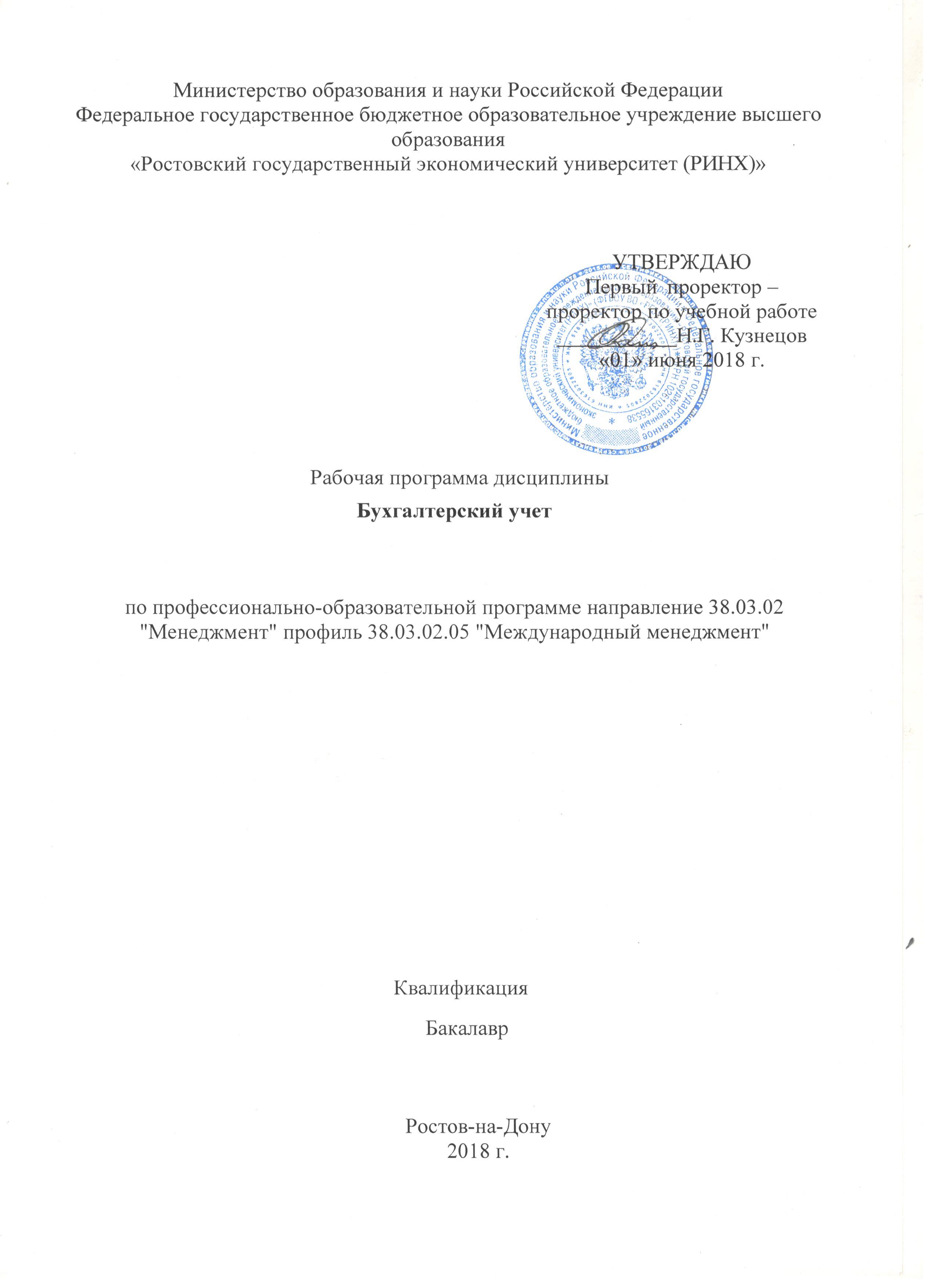 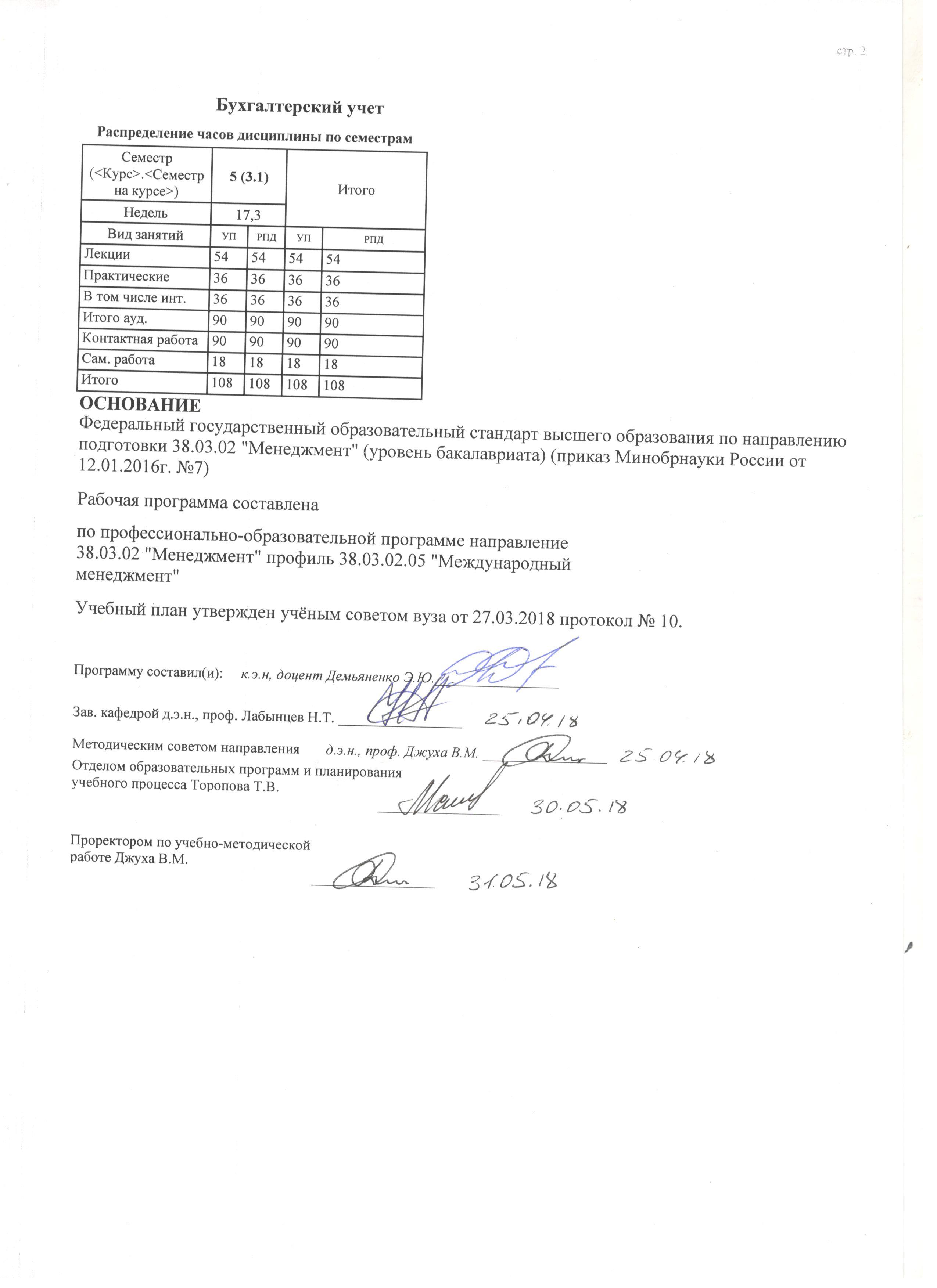 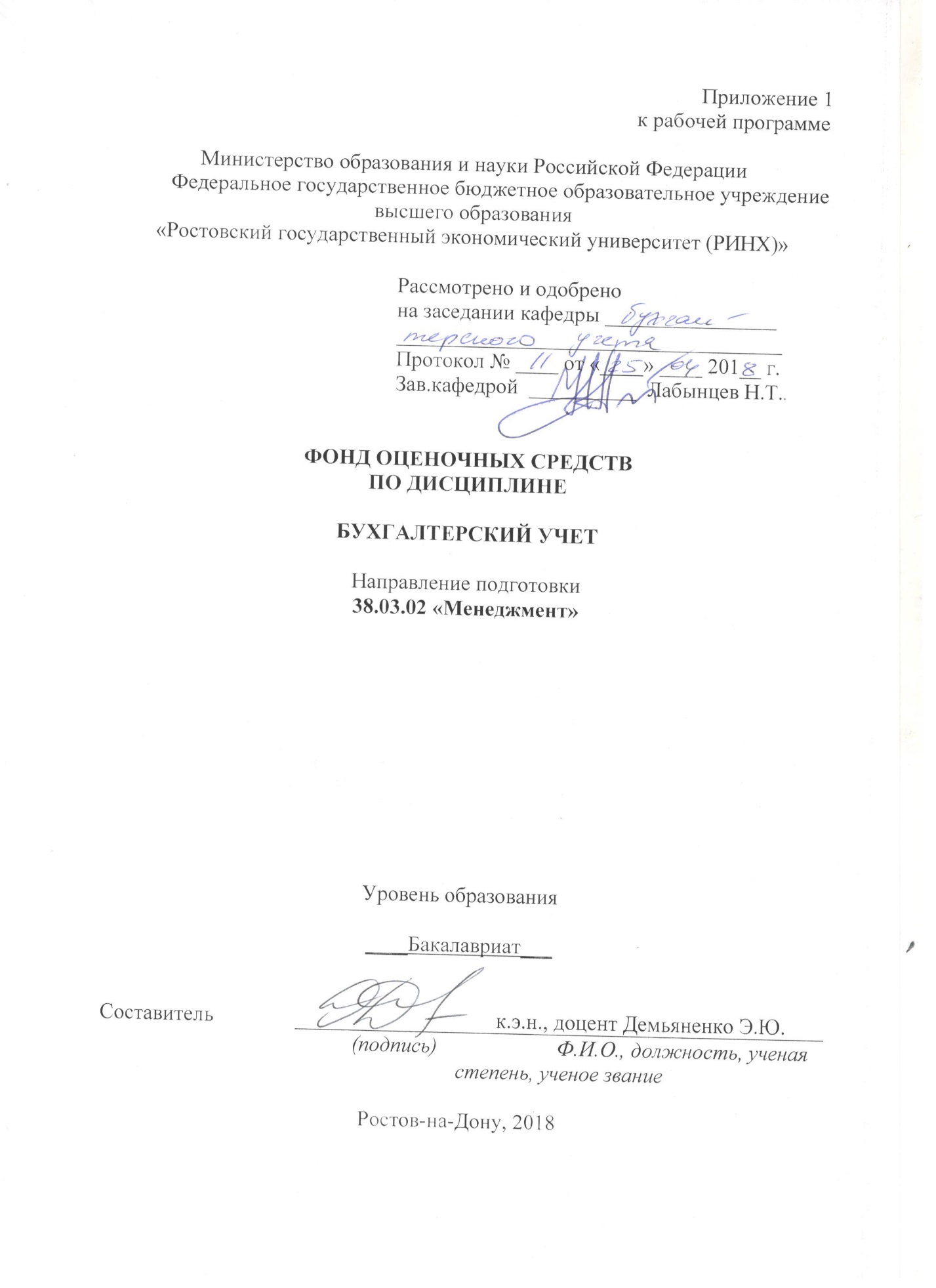 Оглавление1 Перечень компетенций с указанием этапов их формирования в процессе освоения образовательной программы	32 Описание показателей и критериев оценивания компетенций на различных этапах их формирования, описание шкал оценивания	33 Типовые контрольные задания или иные материалы, необходимые для оценки знаний, умений, навыков и (или) опыта деятельности, характеризующих этапы формирования компетенций в процессе освоения образовательной программы	54 Методические материалы, определяющие процедуры оценивания знаний, умений, навыков и (или) опыта деятельности, характеризующих этапы формирования компетенций ……………………………………………………………………………………261 Перечень компетенций с указанием этапов их формирования в процессе освоения образовательной программы1.1 Перечень компетенций с указанием этапов их формирования представлен в п. 3. «Требования к результатам освоения дисциплины» рабочей программы дисциплины. 2 Описание показателей и критериев оценивания компетенций на различных этапах их формирования, описание шкал оценивания2.1 Показатели и критерии оценивания компетенций:  2.2 Шкалы оценивания:   Текущий контроль успеваемости и промежуточная аттестация осуществляется в рамках накопительной балльно-рейтинговой системы в 100-балльной шкале.Преподаватель выставляет баллы в соответствии с уровнем освоения студентом каждого вида работ. 1. Лекции. Студенту зачисляется 0,5 балла (максимально 9 баллов по результатам двух контрольных точек) за посещение каждой лекции в случае внимательного прослушивания излагаемого материала, ведения соответствующих записей и надлежащем поведении. Балл может быть снижен по усмотрению преподавателя, если студент не слушает лектора, не ведет записей и/или мешает другим слушателям воспринимать лекцию. 2. Семинары и практические занятия. Студенту зачисляется 0,5 балла (максимально 9 баллов по результатам двух контрольных точек) за посещение каждого занятия в том случае, если он посетил занятие и активно работал на нем (ответ на вопрос, решение задач и т.п.). Балл снижается по усмотрению преподавателя, если студент не выполняет указанных условий.3. Самостоятельная работа предполагает освоение студентом отдельных теоретических вопросов по изучаемым темам. Преподаватель указывает источники для изучения  и проверяет степень усвоения материала по качеству рефератов (по выбору студента). Число баллов в этом случае зависит от качества работы студента (максимально 42 баллов по результатам двух контрольных точек). Кроме того, на дату контрольной точки студент предоставляет отчет по практическим занятиям, (форма отчета – на усмотрение преподавателя), максимальная оценка за отчет – 10 баллов (максимально 10 баллов по результатам двух контрольных точек).4. Тестирование студентов проводится после изучения каждого модуля. По желанию студента тестирование может быть заменено написанием контрольной работы (сочетает ответы на теоретические вопросы и решение задач). Максимальная оценка при всех верных ответах по вопросам теста или контрольной работы каждого модуля – 20 баллов. Оценка снижается по мере роста числа ошибочных ответов (максимально 40 баллов по результатам двух контрольных точек).Путем суммирования баллов контрольных точек формируется общее число баллов текущей аттестации. Таким образом, получая текущие оценки, студент может набрать максимально 100 баллов. Зачет выставляется по текущей успеваемости, если число набранных баллов превышает 50. При этом в зачётную книжку проставляется не только общая оценка «Зачтено» при сумме баллов 50 и выше, но и число заработанных баллов. Внимание! Если студента не устраивает балльная оценка, полученная по итогам учёта текущей успеваемости, он имеет право отказаться от неё и попробовать повысить балл посредством сдачи зачета как формы промежуточной аттестации. В этом случае студент может заработать до 100 баллов при верных ответах на все вопросы зачетного задания. Оценка, полученная по текущей успеваемости при этом не включается в итоговое число баллов, но допуск к зачету получают только студенты, набравшие не менее 50 баллов по текущей аттестации.Внимание! Если студент имеет право свободного посещения занятий или занимается по индивидуальному плану обучения, то процедура текущей и промежуточной оценки усвоения им дисциплины должна быть уточнена и обязательно согласована с преподавателем и деканатом.Основой для определения баллов, набранных при промежуточной аттестации, служит объём и уровень усвоения материала, предусмотренного рабочей программой дисциплины. При этом руководствуются следующим:- 84-100 баллов (оценка «отлично») - изложенный материал фактически верен, наличие глубоких исчерпывающих знаний в объеме пройденной программы дисциплины в соответствии с поставленными программой курса целями и задачами обучения; правильные, уверенные действия по применению полученных знаний на практике, грамотное и логически стройное изложение материала при ответе, усвоение основной и знакомство с дополнительной литературой;- 67-83 баллов (оценка «хорошо») - наличие твердых и достаточно полных знаний в объеме пройденной программы дисциплины в соответствии с целями обучения, правильные действия по применению знаний на практике, четкое изложение материала, допускаются отдельные логические и стилистические погрешности, обучающийся  усвоил основную литературу, рекомендованную в рабочей программе дисциплины;- 50-66 баллов (оценка удовлетворительно) - наличие твердых знаний в объеме пройденного курса в соответствии с целями обучения, изложение ответов с отдельными ошибками, уверенно исправленными после дополнительных вопросов; правильные в целом действия по применению знаний на практике;- 0-49 баллов (оценка неудовлетворительно) - ответы не связаны с вопросами, наличие грубых ошибок в ответе, непонимание сущности излагаемого вопроса, неумение применять знания на практике, неуверенность и неточность ответов на дополнительные и наводящие вопросы.3 Типовые контрольные задания или иные материалы, необходимые для оценки знаний, умений, навыков и (или) опыта деятельности, характеризующих этапы формирования компетенций в процессе освоения образовательной программы Министерство образования и науки Российской ФедерацииФедеральное государственное бюджетное образовательное учреждение высшего образования«Ростовский государственный экономический университет (РИНХ)»Кафедра бухгалтерского учетаВопросы для опросов, коллоквиумов, собеседования по дисциплине Бухгалтерский учетВопросы для самостоятельного изучения и собеседованияТема 1. Основы организации бухгалтерского учета 1. Сущность бухгалтерского учета в систему управления экономически субъектом2. Принципы финансового учета и его взаимосвязь с управленческим учетом3. Бухгалтерская служба организации, ее функции.Тема 2. Предмет и метод бухгалтерского учета1. Виды балансов, их значение и порядок составления2. Назначение бухгалтерских счетов.3. Классификация счетов. План счетов бухгалтерского учета4. Формы бухгалтерского учета и их основные отличительные чертыТема 3. Учет основных средств1. Понятие вложений во внеоборотные активы. Принципы их учета2. Учет затрат на капитальное строительство, приобретение оборудоваия3. Учет ремонта основных средств4. Инвентаризация основных средствТема 4. Учет нематериальных активов1. Понятие, виды и оценка нематериальных активов, их составТема 5. Учет материально-производственных запасов 1.Задачи учета, классификация материально-производственных запасов2. Учет МПЗ на складах 3. Инвентаризация материальных ценностей и порядок отражения её результатов в учетеТема 6.  Учет издержек хозяйственной деятельности и продажи продукции1. Классификация затрат на производство 2. Учет затрат на производство по элементам и статьям калькуляции 3. Организационные основы и принципы учета продаж4. Учет расходов на продажуТема  7. Учет денежных средств и финансовых вложений1. Учет переводов в пути2. Учет операций на специальных  счетах 3. Состав финансовых вложений. Виды оценки финансовых вложенийТема 8. Учет текущих обязательств и расчетов1. Учет расчетов по претензиям2. Учет списания просроченной задолженности4. Учет расчетов с прочими дебиторами и кредиторами6. Виды налогов и сборовТема 9. Учет труда и его оплаты1. Виды, формы и системы оплаты труда. 2. Виды налоговых вычетов по НДФЛ3. Учет расчетов с персоналом по прочим операциям Тема 10. Учет кредитов, займов и иных денежных поступлений                                           1. Порядок оформления кредитного договора и договора займа Тема 11.  Учет уставного, добавочного и резервного капиталов1. Особенности формирования уставного капитала АО, ООО и др.2. Учет нераспределенной прибылиТема  12. Учет финансовых результатов1. Доходы и расходы организации, их виды, порядок признания в учете2. Реформация баланса.3. Особенности формирования бухгалтерской и налоговой прибылиТема 13 Бухгалтерская (финансовая) отчетность1. Виды отчетности2. Порядок формирования показателей форм отчетности Составитель ________________________ Э.Ю. Демьяненко«____»__________________2018 г. Министерство образования и науки Российской ФедерацииФедеральное государственное бюджетное образовательное учреждение высшего образования«Ростовский государственный экономический университет (РИНХ)»Кафедра бухгалтерского учетаТемы рефератов, докладовпо дисциплине Бухгалтерский учетУчет в Древнем мире: Персия, Иудея, Китай.Лука Пачоли и его роль в развитии учета.Русская школа учета: становление, развитие.Финансовый учет как орудие управления предприятием.Принципы финансового учета.Основные положения Закона «О бухгалтерском учете»  402-ФЗУчетная политика организацииПонятие бухгалтерского баланса и история его возникновения.Особенности учета расчетов в иностранной валюте.Особенности учета долговых обязательств.Способы прекращения обязательств и их отражение в учете.Формы и системы оплаты труда.Учет расчетов по социальному страхованию и обеспечению.Понятие, виды и оценка вложений во внеоборотные активы.Учет арендных операций.Особенности учета нематериальных активов.Классификация и оценка материально-производственных запасов.Сущность себестоимости продукции в системе бухгалтерского учета.Классификация затрат в бухгалтерском учете.Особенности учета бракованной продукции.Классификация  доходов и расходов.Реформация баланса.Учет собственного капитала.Учет заемного  капитала.Учет государственной помощи.Консолидированная финансовая отчетность организаций.Международные стандарты финансовой отчетности.Реформирование российского бухгалтерского учета.Составитель ________________________ Э.Ю. Демьяненко                                                                        (подпись)                 «____»__________________2018 г. Министерство образования и науки Российской ФедерацииФедеральное государственное бюджетное образовательное учреждение высшего образования«Ростовский государственный экономический университет (РИНХ)»Кафедра бухгалтерского учетаКейс-задачапо дисциплине Бухгалтерский учетЗадание: Исходные данные.Остатки по счетам ОАО «Альфа» на 01 октября 20ХХ года (тыс. руб.):Хозяйственные операции за октябрь:Начислена заработная плата работникам основного производства – 23,0 тыс. руб.Частично погашена задолженность перед банком – 15,0 тыс. руб.Возвращены денежные средства из кассы на расчетный счет – 10,0 тыс. руб.Инструкция и/или методические рекомендации по выполнению. а) открыть счета бухгалтерского учета;б) отразить хозяйственные операции на счетах бухгалтерского учета;в) составить обортно-сальдовую ведомость за период с 01 октября 20ХХ года по 31 октября 20ХХ года. Составитель ________________________ Э.Ю. Демьяненко                                                                                                                (подпись)«____»__________________2018 г. Министерство образования и науки Российской ФедерацииФедеральное государственное бюджетное образовательное учреждение высшего образования«Ростовский государственный экономический университет (РИНХ)»Кафедра бухгалтерского учетаКейс-задачипо дисциплине Бухгалтерский учетТема. Основы организации бухгалтерского учета в РФЗадание 1. На основании нижеприведенных данных произвести группировку хозяйственных средств организации по видам и источникам образованияИсходные данные:Состав имущества и источники его образования  ОАО «Импульс»Задание 2. На основании нижеприведенных данных произвести группировку хозяйственных средств организации по видам и источникам образованияИсходные данные:Состав имущества и источники его образования  ОАО «Импульс»Задание 3. Сгруппировать имущество и источники его образования машиностроительного завода по их составу и размещению. Для группировки рекомендуется использовать таблицы 1 и 2.                                                                   тыс. руб.Тема. Методы бухгалтерского учета Задание 3. На основании решенного задания 2 заполнить бухгалтерский баланс ОАО «Импульс» по состоянию на 1 января 20__г.Баланс на 1 января 20ХХ года:Задание 4. Определить типы изменения баланса в нижеприведенных хозяйственных операциях ОАО «Импульс» по состоянию на 1 февраля 20__г.Хозяйственные операции ОАО «Импульс» за январь 20__г.Задание 4б. Определить типы изменения баланса в нижеприведенных хозяйственных операциях ОАО «Вега» по состоянию на 1 февраля 20__г.Хозяйственные операции ОАО «Вега» за январь 20__г.Задание 5. На основании исходных данных: Составить бухгалтерский баланс на 1 октября 20ХХг.  на основе  остатков по синтетическим счетам. Открыть бухгалтерские счета, записать в них хозяйственные операции за октябрь 20ХХг. способом двойной записи. Подсчитать обороты за месяц и остатки на конец месяца на счетах бухгалтерского учета. Составить оборотную ведомость и бухгалтерский баланс на 1 ноября 20ХХг.Исходные данные:Остатки на синтетических счетах на  01.10.20ХХг. ООО «Капитал»Журнал хозяйственных операций за октябрь 20ХХг.Задание 6. На основании исходных данных открыть счета бухгалтерского учета по данным бухгалтерского баланса на 1 октября 20ХХг. записать на счетах бухгалтерского учета хозяйственные операции за октябрь 20ХХг. способом двойной записи. Подсчитать обороты за месяц и остатки на конец месяца на счетах бухгалтерского учета. Составить оборотную ведомость и бухгалтерский баланс на 1 ноября 20ХХг.       Исходные данные:Баланс  ОАО «Темп» на 1 октября 20ХХг.Журнал хозяйственных операций за октябрь 20ХХг. Составитель ________________________ Э.Ю. Демьяненко                                                (подпись)«____»__________________2018 г. Министерство образования и науки Российской ФедерацииФедеральное государственное бюджетное образовательное учреждение высшего образования«Ростовский государственный экономический университет (РИНХ)»Кафедра бухгалтерского учетаТесты письменные и/или компьютерные*по дисциплине   БУХГАЛТЕРСКИЙ УЧЕТ1. Банк тестов по модулям и (или) темамМодуль 1Что определяет предмет бухгалтерского учета?собственный и заемный капитал;активы организации, источники их формирования, возникшие обязательства и полученные результаты;активы организаций и их место в формировании финансовых результатов организации;хозяйственные операции.По составу и функциональной роли имущество организации подразделяется на: а) внеоборотные активы; б) капитальные вложения, в) оборотные активы; г) уставный капитал, д) отвлеченные активыа, б, в;а, в, д;б, в, д;а, б, д.Внеоборотные активы включают: а) нематериальные активы; б) валютные средства; в) производственные запасы; г) капитальные вложения; д) основные средстваа, б, д;а, г, д;а, б, г;б, в, д.Что входит в состав основных средств ?средства труда, по которым срок полезного использования превышает 12 месяцев;средства труда, предназначенные для непроизводственной сферы;предметы стоимостью более стократного размера минимальной месячной оплаты труда;Предметы труда, используемые в производственных целях.5. В состав нематериальных активов включаются: а) исключительное право патентообладателя на изобретение; б) интеллектуальные и деловые качества персонала организации; в) исключительное право на товарный знак; г) исключительное авторское право на программы для ЭВМ; д) имущество собственника в натуральной форме.1. а, б, в;2. а, в, г;3. б, в, г, д;4. а, б, д.6. Бухгалтерский баланс — это обобщенное отражение и экономическая группировка активов организации:на определенную дату в натурально-стоимостных показателях;в денежной оценке по видам и источникам образования на определенную дату;в денежной и натуральной форме по видам и источникам образования за определенный период времени.7. В чем состоит назначение бухгалтерского баланса?подтвердить наличие активов организации;подтвердить равенство активов и пассивов организации;обобщать данные о финансовом положении организации на отчетную дату.8. Чем вызвано равенство актива и пассива баланса?сущностью двойной записи;в балансе приведены данные об имуществе организации: с одной стороны по его видам, а с другой – по источникам его формирования;использованием денежного измерителя. 9. Субсчет-этосчет синтетического учетасчет аналитического учетаспособ группировки данных аналитического учета10. Сальдо конечное по пассивному счету равно нулю, еслипо счету в течение месяца не было движенияоборот по дебету счета равен обороту по кредиту счетасальдо начальное плюс кредитовый оборот равны дебетовому обороту 11. Классификация счетов по структуре предназначена для:соизмерения дебетовых и кредитовых оборотов по счетупонимания значения оборотов и остатков по счетампостроения системы контроля 12. Операции второго типа балансовых изменений валюту баланса:увеличиваютне изменяютуменьшают13. Особенности отражения операций на забалансовых счетах состоят внеобходимости составления особых документовпростой записидвойной записи14. Забалансовые счета используются для:учета средств,  принадлежащих данному хозяйствующему субъекту    учета средств переданных другим организациям       для учета средств, принятых на ответственное хранение15. В пассиве баланса сгруппированы:имуществоисточникирезультаты хозяйственной деятельности16. Что такое документ:письменное свидетельство действительного совершения хозяйственной операции или дающее право на ее совершение;сведения о факте хозяйственной деятельности;источник информации о совершении хозяйственной операции.17. Каким нормативным документом регулируется порядок составления документов?Положением о бухгалтерском учете;Законом о бухгалтерском учете;Планом счетов бухгалтерского учета.18. Документы бухгалтерского оформления применяются для:записей на счетах бухгалтерского учета;осуществления бухгалтерских записей;сокращения объема первичной документации.Оправдательные документы:подтверждают факт совершения хозяйственной операции;содержат приказ на совершение хозяйственной операции;служат основанием для записей на счетах бухгалтерского учета.20. Инвентаризация – это:сверка учетных записей с фактическим наличием имущества;проверка наличия и состояния материальных ценностей, денежных средств;уточнение фактического наличия имущества и финансовых обязательств путем сопоставления их с данными бухгалтерского учета на определенную дату.Модуль 21. К внеоборотным активам относят: а) нематериальные активы; б) основные средства; в) производственные запасы; г) незавершенные капитальные вложения; д)стоимость оборудования, требующего монтажа и предназначенного для установки; е) товары, приобретенные для продажи; ж) долгосрочные финансовые вложения1. а, б, в, г е;2. а, б, г, д, ж;3. б, в, г, е, ж;4. а, в, г, д, е.2. Под долгосрочными инвестициями понимают:затраты на создание, увеличение размеров, а также приобретение внеоборотных активов длительного пользования (свыше 1 года), не предназначенных для продажи, в том числе долгосрочных финансовых вложений в государственные ценные бумаги, ценные бумаги и уставные капиталы других организаций; затраты на создание, увеличение размеров, а также приобретение внеоборотных активов длительного пользования (свыше 1 года), не предназначенных для продажи, за исключением долгосрочных финансовых вложений в государственные ценные бумаги, ценные бумаги и уставные капиталы других организаций;затраты на создание, увеличение размеров, а также приобретение внеоборотных активов длительного пользования (свыше 5 лет), не предназначенных для продажи, за исключением долгосрочных финансовых вложений в государственные ценные бумаги, ценные бумаги и уставные капиталы других организаций.3. Основные средства классифицируется:  а) по отраслевому признаку; б) по назначению или характеру участия в процессе производства; в) пообъектно; г) по видам; д) степени использования; е) по наличию прав; ж) по степени участия в процессе производства.а, б, в, г, ж;а, б, г, д,  е;б, в, г, д, ж.4. По какой стоимости оценивается оборудование, изготовленное собственными силами предприятия?1. по средней себестоимости;2. по нормативной себестоимости;3. по стоимости его изготовления.5. Какой записью на счетах отражают поступление основных средств по первоначальной стоимости от поставщиков?Дт сч. 01 «Основные средства»  Кт сч. 60 «Расчеты с поставщиками и подрядчиками»;Дт сч. 01 «Основные средства» Кт сч. 76 «Расчеты с разными дебиторами и кредиторами»;Дт сч. 08 «Вложения во внеоборотные активы»  Кт сч. 60 «Расчеты с поставщиками и подрядчиками».6. Под сроком полезного использования понимается период, в течение которого объект основных средств:не требует капитального ремонта;приносит экономические выгоды (доход) организации;учитывается на балансе организации.7. Годовая сумма амортизационных отчислений при линейном способе определяется исходя из:первоначальной (восстановительной) стоимости объекта основных средств; нормы амортизации, исчисленной исходя из срока полезного использования объекта;остаточной стоимости объекта основных средств на начало отчетного периода; нормы амортизации, исчисленной исходя из срока полезного использования объекта; остаточной стоимости объекта основных средств на начало отчетного периода; натурального показателя объема продукции (работ) в отчетном периоде.8. Годовая сумма амортизационных отчислений при способе списания стоимости пропорционально объему продукции (работ) определяется исходя из:первоначальной (восстановительной) стоимости объекта; натурального показателя объема продукции (работ) в отчетном периоде; соотношения первоначальной стоимости объекта и предполагаемого объема продукции работ за весь срок его полезного использования;остаточной стоимости объекта основных средств на начало отчетного периода; натурального показателя объема продукции (работ) в отчетном периоде; соотношения первоначальной стоимости объекта и предполагаемого объема продукции работ за весь срок его полезного использования;натурального показателя объема продукции (работ) в отчетном периоде; коэффициента ускорения; соотношения первоначальной стоимости объекта и предполагаемого объема продукции работ за весь срок его полезного использования.9. Убытки от выбытия объекта основных средств при списании вследствие непригодности к дальнейшей эксплуатации относятся: на финансовые результаты;на себестоимость продукции;на чистую прибыль.10. Материальные ценности, остающиеся от списания непригодных к восстановлению и дальнейшему использованию основных средств, относятся:на финансовые результаты;на добавочный капитал;на прибыль.11. Объекты, не имеющие материально-вещественной структуры, относятся к объектам нематериальных активов, если они используются в течение периода:свыше 12 месяцев;не меньше 12 месяцев;независимо от срока.12. К нематериальным активам относят объекты, в отношении которых единовременно выполняются следующие условия: а)  отсутствие материально вещественной формы; б) возможность отделения от другого имущества;   в) использование их для  производства продукции в течение 12 месяцев; г) использование их для  производства продукции, работ, услуг, управленческих нужд; д) использование их сроком более 12 месяцев; е) последующая перепродажа данного имущества не предполагается; ж) наличие материально-вещественной формы;  з) способность приносить доход в будущем; и) наличие документов, подтверждающих существование данного нематериального актива.в, г, е, ж, з, и;а, б, г, д, е, з, и;а, б, д, е, ж, и;а, в, г, е, з;а, в, г, д, е, з, к.13.  В первоначальную стоимость объектов нематериальных активов, созданных организацией, включаются: а) начисленная оплата туда с отчислениями в государственные внебюджетные фонды; б) расходы на получение патентов и свидетельств, запрещающих исключительные права владельца; в)   налог на добавленную стоимость; г)   оплата услуг соискателей; д) стоимость использованных материалов; е)  общехозяйственные расходы1. а, б, в, г;2. а, б, г, д;3. в, г, д, е.14.  Сдача в эксплуатацию объектов нематериальных активов, приобретенных за плату, отражается записью:Дт сч. 04 "Нематериальные активы"  Кт сч. 60 "Расчеты с поставщиками и подрядчиками";Дт сч. 04 "Нематериальные активы"  Кт сч. 97 "Расходы будущих периодов";Дт сч. 04 "Нематериальные активы"  Кт сч. 08 "Вложения во внеоборотные активы".15.  При досрочном выбытии объектов нематериальных активов их остаточная стоимость списывается на счет:82 "Резервный капитал";80 "Уставный капитал";99 "Прибыли и убытков";4. 91 "Прочие доходы и расходы".1. Капитальные вложения - это долгосрочные инвестиции в: а) новое строительство; б) реконструкция производства; в) текущий ремонт г) капитальный ремонт; д) реконструкцию основных фондов.а, б, в, д;а, б, д;б, в, г.2. Незавершенное строительство – это:затраты подрядчика на объектах строительства по незаконченным работам, выполненным согласно договору на строительство;работы, выполняемые подрядчиком, в состав которых входят строительные, монтажные работы, работы по   ремонту зданий и сооружений также другие виды работ согласно договору на строительство;затраты застройщика по возведению объектов строительства с начала строительства  до ввода объектов  эксплуатацию.3. Какая стоимость используется для оценки основных средств при постановке на учет?первоначальная;остаточная;восстановительная;рыночная.4. Первоначальная стоимость объектов основных средств может быть изменена в случаях:достройки; капитального ремонта; дооборудования; изменения места их эксплуатации в организации; переоценки;капитального ремонта; реконструкции; изменения места их эксплуатации в организации; частичной ликвидации; переоценки;достройки; дооборудования; реконструкции;  частной ликвидации и переоценки.5. Затраты по возведению объектов основных средств хозяйственным способом отражаются записью:Д-т сч. 08 «Вложения во внеоборотные активы» К-т сч.10 «Материалы», 70 «Расчеты с персоналом по оплате  труда», 69 «Расчеты по социальному страхованию и обеспечении»;Д-т сч. 08 «Вложения во внеоборотные активы» К-т сч. 60 «Расчеты с поставщиками и подрядчиками», 76 «Расчеты с разными дебиторами и кредиторами»;Д-т сч. 08 «Вложения во внеоборотные активы» К-т сч. 20 «Основное производство».6. Срок полезного использования объектов основных средств определяется организацией исходя из: а) ожидаемого срока использования в соответствии с предполагаемой производительностью (мощностью); б) первоначальной стоимости; в) нормативно-правовых и других ограничений использования объектов; г) ожидаемого физического износа в соответствии с предполагаемым режимом эксплуатации; д) объема выпуска продукции, работ, услуг.а, б, в, га. в, г;в, г, д.7. Годовая сумма амортизационных отчислений при способе уменьшаемого остатка рассчитывается исходя из:остаточной стоимости объекта  основных средств на начало отчетного периода; нормы амортизации, исчисленной исходя из срока полезного использования объекта основных средств; коэффициента ускорения;первоначальной стоимости объекта; нормы амортизации, исчисленной исходя из срока полезного использования объекта основных средств; коэффициента ускорения;первоначальной стоимости объекта; натурального показателя объема продукции (работ) в отчетном периоде; коэффициента ускорения.8. Амортизационные отчисления по приобретенному объекту основных средств начисляются:с первого числа месяца, следующего за месяцем принятия объекта к учету;со дня, следующего за днем принятия объекта к учету;с первого числа месяца, следующего за месяцем оформления акта приемки-передачи.9. Под выбытием объектов основных средств понимают: а) безвозмездную передачу; б) передачу на реконструкцию; в) ликвидацию при авариях, стихийных бедствиях, чрезвычайных ситуациях; г) передачу в виде вклада в уставный капитал других организаций; д) продажу; е) передачу в ремонт; ж) списание в случаях морального и физического износа.а, в, г, д, ж;а, б, в, е, ж;в, г, д, е, ж.10. Нематериальные активы отличаются от основных средств:высокой стоимостью;большим сроком службы;отсутствием материально-вещественной формы;способом перенесения стоимости на продукт труда.11. Действующая классификация нематериальных активов включает: а) деловая репутация организации, б) лицензии; в) организационные расходы, признанные в качестве вклада в уставный (складочный) капитал организации, г) объекты интеллектуальной собственности (исключительное право на результаты интеллектуальной собственности) или имущественное право автора или иного правообладателя на объекты такой собственности; д) базы данных для ЭВМ; е) деловые качества персонала1. а, б, в;2. а, г;3. в, д, е.12.  Первоначальная стоимость нематериальных активов – это:балансовая стоимость;сумма фактических затрат по приобретению без налога на добавленную стоимость и других возмещаемых налогов;сумма фактических затрат по приобретению вместе с налогом на добавленную стоимость.13. Амортизация по нематериальным активам начисляется способами: а) линейным; б) по сумме чисел лет срока полезного использования; в) уменьшаемого остатка; г) списание стоимости пропорционально объему произведенной продукции (работ); д)   равными долями в два приема.а, б, в, г;	а, в, г;в, г, д.14.  При начислении амортизационных отчислений способом списания стоимости пропорционально объему продукции (работ) во внимание принимают: а) первоначальную стоимость; б) остаточную стоимость; в) срок полезного использования; г) объем выработанной продукции; д) место эксплуатации.а, б, в, г;а, г;в, г, д.15.  Передача объектов нематериальных активов в качестве вклада в уставный капитал отражается на счете:1. 99 «Прибыли и убытков»;2. 80 "Уставный капитал";3. 58 "Финансовые вложения";4. 98 "Доходы будущих периодов".Кем устанавливается лимит остатка кассовой наличности?	1. банком после согласования с руководителем организации;	2. организацией самостоятельно;	3. учетной политикой организации.2. Какие первичные документы и регистры служат основой для записи по счету 50 «Касса» ?1. отрывные листы кассовой книги и приложенные к ним первичные документы;	2. выписок банка;	3. первичных документов.3. Получены и оприходованы в кассу денежные средства с расчетного счета организации. В учете сделана  бухгалтерская проводка:1. Дт сч 51 «Расчетные счета»     Кт сч 50 «Касса»2. Дт сч 50 «Касса»                       Кт сч 51 «Расчетные счета»     3. дт сч 50  «Касса»                       Кт сч 71 «Расчеты с подотчетными лицами»	4. Расчетные счета открываются организациям, имеющим:собственные оборотные средства;самостоятельный баланс;самостоятельный баланс и собственные оборотные средства.5. Сдача денежных средств на расчетные счета организации оформляется первичным документом:1. чеком;2. платежным поручением и объявлением на взнос;3. объявлением на взнос.6.  Зачисление валютной выручки на счет продавца отражается записью:1.  Д-т сч. 52 "Валютные счета", субсчет "Транзитный валютный счет" - К-т сч.62 "Расчеты с покупателями и заказчиками"2.  Д-т сч. 52 "Валютные счета" субсчет "Валютные счета за рубежом" - К-т сч. 90 "Продажи"3.  Д-т сч. 51 "Расчетные счета" - К-т сч. 90 "Продажи"7. Курсовая разница, возникшая в связи с переоценкой кредиторской задолженности, выраженной в иностранной валюте, отражается на:счете 91 «Прочие доходы и расходы»счете 98 «Доходы будущих периодов»счете 91 «Прочие доходы и расходы»  и 98 «Доходы будущих периодов»8. Учёт расчётов с покупателями (заказчиками) за поставленные им товарно-материальные ценности и оказанные услуги осуществляется на синтетическом счёте:1.  51 "Расчетные счета"2.  60 "Расчеты с поставщиками и подрядчиками"3.  62 "Расчеты с покупателями и заказчиками"4.  76 "Расчеты с разными дебиторами и кредиторами"5.  91 "Прочие доходы и расходы"	9. Возврат остатка неиспользованных подотчетных сумм отражается записью по кредиту счета 71 "Расчеты с подотчетными лицами" и дебету счета:1.  51 "Расчетные счета"2.  55 "Специальные счета в банках"3.  26 "Общехозяйственные расходы"4.  50 "Касса"10. Получение долгосрочного кредита на погашение долгов перед бюджетом отражается бухгалтерской записью:1.  Д-т сч. 58 "Финансовые вложения" - К-т сч. 51"Расчетные счета"2.  Д-т сч. 51"Расчетные счета" - К-т сч. 67 "Расчеты по долгосрочным кредитам и займам"3.  Д-т сч. 68 "Расчеты по налогам и сборам" - К-т сч. 67 "Расчеты по долгосрочным кредитам и займам"4.  Д-т сч. 67 "Расчеты по долгосрочным кредитам и займам" - К-т сч. 68 "Расчеты по налогам и сборам"11. Перечисление в бюджет сумм налога на имущество отражается в учете записью:1.  Д-т сч. 99 "Прибыль и убытки" - К-т сч. 68 "Расчеты по налогам и сборам"2.  Д-т сч. 68 "Расчеты по налогам и сборам" - К-т сч. 91 "Прочие доходы и расходы"3.  Д-т сч. 68 "Расчеты по налогам и сборам" - К-т сч. 51 "Расчетные счета"4.  Д- т сч. 51 "Расчетные счета" - К-т сч. 68 "Расчеты по налогам и сборам"	12. К основной заработной плате относятся:1.  оплата очередных отпусков;2. выплаты за непроработанное время;3. заработная плата производственных рабочих.13. Удержание налога на доходы физических лиц отражается бухгалтерской записью:1. Дт сч. 70 «Расчеты с персоналом по оплате труда» Кт сч. 69 «Расчеты по социальному страхованию и обеспечению»;2. Дт сч. 70 «Расчеты с персоналом по оплате труда»    Кт сч. 68 «Расчеты по налогам и сборам»;3. Дт сч. 70 «Расчеты с персоналом по оплате труда» Кт сч. 60 «Расчеты с поставщиками и подрядчиками».14. Выдача  из кассы всех видов начислений отраженных по кредиту 70 после всех удержаний  отражается записью:1. Дт сч. 50 «Касса»    Кт сч. 70 «Расчеты с персоналом по оплате труда»;2. Дт сч. 70 «Расчеты с персоналом по оплате труда» Кт сч. 50 «Касса»;3. Дт сч. 70 «Расчеты с персоналом по оплате труда» Кт сч. 20 «Основное производство».15. Обязательными удержаниями являются:1. налог на доходы физических лиц, по исполнительным листам и надписями нотариальных контор в пользу юридических и физических лиц;2. ранее выданные плановый аванс и выплаты, сделанные в межрасчетный период;3. погашение задолженности по подотчетным суммам.1. Организация имеет право хранить в кассе наличные денежные средства сверх установленных лимитов для оплаты труда:не свыше 5 рабочих днейне свыше 3 рабочих дней, включая день получения денег в банке в течение 1 рабочего дня2. В расходном кассовом ордере допущена ошибка при начислении суммы. Способ исправлении ошибки:способ «красным сторно»документ должен быть ликвидирован и выписан новый корректурныйдополнительная запись3. За сохранность денежных средств в кассе отвечает:1. главный бухгалтер;2. кассир;3. руководитель организации.4. Списание денежных средств с расчетных счетов организации оформляется первичным документом:	1. приходным кассовым ордером;	2. объявлением на взнос;	3. платежным поручением.5. Какие документы относятся к банковским платежным документам?приходные кассовые ордера, объявления о взносе денег, платежные требования, чеки и аккредитивы;объявления о взносе денег, платежные поручения, чеки и аккредитивы;приходные и расходные кассовые ордера, платежные требования, платежные поручения, чеки и аккредитивы;платежные требования, платежные поручения, платежные требования-поручения.6. Запись "Д-т сч. 52 "Валютные счета" - К-т сч. 57 "Переводы в пути" означает:1.  перечисление валютной выручки на текущий валютный счет2.  получение валютной выручки за проданную продукцию3.  отражение курсовой разницы4.  зачисление приобретенной иностранной валюты7. Курсовые разницы определяются: на дату принятия к учету активов или обязательствна дату составления бухгалтерской отчетностив обоих указанных случаях8. Получение предоплаты отражается записью:1.  Д-т сч. 62 "Расчёты с покупателями и заказчиками" - К-т сч. 51 "Расчётные счета"2.  Д-т сч. 60 "Расчёты с поставщиками и подрядчиками" -К-т сч. 10 "Материалов"3.  Д-т сч. 51 "Расчётные счета" - К-т сч. 62 "Расчёты с покупателями и заказчиками4.  Д-т сч. 62 "Расчёты с покупателями и заказчиками" - К-т сч. 60 "Расчёты с поставщиками и подрядчиками"9. Суммы штрафов, пени, неустоек, предъявленных другим организациям, отражаются в учете по дебету счета 76 "Расчеты с разными дебиторами и кредиторами", субсчет "Расчеты по претензиям" и кредиту счета:1.  99 "Прибыли и убытки"2.  91 "Прочие доходы и расходы"3. 90 "Продажи"	4.  84 "Нераспределенная прибыль ( непокрытый убыток)10. Получение долгосрочного кредита на погашение задолженности перед поставщиками отражается бухгалтерской записью:1.  Д-т сч. 67 "Расчеты по долгосрочным кредитам и займам" - К-т сч.60 "Расчеты поставщиками и подрядчиками"2.  Д-т сч. 51"Расчетные счета" - К-т сч. 67 "Расчеты по долгосрочным кредитам и займам"3.  Д-т сч.60 "Расчеты с поставщиками и подрядчиками"-К-т сч.51 "Расчетные счета"4.  Д-т сч. 51"Расчетные счета" - К-т сч.60 "Расчеты с поставщиками и подрядчиками"	11. Назовите основные формы оплаты труда:1.повременная, сдельная, аккордная;2.основная и дополнительная;3.простая повременная и простая сдельная;            4.только основная.	12. Учет отработанного времени необходимого при начислении заработной платы, а также правильного определения средней численности работников на предприятии организуется: 1. в лицевом счете работника;2. в табеле учета рабочего времени (ф. № Т-12).13. Удержание неиспользованных авансовых сумм отражается бухгалтерской записью:1. Дт сч. 70 «Расчеты с персоналом по оплате труда»   Кт сч. 71 «Расчеты с подотчетными лицами»;2. Дт сч. 70 «Расчеты с персоналом по оплате труда»   Кт сч. 73 «Расчеты с персоналом по оплате труда»;3. Дт сч. 70 «Расчеты с персоналом по оплате труда» Кт 76 «Расчеты с разными дебиторами и кредиторами».14. Резерв на оплату отпусков работников организации создается за счет:1. резервного капитала;2. нераспределенной прибыли;3. себестоимости продукции, работ, услуг;      4. добавочного капитала.	15. К дополнительной заработной плате относятся 1. премия за экономию материалов;2. выплаты за непроработанное время;3. заработная плата.1. Основной целью учета расходов в системе финансового учета является:формирование фактической себестоимости продукции как показателя финансовой отчетности;учет затрат и калькулирование себестоимости отдельных видов продукции с целью принятия управленческих решений;формирование полной себестоимости продукции, работ, услуг предприятия за отчетный период.2.  Для учета косвенных затрат на производство используются счета:20 «Основное производство»;96 «Резервы предстоящих расходов»;26 «Общехозяйственные расходы».3. К статьям прямых затрат относятся:общепроизводственные расходы;общехозяйственные расходы;сырье и материалы.4. К элементам затрат относятся: а) материальные затраты; б) сырье и материалы; в) возвратные отходы; г) затраты на оплату труда; д) заработную плату производственных работников; е) отчисления на социальные нужды; ж) амортизацию; з) расходы на подготовку и освоение производства; и) прочие расходы; к) прочие производственные расходы:в, г, д, ж, к ;а, г, е, ж, и ;6, в, г, д, ж;а, в, г, ж, и;а, б, в, г, д.5. Списана сумма окончательного брака на виновное лицо:1 Дт 43  Кт 28 «Брак в производстве»  2 Дт 73 Кт  28 «Брак в производстве»3 Дт 20 «Основное производство» Кт  28 «Брак в производстве»  6. Какая    хозяйственная   операция отражается бухгалтерской проводкой Дт 20 Кт 97?1. Создание резерва на ремонт основных средств.2. Списание потерь от брака.3. Списание за счет расходов резерва на ремонт ОС.4. Погашение расходов на освоение новых видов продукции.7.  Какая   хозяйственная   операция   отражается бухгалтерской проводкой Дт 25/1 Кт 20/1?1. Распределение общепроизводственных расходов.2. Списание общепроизводственных затрат по погибшим в результате стихийных бедствий посевам.3. Отнесение общепроизводственных затрат на виновное лицо.8.Отражаются затраты по  устранению исправимого брака:1 Дт 28 «Брак в производстве»  Кт 10, 70, 692 Дт 10, 70, 69 Кт  28 «Брак в производстве»3 Дт 20 «Основное производство» Кт  10, 70, 699. Стоимость забракованной продукции по цене возможного использования отражается проводкой:1 Дт сч.10  Кт сч. 91.2 Дт сч.10   Кт сч. 20. 3 Дт сч. 10  Кт сч. 28  10. Выпущена из производства и сдана на склад готовая продукция по фактической себестоимости1 Дт сч.40  Кт сч. 20.2 Дт сч.43   Кт сч. 20. 3 Дт сч. 20  Кт сч. 43  1. Под прямыми расходами на производство продукции понимаются:расходы, связанные с изготовлением конкретных изделий;расходы, возникшие в конкретном цехе;все производственные расходы.2. К статьям калькуляции относятся: а) материальные затраты; б) сырье и материалы; в) возвратные отходы; г) затраты на оплату труда; д) заработную плату производственных работников; е) отчисления на социальные нужды; ж) амортизацию основных средств; з) расходы на подготовку и освоение производства; и) прочие расходы; к) прочие производственные расходы.а, 6, в, г, д, ж;б, в, д, е, з, к;а, б, в, г, д, е;а, б, в, з, и, к;3.  Расходы по обычным видам деятельности в бухгалтерском учете группируются по следующим элементам: а) материальные затраты; б) затраты на оплату труда; в) расходы на содержание и эксплуатацию оборудования; г) цеховые расходы; д) отчисления на социальные нужды; е) амортизация; ж) прочие затраты; з) прочие производственные расходы.а, б, д, е, ж;а, в, г, е, з ;6, в, г, д, ж;в, г, е, ж, з;а, в, д, ж, з.4. Незавершенное производство – это:предметы труда, находящиеся в обработке на рабочих местах;сырье и материалы, находящиеся на общезаводских складах;оборотные средства сферы обращения.5. Постоянные затраты – это:1 затраты, возникающие непосредственно в процессе производства конкретного изделия2 затраты по поддержанию производственного процесса в рабочем состоянии 3 затраты, величина которых изменяется с изменением степени загрузки оборудования6.Списание  на  себестоимость  продукции  общепроизводственных расходов  отражается бухгалтерской записью:1 Дт сч. 25 Кт сч.262 Дт сч. 20 Кт сч.25         3 Дт сч. 25 Кт сч.20. 7. Какая хозяйственная операция отражается проводкой Дт 43 Кт 20/1?1. Оприходование готовой продукции.2. Недостача продукции.3. Гибель продукции в результате стихийного бедствия.8.Отражается стоимость забракованной продукции:1 Дт 28 «Брак в производстве»  Кт 23«Вспомогательные  производства»2 Дт 28 «Брак в производстве» Кт 25 «Общепроизводственные расходы»3 Дт 28«Брак в производстве» Кт  20 «Основное производство»9. Отпуск топлива в транспортный участок в бухгалтерском учёте сопровождается проводкой:Дебет 20 Кредит 10;Дебет 23 Кредит 10;Дебет 26 Кредит 10.10. Выпущена из цехов вспомогательного производства и сданы на склад материалы по фактической себестоимости1 Дт сч.10  Кт сч. 20.2 Дт сч.10   Кт сч. 23. 3 Дт сч.43  Кт сч. 23   2. Инструкция по выполнению. Укажите номер правильного варианта ответа. Возможен только один правильный ответ.3. Критерии оценки: В зависимости от количества набранных балов:менее 50 % -  не зачтено 50-100 %     - зачтеноСоставитель ________________________ Э.Ю. Демьяненко                                                                              (подпись)«____»__________________2018 г. Министерство образования и науки Российской ФедерацииФедеральное государственное бюджетное образовательное учреждение высшего образования«Ростовский государственный экономический университет (РИНХ)»Кафедра бухгалтерского учетаВопросы к зачетупо дисциплине   Бухгалтерский учетРоль и значение учета в системе управления.Виды хозяйственного учета – оперативный, бухгалтерский и статистический: их назначение, цели и область применения.Назначение, задачи и требования, предъявляемые к бухучету, согласно закона «О бухгалтерском учете».Система нормативного регулирования бухгалтерского учета и отчетности в РФ.Предмет и метод бухгалтерского учета.Основные группировки, используемые в экономической классификации средств хозяйства.Составные элементы (приемы) метода бухгалтерского учета и их взаимосвязь.Назначение бухгалтерского баланса. Основные концепции, лежащие в основе отражения балансовой информации.Информационное содержание бухгалтерского баланса и его аналитические возможности.Основные виды и разновидности бухгалтерских балансов, используемых в рыночной экономике.Типы изменения баланса под влиянием хозяйственных операций.Назначение, строение и основные показатели счетов бухгалтерского учета.План счетов бухгалтерского учета финансово-хозяйственной деятельности и его роль в организации учета на предприятии.Сущность двойной записи и ее контрольное значение.Виды бухгалтерских проводок  – их назначение и содержание.Взаимосвязь счетов синтетического и аналитического учета.Взаимосвязь систем счетов бухгалтерского учета с показателями бухгалтерского баланса.Значение приема «оценки» как метода стоимостного измерения средств хозяйства.Правила оценки имущества и обязательств, используемые в текущем учете и отчетности.Калькуляция как способ измерения стоимости объекта учета.Общая модель учета затрат по заготовлению производственных запасов.Общая модель учета затрат, связанных с приобретением основных средств и аналогичных объектов учета.Общая модель учета затрат процесса производства.Общая модель учета затрат выпуска и реализации продукции.Роль и значение первичного наблюдения и его организация в бухгалтерском учете.Обязательные реквизиты и требования, предъявляемые к первичным документам бухгалтерского учета.Роль и значение документооборота в организации учета на предприятии.Классификация первичных документов.Классификация учетных регистров, сроки и порядок их хранения.Виды инвентаризаций.Порядок проведения и оформления результатов инвентаризации в учете.Формы ведения учета, используемые в отечественной практике организации учета, при ручном и автоматизированном варианте обработки информации.Учетная политика предприятия, ее назначение и требования, предъявляемые к ней.Права и обязанности главного бухгалтера на предприятии.Учет поступления основных средств.Принципы учета операций с МПЗ.Порядок начисления заработной платы.Порядок начисления амортизации по нематериальным активам.Учет прямых затрат на производство.Учет выпуска и реализации готовой продукции.Учет расчетов с поставщиками и покупателями.Учет расчетов с подотчетными лицами.Учет расчетов с бюджетом.Учет нераспределенной прибыли.Порядок формирования прибыли отчетного года.Учет уставного капитала.Учет добавочного и резервного капитала.Учет кредитов.Учет займов.Учет целевого финансирования.Учет финансовых вложений.Концепция бухгалтерского учета в рыночных условиях РФ (цель, задачи и принципы организации учета).Классификация затрат на производство.Сравнительная характеристика финансового и управленческого учета.Основные принципы учета, используемые в международной и российской учетной практике.Понятие о международных учетных стандартах финансовой отчетности.Состав бухгалтерской отчетности.Порядок и сроки предоставления бухгалтерской отчетности.Публичная бухгалтерская отчетность. Требования к публикации отчетностиСоставитель ________________________ Э.Ю. Демьяненко                                                                              (подпись)«____»__________________2018 г.  Министерство образования и науки Российской ФедерацииФедеральное государственное бюджетное образовательное учреждение высшего образования«Ростовский государственный экономический университет (РИНХ)»Кафедра бухгалтерского учетаЗАЧЕТНОЕ ЗАДАНИЕ № 1по дисциплине   БУХГАЛТЕРСКИЙ УЧЕТУкажите номер правильного ответа:1. Оценка имущества, полученного безвозмездно, осуществляется:по остаточной стоимости;по рыночной стоимости;в сумме фактических затрат, связанных с доставкой и приведением имущества в состояние, пригодное для использования.2. Начисление амортизации по объектам основных средств, используемых на строительных и монтажных работах, сопровождается проводкой:Дебет 08 Кредит 02;Дебет 20 Кредит 02;Дебет 26 Кредит 02.3. При внесении работником денежных средств в кассу за путёвку производится следующая запись:Дебет 50 Кредит 70;Дебет 50 Кредит 71;Дебет 50 Кредит 73.4. Объекты основных средств, находящиеся в собственности двух и более организаций, отражаются в учёте каждой из них:соразмерно её доли в общей собственности;в равных долях;в полном объёме.5. Отпуск топлива в транспортный участок в бухгалтерском учёте сопровождается проводкой:Дебет 20 Кредит 10;Дебет 23 Кредит 10;Дебет 26 Кредит 10.6. Задолженность покупателей за проданный им объект нематериальных активов отражается записью:Дебет 62 Кредит 76;Дебет 62 Кредит 90;Дебет 62 Кредит 91. 7. Выплата пособия по временной нетрудоспособности отражается:Дебет 69 Кредит 50;Дебет 70 Кредит 50;Дебет 76 Кредит 50.8. При оприходовании материалов от ликвидации объекта основных средств осуществляется проводка:Дебет 10 Кредит 01;Дебет 10 Кредит 90;Дебет 10 Кредит 91.9. К расходам по обычным видам деятельности не относятся расходы, связанные:с изготовлением и продажей продукции;с уценкой активов;с приобретением и продажей товаров.10. Кассовые операции оформляются первичными учётными документами:специализированными;разработанными организацией;типовыми межведомственными.Раздел 3.Укажите номер правильного ответа:1. Начисление заработной платы рабочим, занятым исправлением брака, сопровождается проводкой:Дебет 23 Кредит 70;Дебет 25 Кредит 70;Дебет 28 Кредит 70.2. Отпуск материалов на работы, связанные с освоением новых видов продукции, отражается проводкой:Дебет 20 Кредит 10;Дебет 97 Кредит 10;Дебет 10 Кредит 98.3. При акцепте счёта за товары иностранного поставщика осуществляется проводка:Дебет 41 Кредит 60;Дебет 60 Кредит 52;Дебет 76 Кредит 52.4. Первичные учётные документы должны храниться не менее:3 лет;4 лет;5 лет.5. Второй уровень системы нормативного регулирования бухгалтерского учёта составляют:законодательные акты;инструкции;положения по бухгалтерскому учёту;совокупность документов организации.6. В результате переоценки объектов основных средств определяется их стоимость:первоначальная;восстановительная;остаточная.7. Выдача ранее депонированной заработной платы сопровождается проводкой:Дебет 70 Кредит 50;Дебет 73 Кредит 50;Дебет 76 Кредит 50. 8. Списание превышения фактических затрат на приобретение материалов
над их учётной оценкой сопровождается записью:Дебет 16 Кредит 15;Дебет 15 Кредит 16;Дебет 16 Кредит 60.9. На счёте 01 движение основных средств отражается по стоимости:первоначальной или восстановительной;остаточной;нормативной.10. На стадии процесса продажи исчисляется:фактическая производственная себестоимость проданной продукции;полная плановая себестоимость проданной продукции;полная фактическая себестоимость проданной продукции.Раздел 3.Решить задачуМинистерство образования и науки Российской ФедерацииФедеральное государственное бюджетное образовательное учреждение высшего образования«Ростовский государственный экономический университет (РИНХ)»Кафедра бухгалтерского учетаЗАЧЕТНОЕ ЗАДАНИЕ № 3по дисциплине   БУХГАЛТЕРСКИЙ УЧЕТРаздел 2.Укажите номер правильного ответа:1.К средствам в расчетах относятся:1. сумма наличных денег в кассе; 2. сумма средств на расчетном счете;3. дебиторская задолженность за товары и услуги; 2. При создании резерва на оплату отпусков рабочих вспомогательного производства делается запись:Дебет 23 Кредит 96;Дебет 25 Кредит 96;Дебет 96 Кредит 70:3. Поступление материалов по договору мены отражается проводкой:Дебет 10 Кредит 60;Дебет 10 Кредит 62;Дебет 10 Кредит 76.4. Не включаются в первоначальную стоимость нематериального актива,
созданного организацией:стоимость использованных материалов;начисленная оплата труда;общехозяйственные расходы.5. Под полной фактической себестоимостью продукции понимают:фактическую себестоимость изготовленной продукции;сметную себестоимость производства и продажи;фактическую себестоимость производства и продажи.6. Поступление объекта основных средств в счёт вклада в уставный капитал от учредителей отражается проводкой:Дебет 01 Кредит 75;Дебет 08 Кредит 75;Дебет 80 Кредит 75.7. Списание отклонений фактической себестоимости материалов от их учётной оценки на израсходованные в производстве материалы сопровождается проводкой:Дебет 20 Кредит 16;Дебет 23 Кредит 16;Дебет 26 Кредит 16.8. Оценка имущества и обязательств для их отражения в бухгалтерском учёте и отчётности осуществляется в выражении:натуральном;условно-натуральном;денежном.9. Поступление объекта основных средств по договору дарения отражается записью:Дебет 08 Кредит 98;Дебет 01 Кредит 83;Дебет 08 Кредит 91.10. Использование запасных частей на ремонт производственного оборудования отражается проводкой:Дебет 20 Кредит 10; Дебет 25 Кредит 10;Дебет 26 Кредит 10.Раздел 3.Решить задачу Раздел 2.Укажите номер правильного ответа:1. В результате переоценки объектов основных средств определяется их стоимость:первоначальная;восстановительная;остаточная.2. Выдача ранее депонированной заработной платы сопровождается проводкой:Дебет 70 Кредит 50;Дебет 73 Кредит 50;Дебет 76 Кредит 50. 3. Списание превышения фактических затрат на приобретение материалов
над их учётной оценкой сопровождается записью:Дебет 16 Кредит 15;Дебет 15 Кредит 16;Дебет 16 Кредит 60.4. На счёте 01 движение основных средств отражается по стоимости:первоначальной или восстановительной;остаточной;нормативной.5. На стадии процесса продажи исчисляется:фактическая производственная себестоимость проданной продукции;полная плановая себестоимость проданной продукции;полная фактическая себестоимость проданной продукции.6. Кассовые операции оформляются первичными учётными документами:специализированными;разработанными организацией;типовыми межведомственными.7. При отпуске материалов внутренним подразделениям, выделенным на отдельные балансы, осуществляется проводка:Дебет 23 Кредит 10;Дебет 76 Кредит 10;Дебет 79 Кредит 10.8. К производственным запасам в бухгалтерском учете относят:оборудование к установке;основные средства; незавершенное производство.9. При оплате счета-фактуры поставщика за поступившие на склад предприятия материалы делаются бухгалтерские записи:Дт сч. 60 «Расчеты с поставщиками и подрядчиками» – Кт сч.51 «Расчетные счета»;Дт сч.10 «Материалы» – Кт сч.51 «Расчетные счета»; Дт сч.10 «Материалы» – Кт сч.60 «Расчеты с поставщиками и подрядчиками».10. К внеоборотным активам не относятся:расходы будущих периодов;доходные вложения в материальные ценности;незавершённое строительство.Раздел 2Решить задачу4 Методические материалы, определяющие процедуры оценивания знаний, умений, навыков и (или) опыта деятельности, характеризующих этапы формирования компетенцийПроцедуры оценивания включают в себя текущий контроль и промежуточную аттестацию.Текущий контроль успеваемости проводится с использованием оценочных средств, представленных в п. 3 данного приложения. Результаты текущего контроля доводятся до сведения студентов до промежуточной аттестации.   	Промежуточная аттестация проводится в форме зачета. Зачет проводится по расписанию экзаменационной сессии в письменном виде.  Количество заданий в зачетном задании – 3.  Проверка ответов и объявление результатов производится в день экзамена.  Результаты аттестации заносятся в экзаменационную ведомость и зачетную книжку студента. Студенты, не прошедшие промежуточную аттестацию по графику сессии, должны ликвидировать задолженность в установленном порядке.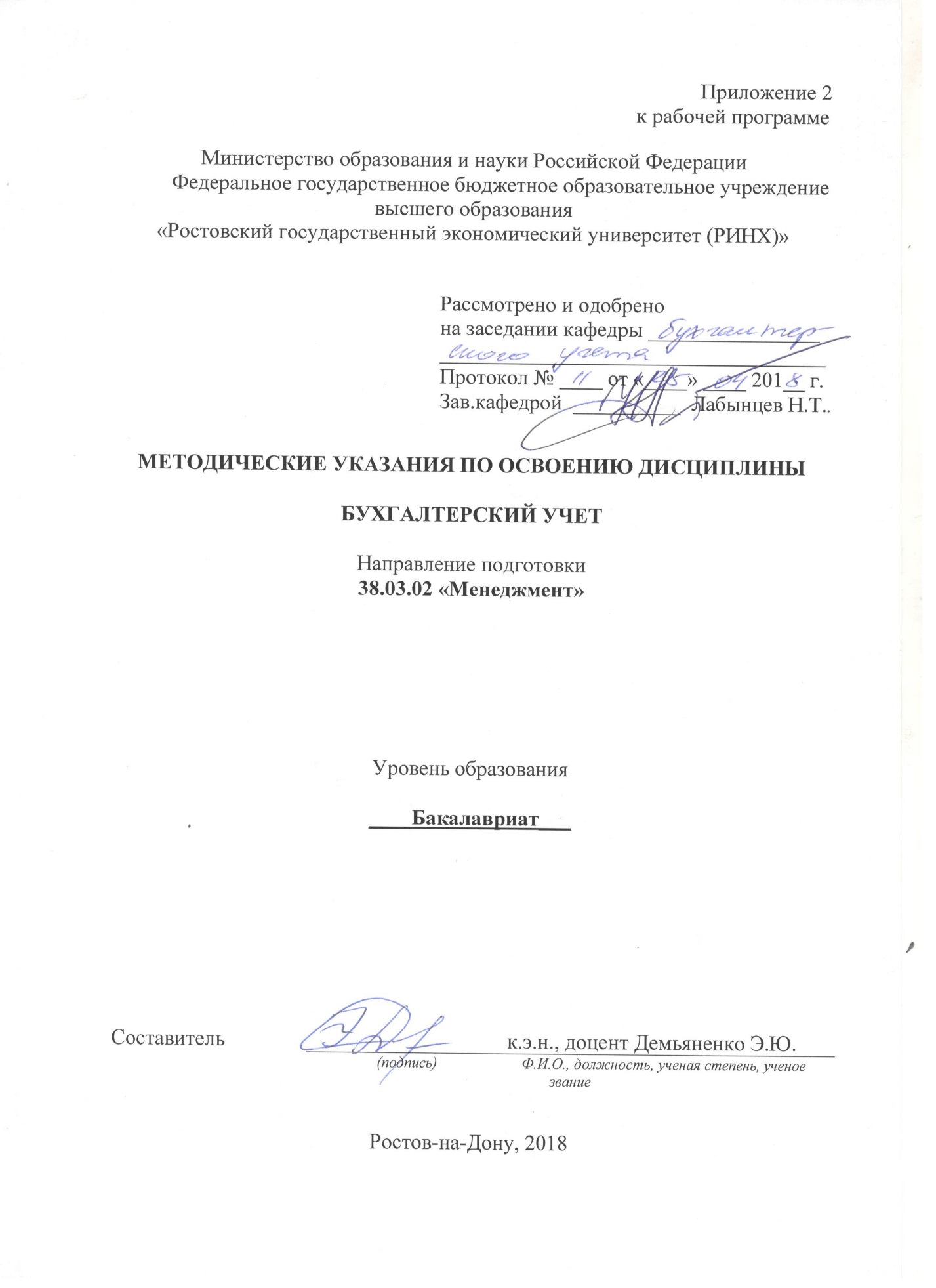 Методические  указания  по  освоению  дисциплины  «Бухгалтерский учет»  адресованы  студентам всех форм обучения. Учебным планом по направлению подготовки 38.03.02 «Менеджмент» предусмотрены следующие виды занятий:- лекции;- практические занятия.В ходе лекционных занятий рассматриваются темы, представленные ниже, даются  рекомендации для самостоятельной работы и подготовке к практическим занятиям. Тема 1.1 Основы организации бухгалтерского учета При изучении вопросов темы студенты самостоятельно должны изучить следующие вопросы: 1. Сущность бухгалтерского учета в систему управления экономически субъектом; 2. Принципы финансового учета и его взаимосвязь с управленческим учетом; 3. Бухгалтерская служба организации, ее функции.Тема 1.2. Предмет и метод бухгалтерского учетаПри изучении вопросов темы студенты самостоятельно должны изучить следующие вопросы: 1. Виды балансов, их значение и порядок составления; 2. Назначение бухгалтерских счетов; 3. Классификация счетов. План счетов бухгалтерского учета; 4. Формы бухгалтерского учета и их основные отличительные чертыТема 2.1. Учет основных средств и нематериальных активовПри изучении вопросов темы студенты самостоятельно должны изучить следующие вопросы: 1. Понятие вложений во внеоборотные активы. Принципы их учета; 2. Учет затрат на капитальное строительство, приобретение оборудоваия; 3. Учет ремонта основных средств; 4. Инвентаризация основных средств; 5. Понятие, виды и оценка нематериальных активов, их составТема 2.2. Учет оборотных активов При изучении вопросов темы студенты самостоятельно должны изучить следующие вопросы: 1.Задачи учета, классификация материально-производственных запасов; 2. Учет МПЗ на складах; 3. Инвентаризация материальных ценностей и порядок отражения её результатов в учете; 4. Учет переводов в пути; 5. Учет операций на специальных  счетах; 3. Состав финансовых вложений. Виды оценки финансовых вложенийТема 2.3.  Учет издержек хозяйственной деятельности и продажи продукцииПри изучении вопросов темы студенты самостоятельно должны изучить следующие вопросы: 1. Классификация затрат на производство; 2. Учет затрат на производство по элементам и статьям калькуляции; 3. Организационные основы и принципы учета продаж; 4. Учет расходов на продажуТема 2.4. Учет текущих обязательств и расчетовПри изучении вопросов темы студенты самостоятельно должны изучить следующие вопросы: 1. Учет расчетов по претензиям; 2. Учет списания просроченной задолженности; 3. Учет расчетов с прочими дебиторами и кредиторами; 4. Виды налогов и сборов; 5. . Порядок оформления кредитного договора и договора займа Тема 2.5. Учет труда и его оплатыПри изучении вопросов темы студенты самостоятельно должны изучить следующие вопросы: 1. Виды, формы и системы оплаты труда; 2. Виды налоговых вычетов по НДФЛ; 3. Учет расчетов с персоналом по прочим операциям Тема 2.6.  Учет собственных источников образования имущества При изучении вопросов темы студенты самостоятельно должны изучить следующие вопросы: 1. Особенности формирования уставного капитала АО, ООО и др.; 2. Учет нераспределенной прибыли; 3. Доходы и расходы организации, их виды, порядок признания в учете; 4. Реформация баланса; 5. Особенности формирования бухгалтерской и налоговой прибылиТема 2.7. Бухгалтерская (финансовая) отчетностьПри изучении вопросов темы студенты самостоятельно должны изучить следующие вопросы: 1. Виды отчетности; 2. Порядок формирования показателей форм отчетностиВ ходе практических занятий углубляются и закрепляются знания студентов  по  ряду  рассмотренных  на  лекциях  вопросов,  развиваются навыки: экономического исследования, сбора, обработки и анализа экономических и социальных данных в сфере экономических процессов; самостоятельной работы, самоорганизации и организации выполнения поручений; анализа экономических явлений и процессов с помощью стандартных теоретических  и эконометрических моделей; экономического исследования производственных процессов коммерческих предприятий, терминологическим аппаратом, обобщения полученной информации в виде докладов, выступлений; поиска, анализа и использования нормативных и правовых документов в своей профессиональной деятельности;  составления финансовой отчетности с учетом последствий влияния различных методов и способов финансового учета на финансовые результаты деятельности организации на основе использования современных методов обработки деловой информации и корпоративных информационных систем; документального оформления решений в управлении операционной (производственной) деятельности организации при внедрении технологических, продуктовых инноваций или организационных изменений; применения основных принципов и стандартов финансового учета для формирования учетной политики и финансовой отчетности организации, управления затратами и принятия решений на основе данных управленческого учетаПри подготовке к практическим занятиям каждый студент должен:  – изучить рекомендованную учебную литературу;  – изучить конспекты лекций;  – подготовить ответы на все вопросы по изучаемой теме;  –письменно решить домашнее задание, рекомендованные преподавателем при изучении каждой темы.    По согласованию с  преподавателем  студент  может  подготовить реферат, доклад или сообщение по теме занятия. В процессе подготовки к практическим занятиям студенты  могут  воспользоваться  консультациями преподавателя.  Вопросы, не  рассмотренные  на  лекциях  и  практических занятиях, должны  быть  изучены  студентами  в  ходе  самостоятельной  работы. Контроль  самостоятельной  работы  студентов  над  учебной  программой курса  осуществляется  в  ходе   занятий методом  устного опроса  или  посредством  тестирования.  В  ходе  самостоятельной  работы  каждый  студент  обязан  прочитать  основную  и  по  возможности  дополнительную  литературу  по  изучаемой  теме,  дополнить  конспекты лекций  недостающим  материалом,  выписками  из  рекомендованных первоисточников.  Выделить  непонятные  термины,  найти  их  значение  в энциклопедических словарях.  Студент  должен  готовиться  к  предстоящему  практическому занятию  по  всем,  обозначенным  в  рабочей программе дисциплины вопросам.  При  реализации  различных  видов  учебной  работы  используются разнообразные (в т.ч. интерактивные) методы обучения, в частности:   интерактивная доска для подготовки и проведения лекционных и семинарских занятий;  использование информационных ресурсов и баз данных; размещение  материалов  курса  в системе дистанционного обучения http://elearning.rsue.ru/Для подготовки к занятиям, текущему контролю и промежуточной аттестации  студенты  могут  воспользоваться электронной библиотекой ВУЗа http://library.rsue.ru/ . Также обучающиеся могут  взять  на  дом необходимую  литературу  на  абонементе  вузовской библиотеки или воспользоваться читальными залами вуза.  Деловые игры и хозяйственные ситуации       1. Особенности учета отдельных операций и применяемых методов раскрываются в учетной политике ОАО «Вега».1. Для учета амортизации нематериальных активов используется счет 05 «Амортизация нематериальных активов».2. Затраты на производство учитываются по общей схеме счетов бухгалтерского учета. Для обобщения затрат применяются счета 20 «Основное производство», 25 «Общепроизводственные расходы» и 26 «Общехозяйственные расходы».3. Движение готовой продукции на счете 43 «Готовая продукция» отражается по фактической производственной себестоимости.4. Продукция считается проданной (реализованной) с момента отгрузки и предъявления счетов покупателю.Необходимо сформировать бухгалтерские проводки по операциям, приведенным в перечне хозяйственных операций за декабрь 201Х г. (перечень операций не охватывает весь комплекс, характерный для заключительного месяца года), а затем перенести их в Главную книгу. При составлении Главной книги остатки по счетам на начало месяца берутся из ведомости остатков по синтетическим счетам на l декабря 201Х г.На основании данных Главной книги следует заполнить оборотную ведомость по синтетическим счетам, а на основе оборотной ведомости составить бухгалтерский баланс.Ведомость остатков по синтетическим счетам ОАО «Вега» на 1  декабря 201Х г.Перечень хозяйственных операций ОАО «Вега» за декабрь 201Х г.Оборотный баланс за период с _________________________по _________________2. Выполнить задание на основании вступительного баланса (таблица 1) и следующих данных:1. Составить бухгалтерские проводки в журнале учета хозяйственных операций по внешнеэкономической деятельности (см. таблицу 2).2. Открыть счета бухгалтерского учета на основании данных баланса на начало месяца.3. Разнести по счетам все хозяйственные операции из приведенного журнала (таблица 3).4. Подсчитать обороты по счетам и вынести конечное сальдо.5. Составить оборотный баланс на конец месяца (см. таблица 4).6. Составить баланс на конец месяца.Учитываемые условия:1. В балансе необходимо предусмотреть сальдо по счетам в иностранной валюте. Так как в балансе была не оплачена задолженность поставщикам, следовательно, необходимо отразить НДС по приобретенным материальным ценностям. Курс доллара : на начало — 25,8 руб./долл.; на конец — 25,9 руб./долл.Баланс предприятия на начало месяца (вступительный). Таблица 1Таблица 22. Предлагаемый журнал хозяйственных операций. В журнале должна быть обязательно дата совершения операции. Таблица 3Оборотный баланс за период с _________________________по _________________Таблица 4стр. 3Визирование РПД для исполнения в очередном учебном годуВизирование РПД для исполнения в очередном учебном годуВизирование РПД для исполнения в очередном учебном годуВизирование РПД для исполнения в очередном учебном годуОтдел образовательных программ и планирования учебного процесса Торопова Т.В.Отдел образовательных программ и планирования учебного процесса Торопова Т.В.Отдел образовательных программ и планирования учебного процесса Торопова Т.В.Отдел образовательных программ и планирования учебного процесса Торопова Т.В.Отдел образовательных программ и планирования учебного процесса Торопова Т.В.______________________________________________________________________________________________________кафедрыкафедрыкафедрыкафедрыкафедрыкафедрыБухгалтерский учетБухгалтерский учетБухгалтерский учетБухгалтерский учетБухгалтерский учетБухгалтерский учетБухгалтерский учетБухгалтерский учетЗав. кафедрой д.э.н., проф. Лабынцев Н.Т. _________________Зав. кафедрой д.э.н., проф. Лабынцев Н.Т. _________________Зав. кафедрой д.э.н., проф. Лабынцев Н.Т. _________________Зав. кафедрой д.э.н., проф. Лабынцев Н.Т. _________________Зав. кафедрой д.э.н., проф. Лабынцев Н.Т. _________________Зав. кафедрой д.э.н., проф. Лабынцев Н.Т. _________________Зав. кафедрой д.э.н., проф. Лабынцев Н.Т. _________________Зав. кафедрой д.э.н., проф. Лабынцев Н.Т. _________________Зав. кафедрой д.э.н., проф. Лабынцев Н.Т. _________________Визирование РПД для исполнения в очередном учебном годуВизирование РПД для исполнения в очередном учебном годуВизирование РПД для исполнения в очередном учебном годуВизирование РПД для исполнения в очередном учебном годуОтдел образовательных программ и планирования учебного процесса Торопова Т.В.Отдел образовательных программ и планирования учебного процесса Торопова Т.В.Отдел образовательных программ и планирования учебного процесса Торопова Т.В.Отдел образовательных программ и планирования учебного процесса Торопова Т.В.Отдел образовательных программ и планирования учебного процесса Торопова Т.В.кафедрыкафедрыкафедрыкафедрыкафедрыкафедрыБухгалтерский учетБухгалтерский учетБухгалтерский учетБухгалтерский учетБухгалтерский учетБухгалтерский учетБухгалтерский учетБухгалтерский учетЗав. кафедрой д.э.н., проф. Лабынцев Н.Т. _________________Зав. кафедрой д.э.н., проф. Лабынцев Н.Т. _________________Зав. кафедрой д.э.н., проф. Лабынцев Н.Т. _________________Зав. кафедрой д.э.н., проф. Лабынцев Н.Т. _________________Зав. кафедрой д.э.н., проф. Лабынцев Н.Т. _________________Зав. кафедрой д.э.н., проф. Лабынцев Н.Т. _________________Зав. кафедрой д.э.н., проф. Лабынцев Н.Т. _________________Зав. кафедрой д.э.н., проф. Лабынцев Н.Т. _________________Зав. кафедрой д.э.н., проф. Лабынцев Н.Т. _________________Программу составил (и):Программу составил (и):_______________________________________________________________________________________________________________________Визирование РПД для исполнения в очередном учебном годуВизирование РПД для исполнения в очередном учебном годуВизирование РПД для исполнения в очередном учебном годуВизирование РПД для исполнения в очередном учебном годуОтдел образовательных программ и планирования учебного процесса Торопова Т.В.Отдел образовательных программ и планирования учебного процесса Торопова Т.В.Отдел образовательных программ и планирования учебного процесса Торопова Т.В.Отдел образовательных программ и планирования учебного процесса Торопова Т.В.Отдел образовательных программ и планирования учебного процесса Торопова Т.В.кафедрыкафедрыкафедрыкафедрыкафедрыкафедрыБухгалтерский учетБухгалтерский учетБухгалтерский учетБухгалтерский учетБухгалтерский учетБухгалтерский учетБухгалтерский учетБухгалтерский учетЗав. кафедрой д.э.н., проф. Лабынцев Н.Т. _________________Зав. кафедрой д.э.н., проф. Лабынцев Н.Т. _________________Зав. кафедрой д.э.н., проф. Лабынцев Н.Т. _________________Зав. кафедрой д.э.н., проф. Лабынцев Н.Т. _________________Зав. кафедрой д.э.н., проф. Лабынцев Н.Т. _________________Зав. кафедрой д.э.н., проф. Лабынцев Н.Т. _________________Зав. кафедрой д.э.н., проф. Лабынцев Н.Т. _________________Зав. кафедрой д.э.н., проф. Лабынцев Н.Т. _________________Зав. кафедрой д.э.н., проф. Лабынцев Н.Т. _________________Программу составил (и):Программу составил (и):_______________________________________________________________________________________________________________________Визирование РПД для исполнения в очередном учебном годуВизирование РПД для исполнения в очередном учебном годуВизирование РПД для исполнения в очередном учебном годуВизирование РПД для исполнения в очередном учебном годуОтдел образовательных программ и планирования учебного процесса Торопова Т.В.Отдел образовательных программ и планирования учебного процесса Торопова Т.В.Отдел образовательных программ и планирования учебного процесса Торопова Т.В.Отдел образовательных программ и планирования учебного процесса Торопова Т.В.Отдел образовательных программ и планирования учебного процесса Торопова Т.В.кафедрыкафедрыкафедрыкафедрыкафедрыкафедрыБухгалтерский учетБухгалтерский учетБухгалтерский учетБухгалтерский учетБухгалтерский учетБухгалтерский учетБухгалтерский учетБухгалтерский учетЗав. кафедрой д.э.н., проф. Лабынцев Н.Т. _________________Зав. кафедрой д.э.н., проф. Лабынцев Н.Т. _________________Зав. кафедрой д.э.н., проф. Лабынцев Н.Т. _________________Зав. кафедрой д.э.н., проф. Лабынцев Н.Т. _________________Зав. кафедрой д.э.н., проф. Лабынцев Н.Т. _________________Зав. кафедрой д.э.н., проф. Лабынцев Н.Т. _________________Зав. кафедрой д.э.н., проф. Лабынцев Н.Т. _________________Зав. кафедрой д.э.н., проф. Лабынцев Н.Т. _________________Зав. кафедрой д.э.н., проф. Лабынцев Н.Т. _________________Программу составил (и):Программу составил (и):_______________________________________________________________________________________________________________________УП: 38.03.02.05_1.plxУП: 38.03.02.05_1.plxУП: 38.03.02.05_1.plxстр. 41. ЦЕЛИ ОСВОЕНИЯ ДИСЦИПЛИНЫ1. ЦЕЛИ ОСВОЕНИЯ ДИСЦИПЛИНЫ1. ЦЕЛИ ОСВОЕНИЯ ДИСЦИПЛИНЫ1. ЦЕЛИ ОСВОЕНИЯ ДИСЦИПЛИНЫ1. ЦЕЛИ ОСВОЕНИЯ ДИСЦИПЛИНЫ1.1Дать студентам базовую основу знаний об основных принципах и особенностях финансового учета финансово- хозяйственной деятельности организаций; привить навыки применения полученных знаний концептуальных основ финансового учета в практической деятельности субъектов экономических отношений; научить правилам документального оформления, синтетического и аналитического учета хозяйственных операций, составления отчетности о результатах финансово-хозяйственной деятельности организаций. Программа содержит принципы, ключевые понятия, основы методологии, отличительные особенности финансового учета и составления финансовой отчетности организаций.Дать студентам базовую основу знаний об основных принципах и особенностях финансового учета финансово- хозяйственной деятельности организаций; привить навыки применения полученных знаний концептуальных основ финансового учета в практической деятельности субъектов экономических отношений; научить правилам документального оформления, синтетического и аналитического учета хозяйственных операций, составления отчетности о результатах финансово-хозяйственной деятельности организаций. Программа содержит принципы, ключевые понятия, основы методологии, отличительные особенности финансового учета и составления финансовой отчетности организаций.Дать студентам базовую основу знаний об основных принципах и особенностях финансового учета финансово- хозяйственной деятельности организаций; привить навыки применения полученных знаний концептуальных основ финансового учета в практической деятельности субъектов экономических отношений; научить правилам документального оформления, синтетического и аналитического учета хозяйственных операций, составления отчетности о результатах финансово-хозяйственной деятельности организаций. Программа содержит принципы, ключевые понятия, основы методологии, отличительные особенности финансового учета и составления финансовой отчетности организаций.Дать студентам базовую основу знаний об основных принципах и особенностях финансового учета финансово- хозяйственной деятельности организаций; привить навыки применения полученных знаний концептуальных основ финансового учета в практической деятельности субъектов экономических отношений; научить правилам документального оформления, синтетического и аналитического учета хозяйственных операций, составления отчетности о результатах финансово-хозяйственной деятельности организаций. Программа содержит принципы, ключевые понятия, основы методологии, отличительные особенности финансового учета и составления финансовой отчетности организаций.1.2Для решения поставленной цели решается ряд задач: ознакомление с характеристикой содержания и функциями финансового учета, его целями и задачами; рассмотрение порядка проведения первичного наблюдения, оформления документации, ведения учетных регистров и форм финансового учета; ознакомление  с основными концепциями финансового учета; изучение методики финансового учета финансово-хозяйственных операций в коммерческих организациях; раскрытие содержания и порядка составления бухгалтерской отчетности.Для решения поставленной цели решается ряд задач: ознакомление с характеристикой содержания и функциями финансового учета, его целями и задачами; рассмотрение порядка проведения первичного наблюдения, оформления документации, ведения учетных регистров и форм финансового учета; ознакомление  с основными концепциями финансового учета; изучение методики финансового учета финансово-хозяйственных операций в коммерческих организациях; раскрытие содержания и порядка составления бухгалтерской отчетности.Для решения поставленной цели решается ряд задач: ознакомление с характеристикой содержания и функциями финансового учета, его целями и задачами; рассмотрение порядка проведения первичного наблюдения, оформления документации, ведения учетных регистров и форм финансового учета; ознакомление  с основными концепциями финансового учета; изучение методики финансового учета финансово-хозяйственных операций в коммерческих организациях; раскрытие содержания и порядка составления бухгалтерской отчетности.Для решения поставленной цели решается ряд задач: ознакомление с характеристикой содержания и функциями финансового учета, его целями и задачами; рассмотрение порядка проведения первичного наблюдения, оформления документации, ведения учетных регистров и форм финансового учета; ознакомление  с основными концепциями финансового учета; изучение методики финансового учета финансово-хозяйственных операций в коммерческих организациях; раскрытие содержания и порядка составления бухгалтерской отчетности.2. МЕСТО ДИСЦИПЛИНЫ В СТРУКТУРЕ ОБРАЗОВАТЕЛЬНОЙ ПРОГРАММЫ2. МЕСТО ДИСЦИПЛИНЫ В СТРУКТУРЕ ОБРАЗОВАТЕЛЬНОЙ ПРОГРАММЫ2. МЕСТО ДИСЦИПЛИНЫ В СТРУКТУРЕ ОБРАЗОВАТЕЛЬНОЙ ПРОГРАММЫ2. МЕСТО ДИСЦИПЛИНЫ В СТРУКТУРЕ ОБРАЗОВАТЕЛЬНОЙ ПРОГРАММЫ2. МЕСТО ДИСЦИПЛИНЫ В СТРУКТУРЕ ОБРАЗОВАТЕЛЬНОЙ ПРОГРАММЫЦикл (раздел) ООП:Цикл (раздел) ООП:Б1.ББ1.ББ1.Б2.1Требования к предварительной подготовке обучающегося:Требования к предварительной подготовке обучающегося:Требования к предварительной подготовке обучающегося:Требования к предварительной подготовке обучающегося:2.1.1Необходимыми условиями для успешного освоения дисциплины являются навыки, знания и умения, полученные в результате изучения дисциплин:Необходимыми условиями для успешного освоения дисциплины являются навыки, знания и умения, полученные в результате изучения дисциплин:Необходимыми условиями для успешного освоения дисциплины являются навыки, знания и умения, полученные в результате изучения дисциплин:Необходимыми условиями для успешного освоения дисциплины являются навыки, знания и умения, полученные в результате изучения дисциплин:2.1.2Экономика, организация и управление на предприятииЭкономика, организация и управление на предприятииЭкономика, организация и управление на предприятииЭкономика, организация и управление на предприятии2.1.3Информационные технологииИнформационные технологииИнформационные технологииИнформационные технологии2.1.4Теория организацииТеория организацииТеория организацииТеория организации2.1.5Введение в специальностьВведение в специальностьВведение в специальностьВведение в специальность2.1.6Мировая экономикаМировая экономикаМировая экономикаМировая экономика2.1.7ПравоведениеПравоведениеПравоведениеПравоведение2.1.8Региональная экономикаРегиональная экономикаРегиональная экономикаРегиональная экономика2.1.9Документирование в управленииДокументирование в управленииДокументирование в управленииДокументирование в управлении2.1.10Экономическая теорияЭкономическая теорияЭкономическая теорияЭкономическая теория2.2Дисциплины и практики, для которых освоение данной дисциплины (модуля) необходимо как предшествующее:Дисциплины и практики, для которых освоение данной дисциплины (модуля) необходимо как предшествующее:Дисциплины и практики, для которых освоение данной дисциплины (модуля) необходимо как предшествующее:Дисциплины и практики, для которых освоение данной дисциплины (модуля) необходимо как предшествующее:2.2.1Анализ хозяйственной деятельности организацииАнализ хозяйственной деятельности организацииАнализ хозяйственной деятельности организацииАнализ хозяйственной деятельности организации2.2.2Аналитические методы в менеджментеАналитические методы в менеджментеАналитические методы в менеджментеАналитические методы в менеджменте2.2.3Организация предпринимательской деятельностиОрганизация предпринимательской деятельностиОрганизация предпринимательской деятельностиОрганизация предпринимательской деятельности2.2.4Управление стоимостью предприятияУправление стоимостью предприятияУправление стоимостью предприятияУправление стоимостью предприятия2.2.5Управление рискамиУправление рискамиУправление рискамиУправление рисками3. ТРЕБОВАНИЯ К РЕЗУЛЬТАТАМ ОСВОЕНИЯ ДИСЦИПЛИНЫ3. ТРЕБОВАНИЯ К РЕЗУЛЬТАТАМ ОСВОЕНИЯ ДИСЦИПЛИНЫ3. ТРЕБОВАНИЯ К РЕЗУЛЬТАТАМ ОСВОЕНИЯ ДИСЦИПЛИНЫ3. ТРЕБОВАНИЯ К РЕЗУЛЬТАТАМ ОСВОЕНИЯ ДИСЦИПЛИНЫ3. ТРЕБОВАНИЯ К РЕЗУЛЬТАТАМ ОСВОЕНИЯ ДИСЦИПЛИНЫОПК-5:      владением навыками составления финансовой отчетности с учетом последствий влияния различных методов и способов финансового учета на финансовые результаты деятельности организации на основе использования современных методов обработки деловой информации и корпоративных информационных системОПК-5:      владением навыками составления финансовой отчетности с учетом последствий влияния различных методов и способов финансового учета на финансовые результаты деятельности организации на основе использования современных методов обработки деловой информации и корпоративных информационных системОПК-5:      владением навыками составления финансовой отчетности с учетом последствий влияния различных методов и способов финансового учета на финансовые результаты деятельности организации на основе использования современных методов обработки деловой информации и корпоративных информационных системОПК-5:      владением навыками составления финансовой отчетности с учетом последствий влияния различных методов и способов финансового учета на финансовые результаты деятельности организации на основе использования современных методов обработки деловой информации и корпоративных информационных системОПК-5:      владением навыками составления финансовой отчетности с учетом последствий влияния различных методов и способов финансового учета на финансовые результаты деятельности организации на основе использования современных методов обработки деловой информации и корпоративных информационных системЗнать:Знать:Знать:Знать:Знать:знать основные стандарты и принципы финансового учета и последствия влияния различных методов и способов финансового учета на финансовые результаты деятельности и подготовки финансовой отчетности на основе использования современных методов обработки деловой информации и корпоративных информационных системзнать основные стандарты и принципы финансового учета и последствия влияния различных методов и способов финансового учета на финансовые результаты деятельности и подготовки финансовой отчетности на основе использования современных методов обработки деловой информации и корпоративных информационных системзнать основные стандарты и принципы финансового учета и последствия влияния различных методов и способов финансового учета на финансовые результаты деятельности и подготовки финансовой отчетности на основе использования современных методов обработки деловой информации и корпоративных информационных системзнать основные стандарты и принципы финансового учета и последствия влияния различных методов и способов финансового учета на финансовые результаты деятельности и подготовки финансовой отчетности на основе использования современных методов обработки деловой информации и корпоративных информационных системзнать основные стандарты и принципы финансового учета и последствия влияния различных методов и способов финансового учета на финансовые результаты деятельности и подготовки финансовой отчетности на основе использования современных методов обработки деловой информации и корпоративных информационных системУметь:Уметь:Уметь:Уметь:Уметь:использовать техники финансового учета для формирования финансовой отчетности организации, проанализировать результаты финансовой деятельности организации с помощью использования современных методов обработки деловой информации и корпоративных информационных систем и интерпретировать полученные результатыиспользовать техники финансового учета для формирования финансовой отчетности организации, проанализировать результаты финансовой деятельности организации с помощью использования современных методов обработки деловой информации и корпоративных информационных систем и интерпретировать полученные результатыиспользовать техники финансового учета для формирования финансовой отчетности организации, проанализировать результаты финансовой деятельности организации с помощью использования современных методов обработки деловой информации и корпоративных информационных систем и интерпретировать полученные результатыиспользовать техники финансового учета для формирования финансовой отчетности организации, проанализировать результаты финансовой деятельности организации с помощью использования современных методов обработки деловой информации и корпоративных информационных систем и интерпретировать полученные результатыиспользовать техники финансового учета для формирования финансовой отчетности организации, проанализировать результаты финансовой деятельности организации с помощью использования современных методов обработки деловой информации и корпоративных информационных систем и интерпретировать полученные результатыВладеть:Владеть:Владеть:Владеть:Владеть:методами и приемами документирования и отражения финансово-хозяйственных операций на счетах бухгалтерского учета способом двойной записи, составления и анализа финансовой отчетности, выработать рекомендации в сфере повышения эффективности финансово-хозяйственной деятельностиметодами и приемами документирования и отражения финансово-хозяйственных операций на счетах бухгалтерского учета способом двойной записи, составления и анализа финансовой отчетности, выработать рекомендации в сфере повышения эффективности финансово-хозяйственной деятельностиметодами и приемами документирования и отражения финансово-хозяйственных операций на счетах бухгалтерского учета способом двойной записи, составления и анализа финансовой отчетности, выработать рекомендации в сфере повышения эффективности финансово-хозяйственной деятельностиметодами и приемами документирования и отражения финансово-хозяйственных операций на счетах бухгалтерского учета способом двойной записи, составления и анализа финансовой отчетности, выработать рекомендации в сфере повышения эффективности финансово-хозяйственной деятельностиметодами и приемами документирования и отражения финансово-хозяйственных операций на счетах бухгалтерского учета способом двойной записи, составления и анализа финансовой отчетности, выработать рекомендации в сфере повышения эффективности финансово-хозяйственной деятельностиОПК-6:      владением методами принятия решений в управлении операционной (производственной) деятельностью организацийОПК-6:      владением методами принятия решений в управлении операционной (производственной) деятельностью организацийОПК-6:      владением методами принятия решений в управлении операционной (производственной) деятельностью организацийОПК-6:      владением методами принятия решений в управлении операционной (производственной) деятельностью организацийОПК-6:      владением методами принятия решений в управлении операционной (производственной) деятельностью организацийЗнать:Знать:Знать:Знать:Знать:типовые организационные формы и методы управления производством, рациональные границы их применения, порядок определения себестоимости продукции, разработки нормативов материальных и трудовых затрат, оптовых и розничных центиповые организационные формы и методы управления производством, рациональные границы их применения, порядок определения себестоимости продукции, разработки нормативов материальных и трудовых затрат, оптовых и розничных центиповые организационные формы и методы управления производством, рациональные границы их применения, порядок определения себестоимости продукции, разработки нормативов материальных и трудовых затрат, оптовых и розничных центиповые организационные формы и методы управления производством, рациональные границы их применения, порядок определения себестоимости продукции, разработки нормативов материальных и трудовых затрат, оптовых и розничных центиповые организационные формы и методы управления производством, рациональные границы их применения, порядок определения себестоимости продукции, разработки нормативов материальных и трудовых затрат, оптовых и розничных ценУП: 38.03.02.05_1.plxУП: 38.03.02.05_1.plxстр. 5Уметь:Уметь:Уметь:Уметь:Уметь:Уметь:Уметь:Уметь:Уметь:разрабатывать организационно техническую и организационно-экономическую документацию (графики работ, инструкции, планы, сметы, бюджеты, технико-экономические обоснования, частные технические задания) и составлять управленческую отчетность по утвержденным формамразрабатывать организационно техническую и организационно-экономическую документацию (графики работ, инструкции, планы, сметы, бюджеты, технико-экономические обоснования, частные технические задания) и составлять управленческую отчетность по утвержденным формамразрабатывать организационно техническую и организационно-экономическую документацию (графики работ, инструкции, планы, сметы, бюджеты, технико-экономические обоснования, частные технические задания) и составлять управленческую отчетность по утвержденным формамразрабатывать организационно техническую и организационно-экономическую документацию (графики работ, инструкции, планы, сметы, бюджеты, технико-экономические обоснования, частные технические задания) и составлять управленческую отчетность по утвержденным формамразрабатывать организационно техническую и организационно-экономическую документацию (графики работ, инструкции, планы, сметы, бюджеты, технико-экономические обоснования, частные технические задания) и составлять управленческую отчетность по утвержденным формамразрабатывать организационно техническую и организационно-экономическую документацию (графики работ, инструкции, планы, сметы, бюджеты, технико-экономические обоснования, частные технические задания) и составлять управленческую отчетность по утвержденным формамразрабатывать организационно техническую и организационно-экономическую документацию (графики работ, инструкции, планы, сметы, бюджеты, технико-экономические обоснования, частные технические задания) и составлять управленческую отчетность по утвержденным формамразрабатывать организационно техническую и организационно-экономическую документацию (графики работ, инструкции, планы, сметы, бюджеты, технико-экономические обоснования, частные технические задания) и составлять управленческую отчетность по утвержденным формамразрабатывать организационно техническую и организационно-экономическую документацию (графики работ, инструкции, планы, сметы, бюджеты, технико-экономические обоснования, частные технические задания) и составлять управленческую отчетность по утвержденным формамВладеть:Владеть:Владеть:Владеть:Владеть:Владеть:Владеть:Владеть:Владеть:навыками разработки прогрессивных плановых технико-экономических нормативов материальных и трудовых затрат, проектов оптовых и розничных цен на продукцию организации, тарифов на работы (услуги) с учетом спроса и предложения и с целью обеспечения запланированного объема прибыли, составление нормативных калькуляций продукции и контроль за внесением в них текущих изменений планово-расчетных цен на основные виды сырья, материалов и полуфабрикатов, используемых в производстве, сметной калькуляции товарной продукциинавыками разработки прогрессивных плановых технико-экономических нормативов материальных и трудовых затрат, проектов оптовых и розничных цен на продукцию организации, тарифов на работы (услуги) с учетом спроса и предложения и с целью обеспечения запланированного объема прибыли, составление нормативных калькуляций продукции и контроль за внесением в них текущих изменений планово-расчетных цен на основные виды сырья, материалов и полуфабрикатов, используемых в производстве, сметной калькуляции товарной продукциинавыками разработки прогрессивных плановых технико-экономических нормативов материальных и трудовых затрат, проектов оптовых и розничных цен на продукцию организации, тарифов на работы (услуги) с учетом спроса и предложения и с целью обеспечения запланированного объема прибыли, составление нормативных калькуляций продукции и контроль за внесением в них текущих изменений планово-расчетных цен на основные виды сырья, материалов и полуфабрикатов, используемых в производстве, сметной калькуляции товарной продукциинавыками разработки прогрессивных плановых технико-экономических нормативов материальных и трудовых затрат, проектов оптовых и розничных цен на продукцию организации, тарифов на работы (услуги) с учетом спроса и предложения и с целью обеспечения запланированного объема прибыли, составление нормативных калькуляций продукции и контроль за внесением в них текущих изменений планово-расчетных цен на основные виды сырья, материалов и полуфабрикатов, используемых в производстве, сметной калькуляции товарной продукциинавыками разработки прогрессивных плановых технико-экономических нормативов материальных и трудовых затрат, проектов оптовых и розничных цен на продукцию организации, тарифов на работы (услуги) с учетом спроса и предложения и с целью обеспечения запланированного объема прибыли, составление нормативных калькуляций продукции и контроль за внесением в них текущих изменений планово-расчетных цен на основные виды сырья, материалов и полуфабрикатов, используемых в производстве, сметной калькуляции товарной продукциинавыками разработки прогрессивных плановых технико-экономических нормативов материальных и трудовых затрат, проектов оптовых и розничных цен на продукцию организации, тарифов на работы (услуги) с учетом спроса и предложения и с целью обеспечения запланированного объема прибыли, составление нормативных калькуляций продукции и контроль за внесением в них текущих изменений планово-расчетных цен на основные виды сырья, материалов и полуфабрикатов, используемых в производстве, сметной калькуляции товарной продукциинавыками разработки прогрессивных плановых технико-экономических нормативов материальных и трудовых затрат, проектов оптовых и розничных цен на продукцию организации, тарифов на работы (услуги) с учетом спроса и предложения и с целью обеспечения запланированного объема прибыли, составление нормативных калькуляций продукции и контроль за внесением в них текущих изменений планово-расчетных цен на основные виды сырья, материалов и полуфабрикатов, используемых в производстве, сметной калькуляции товарной продукциинавыками разработки прогрессивных плановых технико-экономических нормативов материальных и трудовых затрат, проектов оптовых и розничных цен на продукцию организации, тарифов на работы (услуги) с учетом спроса и предложения и с целью обеспечения запланированного объема прибыли, составление нормативных калькуляций продукции и контроль за внесением в них текущих изменений планово-расчетных цен на основные виды сырья, материалов и полуфабрикатов, используемых в производстве, сметной калькуляции товарной продукциинавыками разработки прогрессивных плановых технико-экономических нормативов материальных и трудовых затрат, проектов оптовых и розничных цен на продукцию организации, тарифов на работы (услуги) с учетом спроса и предложения и с целью обеспечения запланированного объема прибыли, составление нормативных калькуляций продукции и контроль за внесением в них текущих изменений планово-расчетных цен на основные виды сырья, материалов и полуфабрикатов, используемых в производстве, сметной калькуляции товарной продукцииПК-5: способностью анализировать взаимосвязи между функциональными стратегиями компаний с целью подготовки сбалансированных управленческих решенийПК-5: способностью анализировать взаимосвязи между функциональными стратегиями компаний с целью подготовки сбалансированных управленческих решенийПК-5: способностью анализировать взаимосвязи между функциональными стратегиями компаний с целью подготовки сбалансированных управленческих решенийПК-5: способностью анализировать взаимосвязи между функциональными стратегиями компаний с целью подготовки сбалансированных управленческих решенийПК-5: способностью анализировать взаимосвязи между функциональными стратегиями компаний с целью подготовки сбалансированных управленческих решенийПК-5: способностью анализировать взаимосвязи между функциональными стратегиями компаний с целью подготовки сбалансированных управленческих решенийПК-5: способностью анализировать взаимосвязи между функциональными стратегиями компаний с целью подготовки сбалансированных управленческих решенийПК-5: способностью анализировать взаимосвязи между функциональными стратегиями компаний с целью подготовки сбалансированных управленческих решенийПК-5: способностью анализировать взаимосвязи между функциональными стратегиями компаний с целью подготовки сбалансированных управленческих решенийЗнать:Знать:Знать:Знать:Знать:Знать:Знать:Знать:Знать:назначение, структуру и содержание основных финансовых отчетов организации, основные стандарты и принципы финансового учета и подготовки финансовой отчетности, основные системы управленческого учетаназначение, структуру и содержание основных финансовых отчетов организации, основные стандарты и принципы финансового учета и подготовки финансовой отчетности, основные системы управленческого учетаназначение, структуру и содержание основных финансовых отчетов организации, основные стандарты и принципы финансового учета и подготовки финансовой отчетности, основные системы управленческого учетаназначение, структуру и содержание основных финансовых отчетов организации, основные стандарты и принципы финансового учета и подготовки финансовой отчетности, основные системы управленческого учетаназначение, структуру и содержание основных финансовых отчетов организации, основные стандарты и принципы финансового учета и подготовки финансовой отчетности, основные системы управленческого учетаназначение, структуру и содержание основных финансовых отчетов организации, основные стандарты и принципы финансового учета и подготовки финансовой отчетности, основные системы управленческого учетаназначение, структуру и содержание основных финансовых отчетов организации, основные стандарты и принципы финансового учета и подготовки финансовой отчетности, основные системы управленческого учетаназначение, структуру и содержание основных финансовых отчетов организации, основные стандарты и принципы финансового учета и подготовки финансовой отчетности, основные системы управленческого учетаназначение, структуру и содержание основных финансовых отчетов организации, основные стандарты и принципы финансового учета и подготовки финансовой отчетности, основные системы управленческого учетаУметь:Уметь:Уметь:Уметь:Уметь:Уметь:Уметь:Уметь:Уметь:использовать техники финансового учета для формирования финансовой отчетности организации, анализировать финансовую отчетность и составлять финансовый прогноз развития организации, калькулировать и анализировать себестоимость продукции и принимать обоснованные решения на основе данных управленческого учета, оценивать эффективность использования различных систем учета и распределенияиспользовать техники финансового учета для формирования финансовой отчетности организации, анализировать финансовую отчетность и составлять финансовый прогноз развития организации, калькулировать и анализировать себестоимость продукции и принимать обоснованные решения на основе данных управленческого учета, оценивать эффективность использования различных систем учета и распределенияиспользовать техники финансового учета для формирования финансовой отчетности организации, анализировать финансовую отчетность и составлять финансовый прогноз развития организации, калькулировать и анализировать себестоимость продукции и принимать обоснованные решения на основе данных управленческого учета, оценивать эффективность использования различных систем учета и распределенияиспользовать техники финансового учета для формирования финансовой отчетности организации, анализировать финансовую отчетность и составлять финансовый прогноз развития организации, калькулировать и анализировать себестоимость продукции и принимать обоснованные решения на основе данных управленческого учета, оценивать эффективность использования различных систем учета и распределенияиспользовать техники финансового учета для формирования финансовой отчетности организации, анализировать финансовую отчетность и составлять финансовый прогноз развития организации, калькулировать и анализировать себестоимость продукции и принимать обоснованные решения на основе данных управленческого учета, оценивать эффективность использования различных систем учета и распределенияиспользовать техники финансового учета для формирования финансовой отчетности организации, анализировать финансовую отчетность и составлять финансовый прогноз развития организации, калькулировать и анализировать себестоимость продукции и принимать обоснованные решения на основе данных управленческого учета, оценивать эффективность использования различных систем учета и распределенияиспользовать техники финансового учета для формирования финансовой отчетности организации, анализировать финансовую отчетность и составлять финансовый прогноз развития организации, калькулировать и анализировать себестоимость продукции и принимать обоснованные решения на основе данных управленческого учета, оценивать эффективность использования различных систем учета и распределенияиспользовать техники финансового учета для формирования финансовой отчетности организации, анализировать финансовую отчетность и составлять финансовый прогноз развития организации, калькулировать и анализировать себестоимость продукции и принимать обоснованные решения на основе данных управленческого учета, оценивать эффективность использования различных систем учета и распределенияиспользовать техники финансового учета для формирования финансовой отчетности организации, анализировать финансовую отчетность и составлять финансовый прогноз развития организации, калькулировать и анализировать себестоимость продукции и принимать обоснованные решения на основе данных управленческого учета, оценивать эффективность использования различных систем учета и распределенияВладеть:Владеть:Владеть:Владеть:Владеть:Владеть:Владеть:Владеть:Владеть:методами анализа финансовой отчетности и финансового прогнозирования, методами формулирования и реализации стратегий на уровне бизнес-единицы; методами управления операциямиметодами анализа финансовой отчетности и финансового прогнозирования, методами формулирования и реализации стратегий на уровне бизнес-единицы; методами управления операциямиметодами анализа финансовой отчетности и финансового прогнозирования, методами формулирования и реализации стратегий на уровне бизнес-единицы; методами управления операциямиметодами анализа финансовой отчетности и финансового прогнозирования, методами формулирования и реализации стратегий на уровне бизнес-единицы; методами управления операциямиметодами анализа финансовой отчетности и финансового прогнозирования, методами формулирования и реализации стратегий на уровне бизнес-единицы; методами управления операциямиметодами анализа финансовой отчетности и финансового прогнозирования, методами формулирования и реализации стратегий на уровне бизнес-единицы; методами управления операциямиметодами анализа финансовой отчетности и финансового прогнозирования, методами формулирования и реализации стратегий на уровне бизнес-единицы; методами управления операциямиметодами анализа финансовой отчетности и финансового прогнозирования, методами формулирования и реализации стратегий на уровне бизнес-единицы; методами управления операциямиметодами анализа финансовой отчетности и финансового прогнозирования, методами формулирования и реализации стратегий на уровне бизнес-единицы; методами управления операциямиПК-8: владением навыками документального оформления решений в управлении операционной (производственной) деятельности организаций при внедрении технологических, продуктовых инноваций или организационных измененийПК-8: владением навыками документального оформления решений в управлении операционной (производственной) деятельности организаций при внедрении технологических, продуктовых инноваций или организационных измененийПК-8: владением навыками документального оформления решений в управлении операционной (производственной) деятельности организаций при внедрении технологических, продуктовых инноваций или организационных измененийПК-8: владением навыками документального оформления решений в управлении операционной (производственной) деятельности организаций при внедрении технологических, продуктовых инноваций или организационных измененийПК-8: владением навыками документального оформления решений в управлении операционной (производственной) деятельности организаций при внедрении технологических, продуктовых инноваций или организационных измененийПК-8: владением навыками документального оформления решений в управлении операционной (производственной) деятельности организаций при внедрении технологических, продуктовых инноваций или организационных измененийПК-8: владением навыками документального оформления решений в управлении операционной (производственной) деятельности организаций при внедрении технологических, продуктовых инноваций или организационных измененийПК-8: владением навыками документального оформления решений в управлении операционной (производственной) деятельности организаций при внедрении технологических, продуктовых инноваций или организационных измененийПК-8: владением навыками документального оформления решений в управлении операционной (производственной) деятельности организаций при внедрении технологических, продуктовых инноваций или организационных измененийЗнать:Знать:Знать:Знать:Знать:Знать:Знать:Знать:Знать:методы документального оформления решений при внедрении технологических, продуктовых инноваций или организационных измененийметоды документального оформления решений при внедрении технологических, продуктовых инноваций или организационных измененийметоды документального оформления решений при внедрении технологических, продуктовых инноваций или организационных измененийметоды документального оформления решений при внедрении технологических, продуктовых инноваций или организационных измененийметоды документального оформления решений при внедрении технологических, продуктовых инноваций или организационных измененийметоды документального оформления решений при внедрении технологических, продуктовых инноваций или организационных измененийметоды документального оформления решений при внедрении технологических, продуктовых инноваций или организационных измененийметоды документального оформления решений при внедрении технологических, продуктовых инноваций или организационных измененийметоды документального оформления решений при внедрении технологических, продуктовых инноваций или организационных измененийУметь:Уметь:Уметь:Уметь:Уметь:Уметь:Уметь:Уметь:Уметь:применять методы документального оформления решений при внедрении технологических, продуктовых инноваций или организационных измененийприменять методы документального оформления решений при внедрении технологических, продуктовых инноваций или организационных измененийприменять методы документального оформления решений при внедрении технологических, продуктовых инноваций или организационных измененийприменять методы документального оформления решений при внедрении технологических, продуктовых инноваций или организационных измененийприменять методы документального оформления решений при внедрении технологических, продуктовых инноваций или организационных измененийприменять методы документального оформления решений при внедрении технологических, продуктовых инноваций или организационных измененийприменять методы документального оформления решений при внедрении технологических, продуктовых инноваций или организационных измененийприменять методы документального оформления решений при внедрении технологических, продуктовых инноваций или организационных измененийприменять методы документального оформления решений при внедрении технологических, продуктовых инноваций или организационных измененийВладеть:Владеть:Владеть:Владеть:Владеть:Владеть:Владеть:Владеть:Владеть:методами документального оформления решений при внедрении технологических, продуктовых инноваций или организационных измененийметодами документального оформления решений при внедрении технологических, продуктовых инноваций или организационных измененийметодами документального оформления решений при внедрении технологических, продуктовых инноваций или организационных измененийметодами документального оформления решений при внедрении технологических, продуктовых инноваций или организационных измененийметодами документального оформления решений при внедрении технологических, продуктовых инноваций или организационных измененийметодами документального оформления решений при внедрении технологических, продуктовых инноваций или организационных измененийметодами документального оформления решений при внедрении технологических, продуктовых инноваций или организационных измененийметодами документального оформления решений при внедрении технологических, продуктовых инноваций или организационных измененийметодами документального оформления решений при внедрении технологических, продуктовых инноваций или организационных измененийПК-14: умением применять основные принципы и стандарты финансового учета для формирования учетной политики и финансовой отчетности организации, навыков управления затратами и принятия решений на основе данных управленческого учетаПК-14: умением применять основные принципы и стандарты финансового учета для формирования учетной политики и финансовой отчетности организации, навыков управления затратами и принятия решений на основе данных управленческого учетаПК-14: умением применять основные принципы и стандарты финансового учета для формирования учетной политики и финансовой отчетности организации, навыков управления затратами и принятия решений на основе данных управленческого учетаПК-14: умением применять основные принципы и стандарты финансового учета для формирования учетной политики и финансовой отчетности организации, навыков управления затратами и принятия решений на основе данных управленческого учетаПК-14: умением применять основные принципы и стандарты финансового учета для формирования учетной политики и финансовой отчетности организации, навыков управления затратами и принятия решений на основе данных управленческого учетаПК-14: умением применять основные принципы и стандарты финансового учета для формирования учетной политики и финансовой отчетности организации, навыков управления затратами и принятия решений на основе данных управленческого учетаПК-14: умением применять основные принципы и стандарты финансового учета для формирования учетной политики и финансовой отчетности организации, навыков управления затратами и принятия решений на основе данных управленческого учетаПК-14: умением применять основные принципы и стандарты финансового учета для формирования учетной политики и финансовой отчетности организации, навыков управления затратами и принятия решений на основе данных управленческого учетаПК-14: умением применять основные принципы и стандарты финансового учета для формирования учетной политики и финансовой отчетности организации, навыков управления затратами и принятия решений на основе данных управленческого учетаЗнать:Знать:Знать:Знать:Знать:Знать:Знать:Знать:Знать:типовые организационные формы и методы учета фактов хозяйственной жизни, рациональные границы их применения, организацию работ на различных участках учетной деятельности организации, отрасли, технологии, методы и методики проведения анализа и систематизации документов и информациитиповые организационные формы и методы учета фактов хозяйственной жизни, рациональные границы их применения, организацию работ на различных участках учетной деятельности организации, отрасли, технологии, методы и методики проведения анализа и систематизации документов и информациитиповые организационные формы и методы учета фактов хозяйственной жизни, рациональные границы их применения, организацию работ на различных участках учетной деятельности организации, отрасли, технологии, методы и методики проведения анализа и систематизации документов и информациитиповые организационные формы и методы учета фактов хозяйственной жизни, рациональные границы их применения, организацию работ на различных участках учетной деятельности организации, отрасли, технологии, методы и методики проведения анализа и систематизации документов и информациитиповые организационные формы и методы учета фактов хозяйственной жизни, рациональные границы их применения, организацию работ на различных участках учетной деятельности организации, отрасли, технологии, методы и методики проведения анализа и систематизации документов и информациитиповые организационные формы и методы учета фактов хозяйственной жизни, рациональные границы их применения, организацию работ на различных участках учетной деятельности организации, отрасли, технологии, методы и методики проведения анализа и систематизации документов и информациитиповые организационные формы и методы учета фактов хозяйственной жизни, рациональные границы их применения, организацию работ на различных участках учетной деятельности организации, отрасли, технологии, методы и методики проведения анализа и систематизации документов и информациитиповые организационные формы и методы учета фактов хозяйственной жизни, рациональные границы их применения, организацию работ на различных участках учетной деятельности организации, отрасли, технологии, методы и методики проведения анализа и систематизации документов и информациитиповые организационные формы и методы учета фактов хозяйственной жизни, рациональные границы их применения, организацию работ на различных участках учетной деятельности организации, отрасли, технологии, методы и методики проведения анализа и систематизации документов и информацииУметь:Уметь:Уметь:Уметь:Уметь:Уметь:Уметь:Уметь:Уметь:использовать типовые методы и способы выполнения профессиональных задач в области учета производства, оценивать их эффективность и качество, владеть программным обеспечением (текстовые, графические, табличные и аналитические приложения, приложения для визуального представления данных) для работы с учетной информацией и отчетностью на уровне опытного пользователяиспользовать типовые методы и способы выполнения профессиональных задач в области учета производства, оценивать их эффективность и качество, владеть программным обеспечением (текстовые, графические, табличные и аналитические приложения, приложения для визуального представления данных) для работы с учетной информацией и отчетностью на уровне опытного пользователяиспользовать типовые методы и способы выполнения профессиональных задач в области учета производства, оценивать их эффективность и качество, владеть программным обеспечением (текстовые, графические, табличные и аналитические приложения, приложения для визуального представления данных) для работы с учетной информацией и отчетностью на уровне опытного пользователяиспользовать типовые методы и способы выполнения профессиональных задач в области учета производства, оценивать их эффективность и качество, владеть программным обеспечением (текстовые, графические, табличные и аналитические приложения, приложения для визуального представления данных) для работы с учетной информацией и отчетностью на уровне опытного пользователяиспользовать типовые методы и способы выполнения профессиональных задач в области учета производства, оценивать их эффективность и качество, владеть программным обеспечением (текстовые, графические, табличные и аналитические приложения, приложения для визуального представления данных) для работы с учетной информацией и отчетностью на уровне опытного пользователяиспользовать типовые методы и способы выполнения профессиональных задач в области учета производства, оценивать их эффективность и качество, владеть программным обеспечением (текстовые, графические, табличные и аналитические приложения, приложения для визуального представления данных) для работы с учетной информацией и отчетностью на уровне опытного пользователяиспользовать типовые методы и способы выполнения профессиональных задач в области учета производства, оценивать их эффективность и качество, владеть программным обеспечением (текстовые, графические, табличные и аналитические приложения, приложения для визуального представления данных) для работы с учетной информацией и отчетностью на уровне опытного пользователяиспользовать типовые методы и способы выполнения профессиональных задач в области учета производства, оценивать их эффективность и качество, владеть программным обеспечением (текстовые, графические, табличные и аналитические приложения, приложения для визуального представления данных) для работы с учетной информацией и отчетностью на уровне опытного пользователяиспользовать типовые методы и способы выполнения профессиональных задач в области учета производства, оценивать их эффективность и качество, владеть программным обеспечением (текстовые, графические, табличные и аналитические приложения, приложения для визуального представления данных) для работы с учетной информацией и отчетностью на уровне опытного пользователяВладеть:Владеть:Владеть:Владеть:Владеть:Владеть:Владеть:Владеть:Владеть:навыками выполнения типовых расчетов, необходимых для составления бухгалтерской отчетности финансово- хозяйственной деятельности организации, разработки технико-экономических нормативов материальных и трудовых затрат для определения себестоимости продукции, управления процессами планирования и организации производства на уровне структурного подразделения организациинавыками выполнения типовых расчетов, необходимых для составления бухгалтерской отчетности финансово- хозяйственной деятельности организации, разработки технико-экономических нормативов материальных и трудовых затрат для определения себестоимости продукции, управления процессами планирования и организации производства на уровне структурного подразделения организациинавыками выполнения типовых расчетов, необходимых для составления бухгалтерской отчетности финансово- хозяйственной деятельности организации, разработки технико-экономических нормативов материальных и трудовых затрат для определения себестоимости продукции, управления процессами планирования и организации производства на уровне структурного подразделения организациинавыками выполнения типовых расчетов, необходимых для составления бухгалтерской отчетности финансово- хозяйственной деятельности организации, разработки технико-экономических нормативов материальных и трудовых затрат для определения себестоимости продукции, управления процессами планирования и организации производства на уровне структурного подразделения организациинавыками выполнения типовых расчетов, необходимых для составления бухгалтерской отчетности финансово- хозяйственной деятельности организации, разработки технико-экономических нормативов материальных и трудовых затрат для определения себестоимости продукции, управления процессами планирования и организации производства на уровне структурного подразделения организациинавыками выполнения типовых расчетов, необходимых для составления бухгалтерской отчетности финансово- хозяйственной деятельности организации, разработки технико-экономических нормативов материальных и трудовых затрат для определения себестоимости продукции, управления процессами планирования и организации производства на уровне структурного подразделения организациинавыками выполнения типовых расчетов, необходимых для составления бухгалтерской отчетности финансово- хозяйственной деятельности организации, разработки технико-экономических нормативов материальных и трудовых затрат для определения себестоимости продукции, управления процессами планирования и организации производства на уровне структурного подразделения организациинавыками выполнения типовых расчетов, необходимых для составления бухгалтерской отчетности финансово- хозяйственной деятельности организации, разработки технико-экономических нормативов материальных и трудовых затрат для определения себестоимости продукции, управления процессами планирования и организации производства на уровне структурного подразделения организациинавыками выполнения типовых расчетов, необходимых для составления бухгалтерской отчетности финансово- хозяйственной деятельности организации, разработки технико-экономических нормативов материальных и трудовых затрат для определения себестоимости продукции, управления процессами планирования и организации производства на уровне структурного подразделения организации4. СТРУКТУРА И СОДЕРЖАНИЕ ДИСЦИПЛИНЫ (МОДУЛЯ)4. СТРУКТУРА И СОДЕРЖАНИЕ ДИСЦИПЛИНЫ (МОДУЛЯ)4. СТРУКТУРА И СОДЕРЖАНИЕ ДИСЦИПЛИНЫ (МОДУЛЯ)4. СТРУКТУРА И СОДЕРЖАНИЕ ДИСЦИПЛИНЫ (МОДУЛЯ)4. СТРУКТУРА И СОДЕРЖАНИЕ ДИСЦИПЛИНЫ (МОДУЛЯ)4. СТРУКТУРА И СОДЕРЖАНИЕ ДИСЦИПЛИНЫ (МОДУЛЯ)4. СТРУКТУРА И СОДЕРЖАНИЕ ДИСЦИПЛИНЫ (МОДУЛЯ)4. СТРУКТУРА И СОДЕРЖАНИЕ ДИСЦИПЛИНЫ (МОДУЛЯ)4. СТРУКТУРА И СОДЕРЖАНИЕ ДИСЦИПЛИНЫ (МОДУЛЯ)Код занятияНаименование разделов и тем /вид занятия/Семестр / КурсЧасовКомпетен-цииЛитератураИнтре ракт.ПримечаниеПримечаниеРаздел 1. Модуль 1 «Основы теории бухгалтерского учета»УП: 38.03.02.05_1.plxУП: 38.03.02.05_1.plxстр. 61.1Тема 1.1. Основы организации бухгалтерского учета1. Бухгалтерский учет, как информационная система2. Предмет и объекты бухгалтерского учета3. Метод бухгалтерского учета4. Система нормативного регулирования бухгалтерского учета в РФ/Лек/54ОПК-5 ОПК -6 ПК-5 ПК- 8 ПК-14Л1.3 Л1.2 Л1.1 Л2.7 Л2.6 Л2.5 Л2.4 Л2.3 Л2.2 Л2.1 Л3.2 Л3.1Э1 Э2 Э301.2Тема 1.1. Основы организации бухгалтерского учета1. Бухгалтерский учет, как информационная система2. Предмет и объекты бухгалтерского учета3. Метод бухгалтерского учета4. Система нормативного регулирования бухгалтерского учета в РФ/Пр/54ОПК-5 ОПК -6 ПК-5 ПК- 8 ПК-14Л1.3 Л1.2 Л1.1 Л2.6 Л2.5 Л2.4 Л2.3 Л2.2 Л3.2 Л3.1Э1 Э2 Э341.3Тема 1.1 Основы организации бухгалтерского учета1. Сущность бухгалтерского учета в систему управления экономически субъектом2. Принципы финансового учета и его взаимосвязь с управленческим учетом3. Бухгалтерская служба организации, ее функции./Ср/52ОПК-5 ОПК -6 ПК-5 ПК- 8 ПК-14Л1.3 Л1.2 Л1.1 Л2.6 Л2.5 Л2.4 Л2.3 Л2.2 Л3.2 Л3.1Э1 Э2 Э301.4Тема 1.2. Предмет и метод бухгалтерского учета1. Баланс и балансовое обобщение2. Счета и  Двойная запись3. Документирование хозяйственных операций/Лек/58ОПК-5 ОПК -6 ПК-5 ПК- 8 ПК-14Л1.3 Л1.2 Л1.1 Л2.6 Л2.5 Л2.4 Л2.3 Л2.2 Л3.2 Л3.1Э1 Э2 Э301.5Тема 1.2. Предмет и метод бухгалтерского учета1. Баланс и балансовое обобщение2. Счета и  Двойная запись3. Документирование хозяйственных операций/Пр/54ОПК-5 ОПК -6 ПК-5 ПК- 8 ПК-14Л1.3 Л1.2 Л1.1 Л2.6 Л2.5 Л2.4 Л2.3 Л2.2 Л3.2 Л3.1Э1 Э2 Э341.6Тема 1.2 Предмет и метод бухгалтерского учета1. Виды балансов, их значение и порядок составления2. Назначение бухгалтерских счетов.3. Классификация счетов. План счетов бухгалтерского учета4. Формы бухгалтерского учета и их основные отличительные черты/Ср/52ОПК-5 ОПК -6 ПК-5 ПК- 8 ПК-14Л1.3 Л1.2 Л1.1 Л2.5 Л2.4 Л2.3 Л2.2 Л3.2 Л3.1Э1 Э2 Э30Раздел 2. Модуль 2 «Финансовый учет хозяйственных операций»УП: 38.03.02.05_1.plxУП: 38.03.02.05_1.plxстр. 72.1Тема 2.1. Учет основных и нематериальных активов1. Классификация и оценка основных средств2. Учет поступления и выбытия основных средств3. Учет амортизации и  ремонта основных средств4. Инвентаризация основных средств5. Понятие нематериальных активов, их состав и оценка6. Учет амортизации и движения НМА/Лек/58ОПК-5 ОПК -6 ПК-5 ПК- 8 ПК-14Л1.3 Л1.2 Л1.1 Л2.7 Л2.6 Л2.3 Л2.1 Л3.2 Л3.1Э1 Э2 Э302.2Тема 2.1. Учет основных и нематериальных активов1. Классификация и оценка основных средств2. Учет поступления и выбытия основных средств3. Учет амортизации и  ремонта основных средств4. Инвентаризация основных средств5. Понятие нематериальных активов, их состав и оценка6. Учет амортизации и движения НМА/Пр/54ОПК-5 ОПК -6 ПК-5 ПК- 8 ПК-14Л1.3 Л1.1 Л2.7 Л2.6 Л2.3 Л2.1 Л3.2 Л3.1Э1 Э2 Э342.3Тема 2.1. Учет основных и нематериальных активов1. Понятие вложений во внеоборотные активы. Принципы их учета2. Учет затрат на капитальное строительство, приобретение оборудоваия3. Учет ремонта основных средств4. Инвентаризация основных средств5. Понятие, виды и оценка нематериальных активов, их состав/Ср/52ОПК-5 ОПК -6 ПК-5 ПК- 8 ПК-14Л1.3 Л1.1 Л2.7 Л2.6 Л2.3 Л2.1 Л3.2 Л3.1Э1 Э2 Э302.4Тема 2.2. Учет оборотных активов1.Задачи учета, классификация и оценка материально-производственных запасов2. Методы оценки материально- производственных запасов3. Учет поступления МПЗ на складах и в бухгалтерии4. Инвентаризация МПЗ и порядок отражения её результатов в учете5. Учет кассовых операций6. Учет операций на счетах в банке7. Учет ценных бумаг и финансовых вложений/Лек/58ОПК-5 ОПК -6 ПК-5 ПК- 8 ПК-14Л1.3 Л1.1 Л2.7 Л2.3 Л2.2 Л2.1 Л3.2 Л3.1Э1 Э2 Э30УП: 38.03.02.05_1.plxУП: 38.03.02.05_1.plxстр. 82.5Тема 2.2. Учет оборотных активов1.Задачи учета, классификация и оценка материально-производственных запасов2. Методы оценки материально- производственных запасов3. Учет поступления МПЗ на складах и в бухгалтерии4. Инвентаризация МПЗ и порядок отражения её результатов в учете5. Учет кассовых операций6. Учет операций на счетах в банке7. Учет ценных бумаг и финансовых вложений/Пр/54ОПК-5 ОПК -6 ПК-5 ПК- 8 ПК-14Л1.3 Л1.1 Л2.7 Л2.6 Л2.3 Л2.2 Л2.1 Л3.2 Л3.1Э1 Э2 Э342.6Тема 2.2. Учет оборотных активов1.Задачи учета, классификация материально-производственных запасов2. Учет МПЗ на складах3. Инвентаризация материальных ценностей и порядок отражения её результатов в учете4. Учет переводов в пути5. Учет операций на специальных счетах6. Состав финансовых вложений. Виды оценки финансовых вложений/Ср/52ОПК-5 ОПК -6 ПК-5 ПК- 8 ПК-14Л1.3 Л1.1 Л2.7 Л2.3 Л2.2 Л2.1 Л3.2 Л3.1Э1 Э2 Э302.7Тема 2.3.  Учет издержек хозяйственной деятельности и продажи продукции1. Состав, группировка и классификация затрат на производство и объекты их учета2. Учет затрат на обслуживание производства и управление3. Учет готовой продукции, работ, услуг4. Учет расходов на продажу/Лек/56ОПК-5 ОПК -6 ПК-5 ПК- 8 ПК-14Л1.3 Л1.1 Л2.7 Л2.3 Л2.2 Л2.1 Л3.2 Л3.1Э1 Э2 Э302.8Тема 2.3.  Учет издержек хозяйственной деятельности и продажи продукции1. Состав, группировка и классификация затрат на производство и объекты их учета2. Учет затрат на обслуживание производства и управление3. Учет готовой продукции, работ, услуг4. Учет расходов на продажу/Пр/54ОПК-5 ОПК -6 ПК-5 ПК- 8 ПК-14Л1.3 Л1.1 Л2.7 Л2.6 Л2.3 Л2.2 Л2.1 Л3.2Э1 Э2 Э342.9Тема 2.3.  Учет издержек хозяйственной деятельности и продажи продукции1. Классификация затрат на производство2. Учет затрат на производство по элементам и статьям калькуляции3. Организационные основы и принципы учета продаж4. Учет расходов на продажу/Ср/52ОПК-5 ОПК -6 ПК-5 ПК- 14Л1.3 Л1.1 Л2.7 Л2.3 Л2.2 Л2.1 Л3.2Э1 Э2 Э30УП: 38.03.02.05_1.plxУП: 38.03.02.05_1.plxстр. 92.10Тема 2.4. Учет текущих обязательств и расчетов1. Понятие дебиторской и кредиторской задолженности2. Учет расчетов с покупателями и заказчиками3. Учет расчетов с поставщиками и подрядчиками4. Учет расчетов с подотчетными лицами6. Учет расчетов по налогам и сборам7 Понятие и учет кредитов и займов8 Учет целевых финансирования и поступлений/Лек/56ОПК-5 ОПК -6 ПК-5 ПК- 8 ПК-14Л1.3 Л1.1 Л2.7 Л2.3 Л2.2 Л2.1 Л3.2Э1 Э2 Э302.11Тема 2.4. Учет текущих обязательств и расчетов1. Понятие дебиторской и кредиторской задолженности2. Учет расчетов с покупателями и заказчиками3. Учет расчетов с поставщиками и подрядчиками4. Учет расчетов с подотчетными лицами6. Учет расчетов по налогам и сборам7 Понятие и учет кредитов и займов8 Учет целевых финансирования и поступлений/Пр/56ОПК-5 ОПК -6 ПК-5 ПК- 8 ПК-14Л1.3 Л1.1 Л2.7 Л2.6 Л2.3 Л2.2 Л2.1 Л3.2Э1 Э2 Э362.12Тема 2.4. Учет текущих обязательств и расчетов1. Учет расчетов по претензиям2. Учет списания просроченной задолженности4. Учет расчетов с прочими дебиторами и кредиторами6. Виды налогов и сборов7. Порядок оформления кредитного договора и договора займа/Ср/52ОПК-5 ОПК -6 ПК-5 ПК- 8 ПК-14Л1.3 Л1.1 Л2.7 Л2.3 Л2.2 Л2.1 Л3.2Э1 Э2 Э302.13Тема 2.5. Учет труда и его оплаты1. Виды, формы и системы оплаты труда. Порядок начисления заработной платы.2. Документооборот по учету труда и его оплаты3. Синтетический и аналитический учет расчетов по оплате труда4. Виды удержаний из сумм заработной платы и их учет5. Учет расчетов по социальному страхованию и обеспечению/Лек/52ОПК-5 ОПК -6 ПК-5 ПК- 8 ПК-14Л1.3 Л1.1 Л2.7 Л2.3 Л2.2 Л2.1 Л3.2Э1 Э2 Э302.14Тема 2.5. Учет труда и его оплаты1. Виды, формы и системы оплаты труда. Порядок начисления заработной платы.2. Документооборот по учету труда и его оплаты3. Синтетический и аналитический учет расчетов по оплате труда4. Виды удержаний из сумм заработной платы и их учет5. Учет расчетов по социальному страхованию и обеспечению/Пр/52ОПК-5 ОПК -6 ПК-5 ПК- 8 ПК-14Л1.3 Л1.1 Л2.7 Л2.6 Л2.3 Л2.2 Л2.1 Л3.2Э1 Э2 Э32УП: 38.03.02.05_1.plxУП: 38.03.02.05_1.plxстр. 102.15Тема 2.5. Учет труда и его оплаты1. Виды, формы и системы оплаты труда.2. Виды налоговых вычетов по НДФЛ3. Учет расчетов с персоналом по прочим операциям/Ср/52ОПК-5 ОПК -6 ПК-5 ПК- 8 ПК-14Л1.3 Л1.1 Л2.7 Л2.3 Л2.2 Л2.1 Л3.2Э1 Э2 Э302.16Тема 2.6.  Учет собственных источников образования имущества1. Учет уставного капитала2. Учет резервного капитала3. Учет добавочного капитала4. Учет продаж5. Учет прочих доходов и расходов6. Учет доходов будущих периодов7. Учет прибылей и убытков/Лек/56ОПК-5 ОПК -6 ПК-5 ПК- 8 ПК-14Л1.3 Л1.1 Л2.7 Л2.3 Л2.2 Л2.1 Л3.2Э1 Э2 Э302.17Тема 2.6.  Учет собственных источников образования имущества1. Учет уставного капитала2. Учет резервного капитала3. Учет добавочного капитала4. Учет продаж5. Учет прочих доходов и расходов6. Учет доходов будущих периодов7. Учет прибылей и убытков/Пр/54ОПК-5 ОПК -6 ПК-5 ПК- 8 ПК-14Л1.3 Л1.1 Л2.7 Л2.6 Л2.2 Л2.1 Л3.2Э1 Э2 Э342.18Тема 2.6.  Учет собственных источников образования имущества1. Особенности формирования уставного капитала АО, ООО и др.2. Учет нераспределенной прибыли3. Доходы и расходы организации, их виды, порядок признания в учете4. Реформация баланса.5. Особенности формирования бухгалтерской и налоговой прибыли/Ср/52ОПК-5 ОПК -6 ПК-5 ПК- 8 ПК-14Л1.3 Л1.1 Л2.7 Л2.3 Л2.2 Л2.1 Л3.2 Л3.1Э1 Э2 Э302.19Тема 2.7. Бухгалтерская (финансовая) отчетность1 Состав финансовой отчетности2. Требования, предъявляемые к бухгалтерской (финансовой) отчетности3. Принципы составления и представления бухгалтерской финансовой отчетности/Лек/56ОПК-5 ОПК -6 ПК-5 ПК- 8 ПК-14Л1.3 Л1.1 Л2.7 Л2.3 Л2.2 Л2.1 Л3.2 Л3.1Э1 Э2 Э302.20Тема 2.7. Бухгалтерская (финансовая) отчетность1 Состав финансовой отчетности2. Требования, предъявляемые к бухгалтерской (финансовой) отчетности3. Принципы составления и представления бухгалтерской финансовой отчетности/Пр/54ОПК-5 ОПК -6 ПК-5 ПК- 8 ПК-14Л1.3 Л1.1 Л2.7 Л2.6 Л2.3 Л2.2 Л2.1 Л3.2 Л3.1Э1 Э2 Э342.21Тема 2.7. Бухгалтерская (финансовая) отчетность1. Виды отчетности2. Порядок формирования показателей форм отчетности /Ср/52ОПК-5 ОПК -6 ПК-5 ПК- 8 ПК-14Л1.3 Л1.1 Л2.7 Л2.3 Л2.2 Л2.1 Л3.2 Л3.1Э1 Э2 Э30УП: 38.03.02.05_1.plxУП: 38.03.02.05_1.plxстр. 112.22/Зачёт/50ОПК-5 ОПК -6 ПК-5 ПК- 8 ПК-14Л1.3 Л1.2 Л1.1 Л2.7 Л2.3 Л2.2 Л2.1 Л3.2 Л3.1Э1 Э2 Э305. ФОНД ОЦЕНОЧНЫХ СРЕДСТВ5. ФОНД ОЦЕНОЧНЫХ СРЕДСТВ5. ФОНД ОЦЕНОЧНЫХ СРЕДСТВ5. ФОНД ОЦЕНОЧНЫХ СРЕДСТВ5. ФОНД ОЦЕНОЧНЫХ СРЕДСТВ5. ФОНД ОЦЕНОЧНЫХ СРЕДСТВ5. ФОНД ОЦЕНОЧНЫХ СРЕДСТВ5. ФОНД ОЦЕНОЧНЫХ СРЕДСТВ5. ФОНД ОЦЕНОЧНЫХ СРЕДСТВ5.1. Фонд оценочных средств для проведения промежуточной аттестации5.1. Фонд оценочных средств для проведения промежуточной аттестации5.1. Фонд оценочных средств для проведения промежуточной аттестации5.1. Фонд оценочных средств для проведения промежуточной аттестации5.1. Фонд оценочных средств для проведения промежуточной аттестации5.1. Фонд оценочных средств для проведения промежуточной аттестации5.1. Фонд оценочных средств для проведения промежуточной аттестации5.1. Фонд оценочных средств для проведения промежуточной аттестации5.1. Фонд оценочных средств для проведения промежуточной аттестацииВопросы к зачету:1.     Роль и значение учета в системе управления.2. Виды хозяйственного учета – оперативный, бухгалтерский и статистический: их назначение, цели и область применения.3. Назначение, задачи и требования, предъявляемые к бухучету, согласно закона «О бухгалтерском учете».4. Система нормативного регулирования бухгалтерского учета и отчетности в РФ.5. Предмет и метод бухгалтерского учета.6. Основные группировки, используемые в экономической классификации средств хозяйства.7. Составные элементы (приемы) метода бухгалтерского учета и их взаимосвязь.8. Назначение бухгалтерского баланса. Основные концепции, лежащие в основе отражения балансовой информации.9. Информационное содержание бухгалтерского баланса и его аналитические возможности.10. Основные виды и разновидности бухгалтерских балансов, используемых в рыночной экономике.11. Типы изменения баланса под влиянием хозяйственных операций.12. Назначение, строение и основные показатели счетов бухгалтерского учета.13. План счетов бухгалтерского учета финансово-хозяйственной деятельности и его роль в организации учета на предприятии.14. Сущность двойной записи и ее контрольное значение.15. Виды бухгалтерских проводок  – их назначение и содержание.16. Взаимосвязь счетов синтетического и аналитического учета.17. Взаимосвязь систем счетов бухгалтерского учета с показателями бухгалтерского баланса.18. Значение приема «оценки» как метода стоимостного измерения средств хозяйства.19. Правила оценки имущества и обязательств, используемые в текущем учете и отчетности.20. Калькуляция как способ измерения стоимости объекта учета.21. Общая модель учета затрат по заготовлению производственных запасов.22. Общая модель учета затрат, связанных с приобретением основных средств и аналогичных объектов учета.23. Общая модель учета затрат процесса производства.24. Общая модель учета затрат выпуска и реализации продукции.25. Роль и значение первичного наблюдения и его организация в бухгалтерском учете.26. Обязательные реквизиты и требования, предъявляемые к первичным документам бухгалтерского учета.27. Роль и значение документооборота в организации учета на предприятии.28. Классификация первичных документов.29. Классификация учетных регистров, сроки и порядок их хранения.30. Виды инвентаризаций.31. Порядок проведения и оформления результатов инвентаризации в учете.32. Формы ведения учета, используемые в отечественной практике организации учета, при ручном и автоматизированном варианте обработки информации.33. Учетная политика предприятия, ее назначение и требования, предъявляемые к ней.34. Права и обязанности главного бухгалтера на предприятии.35. Учет поступления основных средств.36. Принципы учета операций с МПЗ.37. Порядок начисления заработной платы.38. Порядок начисления амортизации по нематериальным активам.39. Учет прямых затрат на производство.40. Учет выпуска и реализации готовой продукции.41. Учет расчетов с поставщиками и покупателями.42. Учет расчетов с подотчетными лицами.43. Учет расчетов с бюджетом.44. Учет нераспределенной прибыли.45. Порядок формирования прибыли отчетного года.46. Учет уставного капитала.47. Учет добавочного и резервного капитала.48. Учет кредитов.49. Учет займов.50. Учет целевого финансирования.51. Учет финансовых вложений.52. Концепция бухгалтерского учета в рыночных условиях РФ (цель, задачи и принципы организации учета).Вопросы к зачету:1.     Роль и значение учета в системе управления.2. Виды хозяйственного учета – оперативный, бухгалтерский и статистический: их назначение, цели и область применения.3. Назначение, задачи и требования, предъявляемые к бухучету, согласно закона «О бухгалтерском учете».4. Система нормативного регулирования бухгалтерского учета и отчетности в РФ.5. Предмет и метод бухгалтерского учета.6. Основные группировки, используемые в экономической классификации средств хозяйства.7. Составные элементы (приемы) метода бухгалтерского учета и их взаимосвязь.8. Назначение бухгалтерского баланса. Основные концепции, лежащие в основе отражения балансовой информации.9. Информационное содержание бухгалтерского баланса и его аналитические возможности.10. Основные виды и разновидности бухгалтерских балансов, используемых в рыночной экономике.11. Типы изменения баланса под влиянием хозяйственных операций.12. Назначение, строение и основные показатели счетов бухгалтерского учета.13. План счетов бухгалтерского учета финансово-хозяйственной деятельности и его роль в организации учета на предприятии.14. Сущность двойной записи и ее контрольное значение.15. Виды бухгалтерских проводок  – их назначение и содержание.16. Взаимосвязь счетов синтетического и аналитического учета.17. Взаимосвязь систем счетов бухгалтерского учета с показателями бухгалтерского баланса.18. Значение приема «оценки» как метода стоимостного измерения средств хозяйства.19. Правила оценки имущества и обязательств, используемые в текущем учете и отчетности.20. Калькуляция как способ измерения стоимости объекта учета.21. Общая модель учета затрат по заготовлению производственных запасов.22. Общая модель учета затрат, связанных с приобретением основных средств и аналогичных объектов учета.23. Общая модель учета затрат процесса производства.24. Общая модель учета затрат выпуска и реализации продукции.25. Роль и значение первичного наблюдения и его организация в бухгалтерском учете.26. Обязательные реквизиты и требования, предъявляемые к первичным документам бухгалтерского учета.27. Роль и значение документооборота в организации учета на предприятии.28. Классификация первичных документов.29. Классификация учетных регистров, сроки и порядок их хранения.30. Виды инвентаризаций.31. Порядок проведения и оформления результатов инвентаризации в учете.32. Формы ведения учета, используемые в отечественной практике организации учета, при ручном и автоматизированном варианте обработки информации.33. Учетная политика предприятия, ее назначение и требования, предъявляемые к ней.34. Права и обязанности главного бухгалтера на предприятии.35. Учет поступления основных средств.36. Принципы учета операций с МПЗ.37. Порядок начисления заработной платы.38. Порядок начисления амортизации по нематериальным активам.39. Учет прямых затрат на производство.40. Учет выпуска и реализации готовой продукции.41. Учет расчетов с поставщиками и покупателями.42. Учет расчетов с подотчетными лицами.43. Учет расчетов с бюджетом.44. Учет нераспределенной прибыли.45. Порядок формирования прибыли отчетного года.46. Учет уставного капитала.47. Учет добавочного и резервного капитала.48. Учет кредитов.49. Учет займов.50. Учет целевого финансирования.51. Учет финансовых вложений.52. Концепция бухгалтерского учета в рыночных условиях РФ (цель, задачи и принципы организации учета).Вопросы к зачету:1.     Роль и значение учета в системе управления.2. Виды хозяйственного учета – оперативный, бухгалтерский и статистический: их назначение, цели и область применения.3. Назначение, задачи и требования, предъявляемые к бухучету, согласно закона «О бухгалтерском учете».4. Система нормативного регулирования бухгалтерского учета и отчетности в РФ.5. Предмет и метод бухгалтерского учета.6. Основные группировки, используемые в экономической классификации средств хозяйства.7. Составные элементы (приемы) метода бухгалтерского учета и их взаимосвязь.8. Назначение бухгалтерского баланса. Основные концепции, лежащие в основе отражения балансовой информации.9. Информационное содержание бухгалтерского баланса и его аналитические возможности.10. Основные виды и разновидности бухгалтерских балансов, используемых в рыночной экономике.11. Типы изменения баланса под влиянием хозяйственных операций.12. Назначение, строение и основные показатели счетов бухгалтерского учета.13. План счетов бухгалтерского учета финансово-хозяйственной деятельности и его роль в организации учета на предприятии.14. Сущность двойной записи и ее контрольное значение.15. Виды бухгалтерских проводок  – их назначение и содержание.16. Взаимосвязь счетов синтетического и аналитического учета.17. Взаимосвязь систем счетов бухгалтерского учета с показателями бухгалтерского баланса.18. Значение приема «оценки» как метода стоимостного измерения средств хозяйства.19. Правила оценки имущества и обязательств, используемые в текущем учете и отчетности.20. Калькуляция как способ измерения стоимости объекта учета.21. Общая модель учета затрат по заготовлению производственных запасов.22. Общая модель учета затрат, связанных с приобретением основных средств и аналогичных объектов учета.23. Общая модель учета затрат процесса производства.24. Общая модель учета затрат выпуска и реализации продукции.25. Роль и значение первичного наблюдения и его организация в бухгалтерском учете.26. Обязательные реквизиты и требования, предъявляемые к первичным документам бухгалтерского учета.27. Роль и значение документооборота в организации учета на предприятии.28. Классификация первичных документов.29. Классификация учетных регистров, сроки и порядок их хранения.30. Виды инвентаризаций.31. Порядок проведения и оформления результатов инвентаризации в учете.32. Формы ведения учета, используемые в отечественной практике организации учета, при ручном и автоматизированном варианте обработки информации.33. Учетная политика предприятия, ее назначение и требования, предъявляемые к ней.34. Права и обязанности главного бухгалтера на предприятии.35. Учет поступления основных средств.36. Принципы учета операций с МПЗ.37. Порядок начисления заработной платы.38. Порядок начисления амортизации по нематериальным активам.39. Учет прямых затрат на производство.40. Учет выпуска и реализации готовой продукции.41. Учет расчетов с поставщиками и покупателями.42. Учет расчетов с подотчетными лицами.43. Учет расчетов с бюджетом.44. Учет нераспределенной прибыли.45. Порядок формирования прибыли отчетного года.46. Учет уставного капитала.47. Учет добавочного и резервного капитала.48. Учет кредитов.49. Учет займов.50. Учет целевого финансирования.51. Учет финансовых вложений.52. Концепция бухгалтерского учета в рыночных условиях РФ (цель, задачи и принципы организации учета).Вопросы к зачету:1.     Роль и значение учета в системе управления.2. Виды хозяйственного учета – оперативный, бухгалтерский и статистический: их назначение, цели и область применения.3. Назначение, задачи и требования, предъявляемые к бухучету, согласно закона «О бухгалтерском учете».4. Система нормативного регулирования бухгалтерского учета и отчетности в РФ.5. Предмет и метод бухгалтерского учета.6. Основные группировки, используемые в экономической классификации средств хозяйства.7. Составные элементы (приемы) метода бухгалтерского учета и их взаимосвязь.8. Назначение бухгалтерского баланса. Основные концепции, лежащие в основе отражения балансовой информации.9. Информационное содержание бухгалтерского баланса и его аналитические возможности.10. Основные виды и разновидности бухгалтерских балансов, используемых в рыночной экономике.11. Типы изменения баланса под влиянием хозяйственных операций.12. Назначение, строение и основные показатели счетов бухгалтерского учета.13. План счетов бухгалтерского учета финансово-хозяйственной деятельности и его роль в организации учета на предприятии.14. Сущность двойной записи и ее контрольное значение.15. Виды бухгалтерских проводок  – их назначение и содержание.16. Взаимосвязь счетов синтетического и аналитического учета.17. Взаимосвязь систем счетов бухгалтерского учета с показателями бухгалтерского баланса.18. Значение приема «оценки» как метода стоимостного измерения средств хозяйства.19. Правила оценки имущества и обязательств, используемые в текущем учете и отчетности.20. Калькуляция как способ измерения стоимости объекта учета.21. Общая модель учета затрат по заготовлению производственных запасов.22. Общая модель учета затрат, связанных с приобретением основных средств и аналогичных объектов учета.23. Общая модель учета затрат процесса производства.24. Общая модель учета затрат выпуска и реализации продукции.25. Роль и значение первичного наблюдения и его организация в бухгалтерском учете.26. Обязательные реквизиты и требования, предъявляемые к первичным документам бухгалтерского учета.27. Роль и значение документооборота в организации учета на предприятии.28. Классификация первичных документов.29. Классификация учетных регистров, сроки и порядок их хранения.30. Виды инвентаризаций.31. Порядок проведения и оформления результатов инвентаризации в учете.32. Формы ведения учета, используемые в отечественной практике организации учета, при ручном и автоматизированном варианте обработки информации.33. Учетная политика предприятия, ее назначение и требования, предъявляемые к ней.34. Права и обязанности главного бухгалтера на предприятии.35. Учет поступления основных средств.36. Принципы учета операций с МПЗ.37. Порядок начисления заработной платы.38. Порядок начисления амортизации по нематериальным активам.39. Учет прямых затрат на производство.40. Учет выпуска и реализации готовой продукции.41. Учет расчетов с поставщиками и покупателями.42. Учет расчетов с подотчетными лицами.43. Учет расчетов с бюджетом.44. Учет нераспределенной прибыли.45. Порядок формирования прибыли отчетного года.46. Учет уставного капитала.47. Учет добавочного и резервного капитала.48. Учет кредитов.49. Учет займов.50. Учет целевого финансирования.51. Учет финансовых вложений.52. Концепция бухгалтерского учета в рыночных условиях РФ (цель, задачи и принципы организации учета).Вопросы к зачету:1.     Роль и значение учета в системе управления.2. Виды хозяйственного учета – оперативный, бухгалтерский и статистический: их назначение, цели и область применения.3. Назначение, задачи и требования, предъявляемые к бухучету, согласно закона «О бухгалтерском учете».4. Система нормативного регулирования бухгалтерского учета и отчетности в РФ.5. Предмет и метод бухгалтерского учета.6. Основные группировки, используемые в экономической классификации средств хозяйства.7. Составные элементы (приемы) метода бухгалтерского учета и их взаимосвязь.8. Назначение бухгалтерского баланса. Основные концепции, лежащие в основе отражения балансовой информации.9. Информационное содержание бухгалтерского баланса и его аналитические возможности.10. Основные виды и разновидности бухгалтерских балансов, используемых в рыночной экономике.11. Типы изменения баланса под влиянием хозяйственных операций.12. Назначение, строение и основные показатели счетов бухгалтерского учета.13. План счетов бухгалтерского учета финансово-хозяйственной деятельности и его роль в организации учета на предприятии.14. Сущность двойной записи и ее контрольное значение.15. Виды бухгалтерских проводок  – их назначение и содержание.16. Взаимосвязь счетов синтетического и аналитического учета.17. Взаимосвязь систем счетов бухгалтерского учета с показателями бухгалтерского баланса.18. Значение приема «оценки» как метода стоимостного измерения средств хозяйства.19. Правила оценки имущества и обязательств, используемые в текущем учете и отчетности.20. Калькуляция как способ измерения стоимости объекта учета.21. Общая модель учета затрат по заготовлению производственных запасов.22. Общая модель учета затрат, связанных с приобретением основных средств и аналогичных объектов учета.23. Общая модель учета затрат процесса производства.24. Общая модель учета затрат выпуска и реализации продукции.25. Роль и значение первичного наблюдения и его организация в бухгалтерском учете.26. Обязательные реквизиты и требования, предъявляемые к первичным документам бухгалтерского учета.27. Роль и значение документооборота в организации учета на предприятии.28. Классификация первичных документов.29. Классификация учетных регистров, сроки и порядок их хранения.30. Виды инвентаризаций.31. Порядок проведения и оформления результатов инвентаризации в учете.32. Формы ведения учета, используемые в отечественной практике организации учета, при ручном и автоматизированном варианте обработки информации.33. Учетная политика предприятия, ее назначение и требования, предъявляемые к ней.34. Права и обязанности главного бухгалтера на предприятии.35. Учет поступления основных средств.36. Принципы учета операций с МПЗ.37. Порядок начисления заработной платы.38. Порядок начисления амортизации по нематериальным активам.39. Учет прямых затрат на производство.40. Учет выпуска и реализации готовой продукции.41. Учет расчетов с поставщиками и покупателями.42. Учет расчетов с подотчетными лицами.43. Учет расчетов с бюджетом.44. Учет нераспределенной прибыли.45. Порядок формирования прибыли отчетного года.46. Учет уставного капитала.47. Учет добавочного и резервного капитала.48. Учет кредитов.49. Учет займов.50. Учет целевого финансирования.51. Учет финансовых вложений.52. Концепция бухгалтерского учета в рыночных условиях РФ (цель, задачи и принципы организации учета).Вопросы к зачету:1.     Роль и значение учета в системе управления.2. Виды хозяйственного учета – оперативный, бухгалтерский и статистический: их назначение, цели и область применения.3. Назначение, задачи и требования, предъявляемые к бухучету, согласно закона «О бухгалтерском учете».4. Система нормативного регулирования бухгалтерского учета и отчетности в РФ.5. Предмет и метод бухгалтерского учета.6. Основные группировки, используемые в экономической классификации средств хозяйства.7. Составные элементы (приемы) метода бухгалтерского учета и их взаимосвязь.8. Назначение бухгалтерского баланса. Основные концепции, лежащие в основе отражения балансовой информации.9. Информационное содержание бухгалтерского баланса и его аналитические возможности.10. Основные виды и разновидности бухгалтерских балансов, используемых в рыночной экономике.11. Типы изменения баланса под влиянием хозяйственных операций.12. Назначение, строение и основные показатели счетов бухгалтерского учета.13. План счетов бухгалтерского учета финансово-хозяйственной деятельности и его роль в организации учета на предприятии.14. Сущность двойной записи и ее контрольное значение.15. Виды бухгалтерских проводок  – их назначение и содержание.16. Взаимосвязь счетов синтетического и аналитического учета.17. Взаимосвязь систем счетов бухгалтерского учета с показателями бухгалтерского баланса.18. Значение приема «оценки» как метода стоимостного измерения средств хозяйства.19. Правила оценки имущества и обязательств, используемые в текущем учете и отчетности.20. Калькуляция как способ измерения стоимости объекта учета.21. Общая модель учета затрат по заготовлению производственных запасов.22. Общая модель учета затрат, связанных с приобретением основных средств и аналогичных объектов учета.23. Общая модель учета затрат процесса производства.24. Общая модель учета затрат выпуска и реализации продукции.25. Роль и значение первичного наблюдения и его организация в бухгалтерском учете.26. Обязательные реквизиты и требования, предъявляемые к первичным документам бухгалтерского учета.27. Роль и значение документооборота в организации учета на предприятии.28. Классификация первичных документов.29. Классификация учетных регистров, сроки и порядок их хранения.30. Виды инвентаризаций.31. Порядок проведения и оформления результатов инвентаризации в учете.32. Формы ведения учета, используемые в отечественной практике организации учета, при ручном и автоматизированном варианте обработки информации.33. Учетная политика предприятия, ее назначение и требования, предъявляемые к ней.34. Права и обязанности главного бухгалтера на предприятии.35. Учет поступления основных средств.36. Принципы учета операций с МПЗ.37. Порядок начисления заработной платы.38. Порядок начисления амортизации по нематериальным активам.39. Учет прямых затрат на производство.40. Учет выпуска и реализации готовой продукции.41. Учет расчетов с поставщиками и покупателями.42. Учет расчетов с подотчетными лицами.43. Учет расчетов с бюджетом.44. Учет нераспределенной прибыли.45. Порядок формирования прибыли отчетного года.46. Учет уставного капитала.47. Учет добавочного и резервного капитала.48. Учет кредитов.49. Учет займов.50. Учет целевого финансирования.51. Учет финансовых вложений.52. Концепция бухгалтерского учета в рыночных условиях РФ (цель, задачи и принципы организации учета).Вопросы к зачету:1.     Роль и значение учета в системе управления.2. Виды хозяйственного учета – оперативный, бухгалтерский и статистический: их назначение, цели и область применения.3. Назначение, задачи и требования, предъявляемые к бухучету, согласно закона «О бухгалтерском учете».4. Система нормативного регулирования бухгалтерского учета и отчетности в РФ.5. Предмет и метод бухгалтерского учета.6. Основные группировки, используемые в экономической классификации средств хозяйства.7. Составные элементы (приемы) метода бухгалтерского учета и их взаимосвязь.8. Назначение бухгалтерского баланса. Основные концепции, лежащие в основе отражения балансовой информации.9. Информационное содержание бухгалтерского баланса и его аналитические возможности.10. Основные виды и разновидности бухгалтерских балансов, используемых в рыночной экономике.11. Типы изменения баланса под влиянием хозяйственных операций.12. Назначение, строение и основные показатели счетов бухгалтерского учета.13. План счетов бухгалтерского учета финансово-хозяйственной деятельности и его роль в организации учета на предприятии.14. Сущность двойной записи и ее контрольное значение.15. Виды бухгалтерских проводок  – их назначение и содержание.16. Взаимосвязь счетов синтетического и аналитического учета.17. Взаимосвязь систем счетов бухгалтерского учета с показателями бухгалтерского баланса.18. Значение приема «оценки» как метода стоимостного измерения средств хозяйства.19. Правила оценки имущества и обязательств, используемые в текущем учете и отчетности.20. Калькуляция как способ измерения стоимости объекта учета.21. Общая модель учета затрат по заготовлению производственных запасов.22. Общая модель учета затрат, связанных с приобретением основных средств и аналогичных объектов учета.23. Общая модель учета затрат процесса производства.24. Общая модель учета затрат выпуска и реализации продукции.25. Роль и значение первичного наблюдения и его организация в бухгалтерском учете.26. Обязательные реквизиты и требования, предъявляемые к первичным документам бухгалтерского учета.27. Роль и значение документооборота в организации учета на предприятии.28. Классификация первичных документов.29. Классификация учетных регистров, сроки и порядок их хранения.30. Виды инвентаризаций.31. Порядок проведения и оформления результатов инвентаризации в учете.32. Формы ведения учета, используемые в отечественной практике организации учета, при ручном и автоматизированном варианте обработки информации.33. Учетная политика предприятия, ее назначение и требования, предъявляемые к ней.34. Права и обязанности главного бухгалтера на предприятии.35. Учет поступления основных средств.36. Принципы учета операций с МПЗ.37. Порядок начисления заработной платы.38. Порядок начисления амортизации по нематериальным активам.39. Учет прямых затрат на производство.40. Учет выпуска и реализации готовой продукции.41. Учет расчетов с поставщиками и покупателями.42. Учет расчетов с подотчетными лицами.43. Учет расчетов с бюджетом.44. Учет нераспределенной прибыли.45. Порядок формирования прибыли отчетного года.46. Учет уставного капитала.47. Учет добавочного и резервного капитала.48. Учет кредитов.49. Учет займов.50. Учет целевого финансирования.51. Учет финансовых вложений.52. Концепция бухгалтерского учета в рыночных условиях РФ (цель, задачи и принципы организации учета).Вопросы к зачету:1.     Роль и значение учета в системе управления.2. Виды хозяйственного учета – оперативный, бухгалтерский и статистический: их назначение, цели и область применения.3. Назначение, задачи и требования, предъявляемые к бухучету, согласно закона «О бухгалтерском учете».4. Система нормативного регулирования бухгалтерского учета и отчетности в РФ.5. Предмет и метод бухгалтерского учета.6. Основные группировки, используемые в экономической классификации средств хозяйства.7. Составные элементы (приемы) метода бухгалтерского учета и их взаимосвязь.8. Назначение бухгалтерского баланса. Основные концепции, лежащие в основе отражения балансовой информации.9. Информационное содержание бухгалтерского баланса и его аналитические возможности.10. Основные виды и разновидности бухгалтерских балансов, используемых в рыночной экономике.11. Типы изменения баланса под влиянием хозяйственных операций.12. Назначение, строение и основные показатели счетов бухгалтерского учета.13. План счетов бухгалтерского учета финансово-хозяйственной деятельности и его роль в организации учета на предприятии.14. Сущность двойной записи и ее контрольное значение.15. Виды бухгалтерских проводок  – их назначение и содержание.16. Взаимосвязь счетов синтетического и аналитического учета.17. Взаимосвязь систем счетов бухгалтерского учета с показателями бухгалтерского баланса.18. Значение приема «оценки» как метода стоимостного измерения средств хозяйства.19. Правила оценки имущества и обязательств, используемые в текущем учете и отчетности.20. Калькуляция как способ измерения стоимости объекта учета.21. Общая модель учета затрат по заготовлению производственных запасов.22. Общая модель учета затрат, связанных с приобретением основных средств и аналогичных объектов учета.23. Общая модель учета затрат процесса производства.24. Общая модель учета затрат выпуска и реализации продукции.25. Роль и значение первичного наблюдения и его организация в бухгалтерском учете.26. Обязательные реквизиты и требования, предъявляемые к первичным документам бухгалтерского учета.27. Роль и значение документооборота в организации учета на предприятии.28. Классификация первичных документов.29. Классификация учетных регистров, сроки и порядок их хранения.30. Виды инвентаризаций.31. Порядок проведения и оформления результатов инвентаризации в учете.32. Формы ведения учета, используемые в отечественной практике организации учета, при ручном и автоматизированном варианте обработки информации.33. Учетная политика предприятия, ее назначение и требования, предъявляемые к ней.34. Права и обязанности главного бухгалтера на предприятии.35. Учет поступления основных средств.36. Принципы учета операций с МПЗ.37. Порядок начисления заработной платы.38. Порядок начисления амортизации по нематериальным активам.39. Учет прямых затрат на производство.40. Учет выпуска и реализации готовой продукции.41. Учет расчетов с поставщиками и покупателями.42. Учет расчетов с подотчетными лицами.43. Учет расчетов с бюджетом.44. Учет нераспределенной прибыли.45. Порядок формирования прибыли отчетного года.46. Учет уставного капитала.47. Учет добавочного и резервного капитала.48. Учет кредитов.49. Учет займов.50. Учет целевого финансирования.51. Учет финансовых вложений.52. Концепция бухгалтерского учета в рыночных условиях РФ (цель, задачи и принципы организации учета).Вопросы к зачету:1.     Роль и значение учета в системе управления.2. Виды хозяйственного учета – оперативный, бухгалтерский и статистический: их назначение, цели и область применения.3. Назначение, задачи и требования, предъявляемые к бухучету, согласно закона «О бухгалтерском учете».4. Система нормативного регулирования бухгалтерского учета и отчетности в РФ.5. Предмет и метод бухгалтерского учета.6. Основные группировки, используемые в экономической классификации средств хозяйства.7. Составные элементы (приемы) метода бухгалтерского учета и их взаимосвязь.8. Назначение бухгалтерского баланса. Основные концепции, лежащие в основе отражения балансовой информации.9. Информационное содержание бухгалтерского баланса и его аналитические возможности.10. Основные виды и разновидности бухгалтерских балансов, используемых в рыночной экономике.11. Типы изменения баланса под влиянием хозяйственных операций.12. Назначение, строение и основные показатели счетов бухгалтерского учета.13. План счетов бухгалтерского учета финансово-хозяйственной деятельности и его роль в организации учета на предприятии.14. Сущность двойной записи и ее контрольное значение.15. Виды бухгалтерских проводок  – их назначение и содержание.16. Взаимосвязь счетов синтетического и аналитического учета.17. Взаимосвязь систем счетов бухгалтерского учета с показателями бухгалтерского баланса.18. Значение приема «оценки» как метода стоимостного измерения средств хозяйства.19. Правила оценки имущества и обязательств, используемые в текущем учете и отчетности.20. Калькуляция как способ измерения стоимости объекта учета.21. Общая модель учета затрат по заготовлению производственных запасов.22. Общая модель учета затрат, связанных с приобретением основных средств и аналогичных объектов учета.23. Общая модель учета затрат процесса производства.24. Общая модель учета затрат выпуска и реализации продукции.25. Роль и значение первичного наблюдения и его организация в бухгалтерском учете.26. Обязательные реквизиты и требования, предъявляемые к первичным документам бухгалтерского учета.27. Роль и значение документооборота в организации учета на предприятии.28. Классификация первичных документов.29. Классификация учетных регистров, сроки и порядок их хранения.30. Виды инвентаризаций.31. Порядок проведения и оформления результатов инвентаризации в учете.32. Формы ведения учета, используемые в отечественной практике организации учета, при ручном и автоматизированном варианте обработки информации.33. Учетная политика предприятия, ее назначение и требования, предъявляемые к ней.34. Права и обязанности главного бухгалтера на предприятии.35. Учет поступления основных средств.36. Принципы учета операций с МПЗ.37. Порядок начисления заработной платы.38. Порядок начисления амортизации по нематериальным активам.39. Учет прямых затрат на производство.40. Учет выпуска и реализации готовой продукции.41. Учет расчетов с поставщиками и покупателями.42. Учет расчетов с подотчетными лицами.43. Учет расчетов с бюджетом.44. Учет нераспределенной прибыли.45. Порядок формирования прибыли отчетного года.46. Учет уставного капитала.47. Учет добавочного и резервного капитала.48. Учет кредитов.49. Учет займов.50. Учет целевого финансирования.51. Учет финансовых вложений.52. Концепция бухгалтерского учета в рыночных условиях РФ (цель, задачи и принципы организации учета).УП: 38.03.02.05_1.plxУП: 38.03.02.05_1.plxУП: 38.03.02.05_1.plxстр. 1253. Классификация затрат на производство.54. Сравнительная характеристика финансового и управленческого учета.55. Основные принципы учета, используемые в международной и российской учетной практике.56. Понятие о международных учетных стандартах финансовой отчетности.57. Состав бухгалтерской отчетности.58. Порядок и сроки предоставления бухгалтерской отчетности.59. Публичная бухгалтерская отчетность. Требования к публикации отчетности53. Классификация затрат на производство.54. Сравнительная характеристика финансового и управленческого учета.55. Основные принципы учета, используемые в международной и российской учетной практике.56. Понятие о международных учетных стандартах финансовой отчетности.57. Состав бухгалтерской отчетности.58. Порядок и сроки предоставления бухгалтерской отчетности.59. Публичная бухгалтерская отчетность. Требования к публикации отчетности53. Классификация затрат на производство.54. Сравнительная характеристика финансового и управленческого учета.55. Основные принципы учета, используемые в международной и российской учетной практике.56. Понятие о международных учетных стандартах финансовой отчетности.57. Состав бухгалтерской отчетности.58. Порядок и сроки предоставления бухгалтерской отчетности.59. Публичная бухгалтерская отчетность. Требования к публикации отчетности53. Классификация затрат на производство.54. Сравнительная характеристика финансового и управленческого учета.55. Основные принципы учета, используемые в международной и российской учетной практике.56. Понятие о международных учетных стандартах финансовой отчетности.57. Состав бухгалтерской отчетности.58. Порядок и сроки предоставления бухгалтерской отчетности.59. Публичная бухгалтерская отчетность. Требования к публикации отчетности53. Классификация затрат на производство.54. Сравнительная характеристика финансового и управленческого учета.55. Основные принципы учета, используемые в международной и российской учетной практике.56. Понятие о международных учетных стандартах финансовой отчетности.57. Состав бухгалтерской отчетности.58. Порядок и сроки предоставления бухгалтерской отчетности.59. Публичная бухгалтерская отчетность. Требования к публикации отчетности53. Классификация затрат на производство.54. Сравнительная характеристика финансового и управленческого учета.55. Основные принципы учета, используемые в международной и российской учетной практике.56. Понятие о международных учетных стандартах финансовой отчетности.57. Состав бухгалтерской отчетности.58. Порядок и сроки предоставления бухгалтерской отчетности.59. Публичная бухгалтерская отчетность. Требования к публикации отчетности5.2. Фонд оценочных средств для проведения текущего контроля5.2. Фонд оценочных средств для проведения текущего контроля5.2. Фонд оценочных средств для проведения текущего контроля5.2. Фонд оценочных средств для проведения текущего контроля5.2. Фонд оценочных средств для проведения текущего контроля5.2. Фонд оценочных средств для проведения текущего контроляСтруктура и содержание фонда оценочных средств представлены в Приложении 1 к рабочей программе дисциплины.Структура и содержание фонда оценочных средств представлены в Приложении 1 к рабочей программе дисциплины.Структура и содержание фонда оценочных средств представлены в Приложении 1 к рабочей программе дисциплины.Структура и содержание фонда оценочных средств представлены в Приложении 1 к рабочей программе дисциплины.Структура и содержание фонда оценочных средств представлены в Приложении 1 к рабочей программе дисциплины.Структура и содержание фонда оценочных средств представлены в Приложении 1 к рабочей программе дисциплины.6. УЧЕБНО-МЕТОДИЧЕСКОЕ И ИНФОРМАЦИОННОЕ ОБЕСПЕЧЕНИЕ ДИСЦИПЛИНЫ (МОДУЛЯ)6. УЧЕБНО-МЕТОДИЧЕСКОЕ И ИНФОРМАЦИОННОЕ ОБЕСПЕЧЕНИЕ ДИСЦИПЛИНЫ (МОДУЛЯ)6. УЧЕБНО-МЕТОДИЧЕСКОЕ И ИНФОРМАЦИОННОЕ ОБЕСПЕЧЕНИЕ ДИСЦИПЛИНЫ (МОДУЛЯ)6. УЧЕБНО-МЕТОДИЧЕСКОЕ И ИНФОРМАЦИОННОЕ ОБЕСПЕЧЕНИЕ ДИСЦИПЛИНЫ (МОДУЛЯ)6. УЧЕБНО-МЕТОДИЧЕСКОЕ И ИНФОРМАЦИОННОЕ ОБЕСПЕЧЕНИЕ ДИСЦИПЛИНЫ (МОДУЛЯ)6. УЧЕБНО-МЕТОДИЧЕСКОЕ И ИНФОРМАЦИОННОЕ ОБЕСПЕЧЕНИЕ ДИСЦИПЛИНЫ (МОДУЛЯ)6.1. Рекомендуемая литература6.1. Рекомендуемая литература6.1. Рекомендуемая литература6.1. Рекомендуемая литература6.1. Рекомендуемая литература6.1. Рекомендуемая литература6.1.1. Основная литература6.1.1. Основная литература6.1.1. Основная литература6.1.1. Основная литература6.1.1. Основная литература6.1.1. Основная литератураАвторы, составителиЗаглавиеЗаглавиеИздательство, годКолич-воЛ1.1Кондраков Н.П.Бухгалтерский (финансовый, управленческий) учет: учебник [Электронный ресурс]. - URL: http://biblioclub.ru/index.php? page=book&id=251596Бухгалтерский (финансовый, управленческий) учет: учебник [Электронный ресурс]. - URL: http://biblioclub.ru/index.php? page=book&id=251596М. : Проспект, 2013http://biblioclub.ru/ - неограниченный доступ для зарегистрированных пользователейЛ1.2Воронченко Т. В.Теория бухгалтерского учета: учеб. и практикум для академ. бакалавриатаТеория бухгалтерского учета: учеб. и практикум для академ. бакалавриатаМ.: Юрайт, 2015100Л1.3Астахов В. П.Бухгалтерский (финансовый) учет: учеб. для бакалавровБухгалтерский (финансовый) учет: учеб. для бакалавровМ.: Юрайт, 20131016.1.2. Дополнительная литература6.1.2. Дополнительная литература6.1.2. Дополнительная литература6.1.2. Дополнительная литература6.1.2. Дополнительная литература6.1.2. Дополнительная литератураАвторы, составителиЗаглавиеЗаглавиеИздательство, годКолич-воЛ2.1Астахов В. П.Бухгалтерский учет в торговле: учеб. пособиеБухгалтерский учет в торговле: учеб. пособиеРостов н/Д: МиниТайп, 2014100Л2.2Ашмарина Е. М., Терехова Е. В., Быля А. Б., Эскиндаров М. А.Правовые основы бухгалтерского учета и аудита в Российской ФедерацииПравовые основы бухгалтерского учета и аудита в Российской ФедерацииМ.: КНОРУС, 201199Л2.3Хахонова Н. Н.Основы бухгалтерского учета: учеб. пособиеОсновы бухгалтерского учета: учеб. пособиеРостов н/Д: Изд-во РГЭУ (РИНХ), 201553Л2.4Хахонова Н. Н.Концептуальные основы бухгалтерского учета и система нормативного регулирования бухгалтерского учета в Российской Федерации: учеб. пособиеКонцептуальные основы бухгалтерского учета и система нормативного регулирования бухгалтерского учета в Российской Федерации: учеб. пособиеРостов н/Д: Изд-во РГЭУ (РИНХ), 201553Л2.5Хахонова Н. Н.Основы аудита (базовый курс): учеб. пособиеОсновы аудита (базовый курс): учеб. пособиеРостов н/Д: Изд-во РГЭУ (РИНХ), 201553Л2.6Кириллова Н. А., Богаченко В. М.Сборник задач по бухгалтерскому учету: учеб. пособиеСборник задач по бухгалтерскому учету: учеб. пособиеРостов н/Д: МиниТайп, 2013100Л2.7Астахов В. П.Финансовый учет. Тесты: учеб. пособиеФинансовый учет. Тесты: учеб. пособиеРостов н/Д: Мини Тайп, 20122006.1.3. Методические разработки6.1.3. Методические разработки6.1.3. Методические разработки6.1.3. Методические разработки6.1.3. Методические разработки6.1.3. Методические разработкиАвторы, составителиЗаглавиеЗаглавиеИздательство, годКолич-воЛ3.1Шурыгин А. В.Бухгалтерский учет и аудит: учеб.-метод. разраб.Бухгалтерский учет и аудит: учеб.-метод. разраб.Ростов н/Д: Изд-во РГЭУ "РИНХ", 200910Л3.2Макаренко Е. Н., Калайда О. М., Чухрова О. В., Кизилов А. Н.Бухгалтерский учет: учеб.-метод. разраб.Бухгалтерский учет: учеб.-метод. разраб.Ростов н/Д: Изд-во РГЭУ "РИНХ", 2008106.2. Перечень ресурсов информационно-телекоммуникационной сети "Интернет"6.2. Перечень ресурсов информационно-телекоммуникационной сети "Интернет"6.2. Перечень ресурсов информационно-телекоммуникационной сети "Интернет"6.2. Перечень ресурсов информационно-телекоммуникационной сети "Интернет"6.2. Перечень ресурсов информационно-телекоммуникационной сети "Интернет"6.2. Перечень ресурсов информационно-телекоммуникационной сети "Интернет"Э1Министерство финансов Российской Федерации http://www. minfin.ruМинистерство финансов Российской Федерации http://www. minfin.ruМинистерство финансов Российской Федерации http://www. minfin.ruМинистерство финансов Российской Федерации http://www. minfin.ruМинистерство финансов Российской Федерации http://www. minfin.ruЭ2«Система Главбух»- справочная система http://www.1gl.ru«Система Главбух»- справочная система http://www.1gl.ru«Система Главбух»- справочная система http://www.1gl.ru«Система Главбух»- справочная система http://www.1gl.ru«Система Главбух»- справочная система http://www.1gl.ruЭ3Главбух электронный журнал http://www.glavbukh.ruГлавбух электронный журнал http://www.glavbukh.ruГлавбух электронный журнал http://www.glavbukh.ruГлавбух электронный журнал http://www.glavbukh.ruГлавбух электронный журнал http://www.glavbukh.ru6.3. Перечень программного обеспечения6.3. Перечень программного обеспечения6.3. Перечень программного обеспечения6.3. Перечень программного обеспечения6.3. Перечень программного обеспечения6.3. Перечень программного обеспечения6.3.1Microsoft OfficeMicrosoft OfficeMicrosoft OfficeMicrosoft OfficeMicrosoft Office6.3.21С: Предприятие1С: Предприятие1С: Предприятие1С: Предприятие1С: Предприятие6.4 Перечень информационных справочных систем6.4 Перечень информационных справочных систем6.4 Перечень информационных справочных систем6.4 Перечень информационных справочных систем6.4 Перечень информационных справочных систем6.4 Перечень информационных справочных систем6.4.1Консультант ПлюсКонсультант ПлюсКонсультант ПлюсКонсультант ПлюсКонсультант Плюс6.4.2ГарантГарантГарантГарантГарантУП: 38.03.02.05_1.plxУП: 38.03.02.05_1.plxстр. 137. МАТЕРИАЛЬНО-ТЕХНИЧЕСКОЕ ОБЕСПЕЧЕНИЕ ДИСЦИПЛИНЫ (МОДУЛЯ)7. МАТЕРИАЛЬНО-ТЕХНИЧЕСКОЕ ОБЕСПЕЧЕНИЕ ДИСЦИПЛИНЫ (МОДУЛЯ)7. МАТЕРИАЛЬНО-ТЕХНИЧЕСКОЕ ОБЕСПЕЧЕНИЕ ДИСЦИПЛИНЫ (МОДУЛЯ)7. МАТЕРИАЛЬНО-ТЕХНИЧЕСКОЕ ОБЕСПЕЧЕНИЕ ДИСЦИПЛИНЫ (МОДУЛЯ)7.1Помещения для проведения всех видов работ, предусмотренных учебным планом, укомплектованы необходимой специализированной учебной мебелью и техническими средствами обучения. Для проведения лекционных занятий используется демонстрационное оборудование.Помещения для проведения всех видов работ, предусмотренных учебным планом, укомплектованы необходимой специализированной учебной мебелью и техническими средствами обучения. Для проведения лекционных занятий используется демонстрационное оборудование.Помещения для проведения всех видов работ, предусмотренных учебным планом, укомплектованы необходимой специализированной учебной мебелью и техническими средствами обучения. Для проведения лекционных занятий используется демонстрационное оборудование.8. МЕТОДИЧЕСТКИЕ УКАЗАНИЯ ДЛЯ ОБУЧАЮЩИХСЯ ПО ОСВОЕНИЮ ДИСЦИПЛИНЫ (МОДУЛЯ)8. МЕТОДИЧЕСТКИЕ УКАЗАНИЯ ДЛЯ ОБУЧАЮЩИХСЯ ПО ОСВОЕНИЮ ДИСЦИПЛИНЫ (МОДУЛЯ)8. МЕТОДИЧЕСТКИЕ УКАЗАНИЯ ДЛЯ ОБУЧАЮЩИХСЯ ПО ОСВОЕНИЮ ДИСЦИПЛИНЫ (МОДУЛЯ)8. МЕТОДИЧЕСТКИЕ УКАЗАНИЯ ДЛЯ ОБУЧАЮЩИХСЯ ПО ОСВОЕНИЮ ДИСЦИПЛИНЫ (МОДУЛЯ)Методические указания по освоению дисциплины представлены в Приложении 2 к рабочей программе дисциплины.Методические указания по освоению дисциплины представлены в Приложении 2 к рабочей программе дисциплины.Методические указания по освоению дисциплины представлены в Приложении 2 к рабочей программе дисциплины.Методические указания по освоению дисциплины представлены в Приложении 2 к рабочей программе дисциплины.ЗУН, составляющие компетенцию Показатели оцениванияКритерии оцениванияСредства оцениванияОПК-5: владением навыками составления финансовой отчетности с учетом последствий влияния различных методов и способов финансового учета на финансовые результаты деятельности организации на основе использования современных методов обработки деловой информации и корпоративных информационных системОПК-5: владением навыками составления финансовой отчетности с учетом последствий влияния различных методов и способов финансового учета на финансовые результаты деятельности организации на основе использования современных методов обработки деловой информации и корпоративных информационных системОПК-5: владением навыками составления финансовой отчетности с учетом последствий влияния различных методов и способов финансового учета на финансовые результаты деятельности организации на основе использования современных методов обработки деловой информации и корпоративных информационных системОПК-5: владением навыками составления финансовой отчетности с учетом последствий влияния различных методов и способов финансового учета на финансовые результаты деятельности организации на основе использования современных методов обработки деловой информации и корпоративных информационных системЗ- знать основные стандарты и принципы финансового учета и последствия влияния различных методов и способов финансового учета на финансовые результаты деятельности и подготовки финансовой отчетности на основе использования современных методов обработки деловой информации и корпоративных информационных системУ - использовать техники финансового учета для формирования финансовой отчетности организации, проанализировать результаты финансовой деятельности организации с помощью использования современных методов обработки деловой информации и корпоративных информационных систем и интерпретировать полученные результатыН - методами и приемами документирования и отражения финансово-хозяйственных операций на счетах бухгалтерского учета способом двойной записи, составления и анализа финансовой отчетности, выработать рекомендации в сфере повышения эффективности финансово-хозяйственной деятельностиПороговый уровень: предполагает работу с информацией, выполнение различных мыслительных операций- дающих  общее представление  о  виде деятельности, основных закономерностях функционирования объектов профессиональной деятельности, методов и алгоритмов решения практических задачБазовый уровень:позволяет  решать  типовые  задачи, принимать   профессиональные   и управленческие  решения  по  известным алгоритмам, правилам и методикамПовышенный  уровень: предполагает  готовность  решать практические   задачи   повышенной сложности, нетиповые задачи, принимать профессиональные  и  управленческие решения   в   условиях   неполной определенности,  при недостаточном документальном, нормативном   и методическом обеспечениисоответствие проблеме исследования; полнота и содержательность ответа; умение приводить примеры;  умение отстаивать свою позицию; умение пользоваться дополнительной литературой при подготовке к занятиям; соответствие представленной в ответах информации материалам лекции и учебной литературы, сведениям из информационных ресурсов Интернет; обоснованность обращения к базам данных; целенаправленность поиска и отбора; объем выполненных работы (в полном, не полном объеме); соответствие отчета требованиямО – опрос, К – коллоквиум, С – собеседование,Д – доклад, Р – реферат,СЗ – кейсы, ситуационные задания, Т – тест, СР – самостоятельная работа	ОПК-6: владением методами принятия решений в управлении операционной (производственной) деятельностью организаций	ОПК-6: владением методами принятия решений в управлении операционной (производственной) деятельностью организаций	ОПК-6: владением методами принятия решений в управлении операционной (производственной) деятельностью организаций	ОПК-6: владением методами принятия решений в управлении операционной (производственной) деятельностью организацийЗ - типовые организационные формы и методы управления производством, рациональные границы их применения, порядок определения себестоимости продукции, разработки нормативов материальных и трудовых затрат, оптовых и розничных ценУ - разрабатывать организационно техническую и организационно-экономическую документацию (графики работ, инструкции, планы, сметы, бюджеты, технико-экономические обоснования, частные технические задания) и составлять управленческую отчетность по утвержденным формамН- разработки прогрессивных плановых технико-экономических нормативов материальных и трудовых затрат, проектов оптовых и розничных цен на продукцию организации, тарифов на работы (услуги) с учетом спроса и предложения и с целью обеспечения запланированного объема прибыли, составление нормативных калькуляций продукции и контроль за внесением в них текущих изменений планово-расчетных цен на основные виды сырья, материалов и полуфабрикатов, используемых в производстве, сметной калькуляции товарной продукцииПороговый уровень: предполагает работу с информацией, выполнение различных мыслительных операций- дающих  общее представление  о  виде деятельности, основных закономерностях функционирования объектов профессиональной деятельности, методов и алгоритмов решения практических задачБазовый уровень:позволяет  решать  типовые  задачи, принимать   профессиональные   и управленческие  решения  по  известным алгоритмам, правилам и методикамПовышенный  уровень: предполагает  готовность  решать практические   задачи   повышенной сложности, нетиповые задачи, принимать профессиональные  и  управленческие решения   в   условиях   неполной определенности,  при недостаточном документальном, нормативном   и методическом обеспечениисоответствие проблеме исследования; полнота и содержательность ответа; умение приводить примеры;  умение отстаивать свою позицию; умение пользоваться дополнительной литературой при подготовке к занятиям; соответствие представленной в ответах информации материалам лекции и учебной литературы, сведениям из информационных ресурсов Интернет; обоснованность обращения к базам данных; целенаправленность поиска и отбора; объем выполненных работы (в полном, не полном объеме); соответствие отчета требованиямО – опрос, К – коллоквиум, С – собеседование,Д – доклад, Р – реферат,СЗ – кейсы, ситуационные задания, Т – тест, СР – самостоятельная работаПК-5: способностью анализировать взаимосвязи между функциональными стратегиями компаний с целью подготовки сбалансированных управленческих решений	ПК-5: способностью анализировать взаимосвязи между функциональными стратегиями компаний с целью подготовки сбалансированных управленческих решений	ПК-5: способностью анализировать взаимосвязи между функциональными стратегиями компаний с целью подготовки сбалансированных управленческих решений	ПК-5: способностью анализировать взаимосвязи между функциональными стратегиями компаний с целью подготовки сбалансированных управленческих решений	З - назначение, структуру и содержание основных финансовых отчетов организации, основные стандарты и принципы финансового учета и подготовки финансовой отчетности, основные системы управленческого учетаУ - использовать техники финансового учета для формирования финансовой отчетности организации, анализировать финансовую отчетность и составлять финансовый прогноз развития организации, калькулировать и анализировать себестоимость продукции и принимать обоснованные решения на основе данных управленческого учета, оценивать эффективность использования различных систем учета и распределенияН - методами анализа финансовой отчетности и финансового прогнозирования, методами формулирования и реализации стратегий на уровне бизнес-единицы; методами управления операциямиПороговый уровень: предполагает работу с информацией, выполнение различных мыслительных операций- дающих  общее представление  о  виде деятельности, основных закономерностях функционирования объектов профессиональной деятельности, методов и алгоритмов решения практических задачБазовый уровень:позволяет  решать  типовые  задачи, принимать   профессиональные   и управленческие  решения  по  известным алгоритмам, правилам и методикамПовышенный  уровень: предполагает  готовность  решать практические   задачи   повышенной сложности, нетиповые задачи, принимать профессиональные  и  управленческие решения   в   условиях   неполной определенности,  при недостаточном документальном, нормативном   и методическом обеспечениисоответствие проблеме исследования; полнота и содержательность ответа; умение приводить примеры;  умение отстаивать свою позицию; умение пользоваться дополнительной литературой при подготовке к занятиям; соответствие представленной в ответах информации материалам лекции и учебной литературы, сведениям из информационных ресурсов Интернет; обоснованность обращения к базам данных; целенаправленность поиска и отбора; объем выполненных работы (в полном, не полном объеме); соответствие отчета требованиямО – опрос, К – коллоквиум, С – собеседование,Д – доклад, Р – реферат,СЗ – кейсы, ситуационные задания, Т – тест, СР – самостоятельная работаПК-8: владением навыками документального оформления решений в управлении операционной (производственной) деятельности организаций при внедрении технологических, продуктовых инноваций или организационных измененийПК-8: владением навыками документального оформления решений в управлении операционной (производственной) деятельности организаций при внедрении технологических, продуктовых инноваций или организационных измененийПК-8: владением навыками документального оформления решений в управлении операционной (производственной) деятельности организаций при внедрении технологических, продуктовых инноваций или организационных измененийПК-8: владением навыками документального оформления решений в управлении операционной (производственной) деятельности организаций при внедрении технологических, продуктовых инноваций или организационных измененийЗ - методы документального оформления решений при внедрении технологических, продуктовых инноваций или организационных измененийУ - применять методы документального оформления решений при внедрении технологических, продуктовых инноваций или организационных измененийН - методами документального оформления решений при внедрении технологических, продуктовых инноваций или организационных измененийПороговый уровень: предполагает работу с информацией, выполнение различных мыслительных операций- дающих  общее представление  о  виде деятельности, основных закономерностях функционирования объектов профессиональной деятельности, методов и алгоритмов решения практических задачБазовый уровень:позволяет  решать  типовые  задачи, принимать   профессиональные   и управленческие  решения  по  известным алгоритмам, правилам и методикамПовышенный  уровень: предполагает  готовность  решать практические   задачи   повышенной сложности, нетиповые задачи, принимать профессиональные  и  управленческие решения   в   условиях   неполной определенности,  при недостаточном документальном, нормативном   и методическом обеспечениисоответствие проблеме исследования; полнота и содержательность ответа; умение приводить примеры;  умение отстаивать свою позицию; умение пользоваться дополнительной литературой при подготовке к занятиям; соответствие представленной в ответах информации материалам лекции и учебной литературы, сведениям из информационных ресурсов Интернет; обоснованность обращения к базам данных; целенаправленность поиска и отбора; объем выполненных работы (в полном, не полном объеме); соответствие отчета требованиямО – опрос, К – коллоквиум, С – собеседование,Д – доклад, Р – реферат,СЗ – кейсы, ситуационные задания, Т – тест, СР – самостоятельная работаПК-14: умением применять основные принципы и стандарты финансового учета для формирования учетной политики и финансовой отчетности организации, навыков управления затратами и принятия решений на основе данных управленческого учетаПК-14: умением применять основные принципы и стандарты финансового учета для формирования учетной политики и финансовой отчетности организации, навыков управления затратами и принятия решений на основе данных управленческого учетаПК-14: умением применять основные принципы и стандарты финансового учета для формирования учетной политики и финансовой отчетности организации, навыков управления затратами и принятия решений на основе данных управленческого учетаПК-14: умением применять основные принципы и стандарты финансового учета для формирования учетной политики и финансовой отчетности организации, навыков управления затратами и принятия решений на основе данных управленческого учетаЗ- типовые организационные формы и методы учета фактов хозяйственной жизни, рациональные границы их применения, организацию работ на различных участках учетной деятельности организации, отрасли, технологии, методы и методики проведения анализа и систематизации документов и информацииУ - использовать типовые методы и способы выполнения профессиональных задач в области учета производства, оценивать их эффективность и качество, владеть программным обеспечением (текстовые, графические, табличные и аналитические приложения, приложения для визуального представления данных) для работы с учетной информацией и отчетностью на уровне опытного пользователяН - навыками выполнения типовых расчетов, необходимых для составления бухгалтерской отчетности финансово- хозяйственной деятельности организации, разработки технико-экономических нормативов материальных и трудовых затрат для определения себестоимости продукции, управления процессами планирования и организации производства на уровне структурного подразделения организацииПороговый уровень: предполагает работу с информацией, выполнение различных мыслительных операций- дающих  общее представление  о  виде деятельности, основных закономерностях функционирования объектов профессиональной деятельности, методов и алгоритмов решения практических задачБазовый уровень:позволяет  решать  типовые  задачи, принимать   профессиональные   и управленческие  решения  по  известным алгоритмам, правилам и методикамПовышенный  уровень: предполагает  готовность  решать практические   задачи   повышенной сложности, нетиповые задачи, принимать профессиональные  и  управленческие решения   в   условиях   неполной определенности,  при недостаточном документальном, нормативном   и методическом обеспечениисоответствие проблеме исследования; полнота и содержательность ответа; умение приводить примеры;  умение отстаивать свою позицию; умение пользоваться дополнительной литературой при подготовке к занятиям; соответствие представленной в ответах информации материалам лекции и учебной литературы, сведениям из информационных ресурсов Интернет; обоснованность обращения к базам данных; целенаправленность поиска и отбора; объем выполненных работы (в полном, не полном объеме); соответствие отчета требованиямО – опрос, К – коллоквиум, С – собеседование,Д – доклад, Р – реферат,СЗ – кейсы, ситуационные задания, Т – тест, СР – самостоятельная работаРегламент проведения Регламент проведения Регламент проведения Регламент проведения 1.Предел длительности ответа на каждый вопросПредел длительности ответа на каждый вопросдо 5 мин.2.Внесение студентами уточнений и дополнений Внесение студентами уточнений и дополнений до 3 мин.3.Комментарии преподавателяКомментарии преподавателядо 1 мин.ИтогоИтогодо 9 мин.Критерии оценивания:Критерии оценивания:Критерии оценивания:Критерии оценивания:Оценка «зачтено» выставляется, если 1. ответ представлен в объеме2. ссылка на нормативные документы представлена 3. дополнительные источники при ответеОценка «зачтено» выставляется, если 1. ответ представлен в объеме2. ссылка на нормативные документы представлена 3. дополнительные источники при ответе 70%в полном объеме или частично 50%использованы 70%в полном объеме или частично 50%использованыОценка «не зачтено» выставляется, если 1. ответ представлен в объеме2. ссылка на нормативные документы представлена 3. дополнительные источники при ответеОценка «не зачтено» выставляется, если 1. ответ представлен в объеме2. ссылка на нормативные документы представлена 3. дополнительные источники при ответе 30%частично  50% не использованы 30%частично  50% не использованыРегламент проведения: Реферат, докладМаксимальное время выступления: до 7 мин.Регламент проведения: Реферат, докладМаксимальное время выступления: до 7 мин.Критерии оценивания:Критерии оценивания:Оценка «зачтено» выставляется, если 1. материал представлен в объеме2. ссылка на нормативные документы представлена 3. дополнительные источники литературы4. презентация  80%в полном объеме или частично 70%использованыпредставленаОценка «не зачтено» выставляется, если 1. материал представлен в объеме2. ссылка на нормативные документы представлена 3. дополнительные источники литературы4. презентация 20%частично  30%не использованыне представленаДоходы будущих периодов15,0Основные средства185,0Нераспределенная прибыль65,0Нематериальные активы20,0Уставный капитал250,0Расчетный счет80,0Материалы55,0Задолженность перед банком за кредит20,0Касса10,0Регламент решения Регламент решения Регламент решения Регламент решения 1.Предел длительности решения задачиПредел длительности решения задачи10-115 мин.2.Внесение исправлений в представленное решениеВнесение исправлений в представленное решениедо 3 мин.3.Комментарии преподавателяКомментарии преподавателядо 1 мин.ИтогоИтогодо 14 мин.Критерии оценивания:Критерии оценивания:Критерии оценивания:Критерии оценивания:Оценка «зачтено» выставляется, если  Оценка «зачтено» выставляется, если  Задача решена в полном объемеЗадача решена в полном объемеОценка «не зачтено» выставляется, если Оценка «не зачтено» выставляется, если Задача не решена Задача не решена №  п/п  Наименование имущества и источников его формированияСумма,руб.1.Кирпич284 0002.Нераспределенная прибыль прошлых лет1 202 0003.Задолженность автобазе за предоставленные услуги65 2004.Шифер146 4005.Компьютеры282 1106.Телефакс92 0007.Задолженность энергосбыту за электроэнергию6 0008.Задолженность шиферному заводу за материалы124 2009.Подъемные краны210 00010.Железобетонные конструкции и детали186 00011.Краска2 05012.Трубы водопроводные12 00013.Песок1 40014.Задолженность экспедитора по подотчетным суммам3 20015.Наличные деньги в кассе20016.Доходы будущих периодов824 00017.Спецодежда и спецобувь14 20018.Бульдозеры482 00019.Здание управления607 00020.Денежные средства на расчетном счете в банке2 403 00021.Задолженность перед бюджетом по налогам182 10022.Задолженность заказчиков за сданные им объекты строительства410 00023.Гвозди7 20024.Задолженность работникам предприятия по заработной плате704 00025.Задолженность поставщику за цемент и песок302 00026.Грузовые автомобили366 50027.Незаконченный строительством объект5 518 84028.Уставный капитал2 000 00029.Приобретенные программные средства на праве пользования9 80030.Добавочный капитал542 80031.Долгосрочные кредиты банка1 800 00032.Резервный капитал290 00033.Полученный аванс от заказчика750 00034.Денежные средства на валютном счете в банке120 00035.Пиломатериалы36 40036.Прибыль отчетного года2 402 000ИТОГО:№ п/пНаименование активов общества и источников их образованияСумма, тыс. руб. 1231Незавершенное производство12002Задолженность работникам по оплате труда8753Денежные средства в кассе24Готовая продукция на складе4305Основные материалы35406Задолженность бюджету по налогам4407Задолженность подотчетных лиц58Денежные средства на валютном счете529Токарные станки в цехах120010Резервный капитал170011Товары на складе для перепродажи260012Компьютеры24013Трубопровод86014Задолженность органам соцстрахования8715Сырье45016Целевые поступления123017Транспортные средства45018Добавочный капитал130019Инструменты со сроком использования более года13720Ограждение завода24521Топливо83522Долгосрочный заем, полученный от другого юридического лица680023Краткосрочные кредиты банка540024Здание цеха250025Нераспределенная прибыль организации87026Задолженность организации за полученные от поставщиков материалы213027Здание заводоуправления420028Полуфабрикаты47929Дебиторская задолженность97530Деловая репутация523631Денежные средства на расчетном счете311432Финансовые вложения в уставный капитал75033Задолженность по полученным краткосрочным займам63034Задолженность разным кредиторам291835Уставный капитал500036Износ основных средств120№ Наименование имуществаСумма Здание заводоуправления2586Ограда кирпичная вокруг завода325Здание проходной завода580Металлический сейф10,5Фрезерные станки в цехах1120Наличные деньги в кассе40Здание механического цеха2500Здание сборочного цеха2350Трубопровод для подачи пара750Персональные компьютеры288Задолженность поставщикам за материалы850Уголь каменный24Прибыль отчетного года1200Шкафы офисные600Задолженность персоналу по заработной плате750Денежные средства на расчетном счете615Столы офисные180Автомобили грузовые600Станки не законченные сборкой1480Задолженность бюджету по налогам и сборам278Задолженность органам социального страхования387,5Станки готовые на складе1924Продукция, отгруженная покупателям600Задолженность по подотчетным суммам инженера1,85Уставный капитал6500Краткосрочные кредиты банков1250Задолженность разным организациям35,75Вложения в уставный капитал другой организации100Банковский кредит сроком на три месяца750Расходы на освоение нового производства, запуск которого ожидается в будущем172,5Прирост стоимости внеоборотных активов, выявленный по результатам переоценки72Инвестиции в долговые ценные бумаги, срок погашения которых девять месяцев35Кредит банка сроком более года120Аванс, выданный на командировку работнику5,5Задолженность поставщикам за материалы345Бюджетные средства, предоставленные на безвозмездной основе1000Резервный капитал975Резерв на выплату отпускных254Задолженность прочим кредиторам55Нераспределенная прибыль2200Затраты по приобретению оборудования450Заем, полученный путем выпуска облигаций, сроком погашения три года700Промышленный образец, право на использование оформлено лицензионным договором64,8Тара цеховая металлическая80Разное вспомогательное оборудование125Сталь110Прочая дебиторская задолженность12Масло машинное2,4Металлолом1Резерв на ремонт основных средств300Наименование статьиАКТИВСуммаНаименование статьиПАССИВСумма№ п/пСодержание операцииСумма (т. руб.)Характер изменения (увеличение (+)или уменьшение (-)) статей балансаХарактер изменения (увеличение (+)или уменьшение (-)) статей балансаХарактер изменения (увеличение (+)или уменьшение (-)) статей балансаХарактер изменения (увеличение (+)или уменьшение (-)) статей балансаТип изме-нений№ п/пСодержание операцииСумма (т. руб.)Актив балансаАктив балансаПассив балансаПассив балансаТип изме-нений№ п/пСодержание операцииСумма (т. руб.)код строки балансаизмене-ние (+)или (-)код строки балансаизмене-ние (+)или (-)Тип изме-нений1.Акцептованы счета поставщиков за поступившие на склады материальные ценности1002.Получены с расчетного счета наличные деньги в кассу организации3083.Выплачена из кассы организации заработная плата 3004.Оплачены с расчетного счета организации: счета поставщиков и подрядчиков2305.Произведен в кассу возврат неизрасходованных средств подотчетными лицами5№ п/пСодержание операцииСумма (т. руб.)Характер изменения (увеличение (+)или уменьшение (-)) статей балансаХарактер изменения (увеличение (+)или уменьшение (-)) статей балансаХарактер изменения (увеличение (+)или уменьшение (-)) статей балансаХарактер изменения (увеличение (+)или уменьшение (-)) статей балансаТип изме-нений№ п/пСодержание операцииСумма (т. руб.)Актив балансаАктив балансаПассив балансаПассив балансаТип изме-нений№ п/пСодержание операцииСумма (т. руб.)код строки балансаизмене-ние (+)или (-)код строки балансаизмене-ние (+)или (-)Тип изме-нений1Начислена заработная плата за изготовление продукции7122Удержан из з/пл налог на доходы физических лиц804Получены деньги с расчетного счета в кассу 15225Выдано из кассы подотчет12Выплачена из кассы заработная плата работникам1452Получены на склад материалы от поставщиков250Зачислена на  расчетный счет ссуда (кредит) банка 230Внесены денежные средства из кассы на расчетный счет 70Отпущены со склада в производство материалы320Возвращены из цехов неиспользованные материалы40Погашена с расчетного счета задолженность перед  бюджетом400Погашена с расчетного счета задолженность органам социального  страхования500Отгружена покупателю готовая продукция250Зачислена на расчетный счет ссуда банка 200Перечислено с расчетного счета  в погашение задолженности поставщикам250Выпущена из производства готовая продукция1200За счет прибыли начислен резерв по сомнительным долгам150Начислен налог на прибыль 620№ п/пНаименование (код) счетов Сумма, тыс. руб.1.Основные средства25002.Материалы18003.Основное производство9004.Готовая продукция5255.Касса156.Расчетные счета28007.Расчеты с покупателями и заказчиками7508.Расчета по налогам и сборам4409.Расчеты по социальному  страхованию и обеспечению50010.Расчеты с персоналом по оплате труда89011.Расчеты с разными дебиторами и кредиторами (кредиторы)6012.Прибыли и убытки200013.Уставный капитал340014.Расчеты по краткосрочным кредитам и займам2000№ п/пСодержание хозяйственной операцииСумма, тыс. рубДтКт1.Начислена заработная плата за изготовление продукции7122.Удержан из з/пл налог на доходы физических лиц803.Произведены страховые отчисления (27,1%) 4.Получены деньги с расчетного счета в кассу для выдачи  работникам заработной платы15225.Выдано из кассы подотчет126.Выплачена из кассы заработная плата работникам14527.Получены на склад материалы от поставщиков2508.Зачислена на  расчетный счет ссуда (кредит) банка 2309.Депонирована невостребованная  заработная плата7010.Внесена  из кассы на расчетный счет депонированная з/пл7011.Отпущены со склада в производство материалы32012.Возвращены из цехов неиспользованные материалы4013.Погашена с расчетного счета задолженность перед  бюджетом40014.Погашена с расчетного счета задолженность органам социального  страхования50015.Отгружена покупателю готовая продукция25016.Зачислена на расчетный счет ссуда банка под товары отгруженные20017.Перечислено с расчетного счета в погашение задолженности по ссуде банку23018.Перечислено с расчетного счета  в погашение задолженности поставщикам25019.Выпущена из производства готовая продукция1200АктивСумма, тыс. рубПассивСумма, тыс. рубОсновные средства 2400Уставный капитал4000Основные средства 2400Добавочный капитал650Запасы4900Резервный капитал550Затраты в незавершенном производстве1050Нераспределенная прибыль прошлых лет3500Готовая продукция550Займы и кредиты (кратк.)3350Дебиторская задолженностьв том числе:покупателипрочие дебиторы1300900400Кредиторская задолженностьв том числе:- задолженность перед  персоналом;- задолженность перед гос. внебюдж. фондами;- задолженность перед бюджетом;- прочие кредиторы2480116565059075Денежные средства, в т.ч.:кассарасчетный счет4330304300Кредиторская задолженностьв том числе:- задолженность перед  персоналом;- задолженность перед гос. внебюдж. фондами;- задолженность перед бюджетом;- прочие кредиторы2480116565059075Баланс14 530Баланс14 530№ п/пСодержание хозяйственной операцииСумма, тыс. рубДтКт1.Получены от поставщика материалы251,52.Отпущены со склада материалы в основное производство318,53.Выпущена из основного производства и оприходована на склад по фактической себестоимости готовая продукция1 3504.Возвращены на склад материалы, ранее отпущенные на производство продукции38,55.Начислена заработная плата рабочим, занятым производством продукции в цехах основного производства713,56.Удержан из оплаты труда налог на доходы физических лиц23,57.Произведены обязательные страховые отчисления (27,1%)  8.В кассу с расчетного  счета поступили денежные средства 691,59.Выдана из кассы заработная плата работникам641,510.Выданы наличные денежные средства из кассы под отчет 10,511.Отражены депонированные суммы заработной платы, не выплаченные в установленные сроки 5012.Депонированная з/пл из кассы зачислена на расчетный счет5013.Получен под  материальные запасы краткосрочный кредит231,514.Перечислено с расчетного счета в погашение задолженности по страховым отчислениям15.С расчетного счета погашена задолженность банку по краткосрочному кредиту200,516.С расчетного счета перечислено в погашение задолженности поставщикам и подрядчикам220,5Что такое бухгалтерская отчетность:а) система данных о результатах производственно-хозяйственной деятельности организации, сформированных на базе статистической, оперативной отчетности и данных бухгалтерского учета;б) единая система данных об имущественном и финансовом положении организации и о результатах ее хозяйственной деятельности, составляемая на основе данных бухгалтерского учета;в) система таблиц, отражающих сводные данные, по которым можно судить о финансовом состоянии организации и эффективности ее деятельности.Какие требования предъявляются к составлению бухгалтерской отчетности:а) полное и достоверное отражение имущественного и финансового положения организации;б) отчетность должна основываться на данных первичной документации, регистров синтетического и аналитического учета;в) отчетность составляется на русском языке, в валюте Российской Федерации и подписывается руководителями организации;г) отчетность должна быть достоверной, полной, включать показатели деятельности филиалов, основываться на данных унифицированных форм первичной документации синтетического и аналитического учета, составлена на русском языке, в валюте Российской Федерации и подписана руководителем и главным бухгалтером организации.Отчетность считается достоверной, если она:а) не нацелена на интересы определенных групп пользователей финансовой информации;б) не содержит существенных ошибок или пристрастных оценок и правдиво отражает хозяйственную деятельность;в) доступна для понимания пользователей.         Отчетность считается сопоставимой, если:а) ее данные за периоды, предшествующие отчетному, сопоставимы с данными за отчетный период;б) ее данные сопоставимы с данными других организаций;в) она содержит информацию обо всех фактах хозяйственной деятельности.Основные элементы, формируемые в бухгалтерском учете информацию о финансовых результатах деятельности организации:а) активы, пассивы, обязательства, капитал;б) доходы, расходы;в) активы, обязательства, капитал; г) активы, доходы, расходы.Какой вид прибыли включается  в валюту баланса:а) валовая прибыль;б) прибыль с продаж;в) нераспределенная прибыль?Какая стоимость основных средств включается в валюту баланса:а) остаточная;б) восстановительная;в) первоначальная?Информацию статей баланса можно проверить путем сопоставления с данными:а) Главной книги;б) регистров аналитического учета;в) оборотных ведомостей по счетам аналитического учета;г) Главной книги и регистров аналитического учета.Прибыль (убыток) до налогообложения рассчитывается как:а) прибыль (убыток) от продажи плюс прочие доходы;б) прибыль (убыток) от финансово-хозяйственной деятельности плюс прочие доходы;в) прибыль (убыток) от продажи плюс прочие доходы минус прочие расходы?В Отчете о финансовых результатах по строке «Коммерческие расходы» отражаются:а) остатки денежных средств;б) уставный капитал;в) расходы по продаже товаров;г) фактическая себестоимость товаров?Каким нормативным документом регламентируется содержание отчета о финансовых результатах:а) Закон «О бухгалтерском учете»;б) ПБУ 4/99 «Бухгалтерская отчетность организации»;в) ПБУ 9/99 «Доходы организации», ПБУ 10/99 «Расходы организации»;г) приказ Минфина России «О формах бухгалтерской отчетности организации».Информация отчета о движении денежных средств используется в целях:а) раскрытия информации об изменении в остатках МПЗ;б) раскрытия изменений, произошедших с денежными средствами организации от одной даты составления бухгалтерского баланса до другой;в) характеристики трех видов деятельности организации: текущей, инвестиционной и финансовой.Информационной базой для составления отчета о движении денежных средств являются: а) данные учетных регистров по счетам 58 «Финансовые вложения», 50 «Касса», 51 «Расчетные счета», 57 «Переводы в пути»;б) данные учетных регистров по счетам учета денежных средств и расчетов организации;в) данные учетных регистров по счетам 50 «Касса», 51 «Расчетные счета», 52 «Валютные счета», 55 «Специальные счета в банках» 57 «Переводы в пути».Сколько разделов в Отчете об изменениях капитала:а) два раздела и справочную информацию к ним;б) три раздела и справочную информацию к ним;в) четыре раздела. Увеличение резервного капитала организации  возможно  за счет:а) чистой прибыли;б) нераспределенной прибыли;в) заемных средствРегламент проведения Регламент проведения Регламент проведения Регламент проведения 1.Предел длительности ответа на каждый вопросПредел длительности ответа на каждый вопросдо 20 мин.3.Комментарии преподавателяКомментарии преподавателядо 5 мин.ИтогоИтогодо 25 мин.Критерии оценивания:Критерии оценивания:Критерии оценивания:Критерии оценивания:Оценка «зачтено» выставляется, если 1. ответ представлен в объеме2. ссылка на нормативные документы представлена 3. дополнительные источники при ответеОценка «зачтено» выставляется, если 1. ответ представлен в объеме2. ссылка на нормативные документы представлена 3. дополнительные источники при ответе 70% в полном объеме или частично  50% использованы 70% в полном объеме или частично  50% использованыОценка «не зачтено» выставляется, если 1. ответ представлен в объеме2. ссылка на нормативные документы представлена 3. дополнительные источники при ответеОценка «не зачтено» выставляется, если 1. ответ представлен в объеме2. ссылка на нормативные документы представлена 3. дополнительные источники при ответе 30% частично  50%  не использованы 30% частично  50%  не использованыРаздел 1. Дайте развернутый ответ. 1. Методика учета поступления основных средствРаздел 2.Содержание операцииСодержание операцииСуммаСумма1. Приобретен объект ОС по договору купли-продажи стоимостью 59000 руб.:– стоимость объекта ОС по договору;– сумма НДС по поступившему объекту.1. Приобретен объект ОС по договору купли-продажи стоимостью 59000 руб.:– стоимость объекта ОС по договору;– сумма НДС по поступившему объекту.50 0009 00050 0009 0001. Приобретен объект ОС по договору купли-продажи стоимостью 59000 руб.:– стоимость объекта ОС по договору;– сумма НДС по поступившему объекту.1. Приобретен объект ОС по договору купли-продажи стоимостью 59000 руб.:– стоимость объекта ОС по договору;– сумма НДС по поступившему объекту.50 0009 00050 0009 0002. Отражена задолженность перед транспортной организации за доставку объекта ОС в размере 5900 руб., в том числе:– стоимость услуги;– сумма НДС по этой услуге.2. Отражена задолженность перед транспортной организации за доставку объекта ОС в размере 5900 руб., в том числе:– стоимость услуги;– сумма НДС по этой услуге.5 0009005 0009003. С расчетного счета произведена оплата по счетам:– за приобретенный объект ОС;– за услугу транспортной организации. 3. С расчетного счета произведена оплата по счетам:– за приобретенный объект ОС;– за услугу транспортной организации. 59 0005 90059 0005 9004. Предъявлен к вычету НДС4. Предъявлен к вычету НДС??5. Объект введен в эксплуатацию по первоначальной стоимости5. Объект введен в эксплуатацию по первоначальной стоимости??КРИТЕРИИ ОЦЕНКИ Раздел 1.  Развернутый ответ – 30 балловРаздел 2.  Вопросы 1-10 – по 3 баллов за каждый правильный ответ – максимально 30 баллов.Раздел 3.  Задача  – 40 баллов за правильное решение. Всего 100 баллов.Для оценки «зачтено» следует набрать не менее 50 баллов.КРИТЕРИИ ОЦЕНКИ Раздел 1.  Развернутый ответ – 30 балловРаздел 2.  Вопросы 1-10 – по 3 баллов за каждый правильный ответ – максимально 30 баллов.Раздел 3.  Задача  – 40 баллов за правильное решение. Всего 100 баллов.Для оценки «зачтено» следует набрать не менее 50 баллов.КРИТЕРИИ ОЦЕНКИ Раздел 1.  Развернутый ответ – 30 балловРаздел 2.  Вопросы 1-10 – по 3 баллов за каждый правильный ответ – максимально 30 баллов.Раздел 3.  Задача  – 40 баллов за правильное решение. Всего 100 баллов.Для оценки «зачтено» следует набрать не менее 50 баллов.КРИТЕРИИ ОЦЕНКИ Раздел 1.  Развернутый ответ – 30 балловРаздел 2.  Вопросы 1-10 – по 3 баллов за каждый правильный ответ – максимально 30 баллов.Раздел 3.  Задача  – 40 баллов за правильное решение. Всего 100 баллов.Для оценки «зачтено» следует набрать не менее 50 баллов.Зав. кафедрой____________________                             Экзаменатор___________________23.05.2018 г.Зав. кафедрой____________________                             Экзаменатор___________________23.05.2018 г.Зав. кафедрой____________________                             Экзаменатор___________________23.05.2018 г.Министерство образования и науки Российской ФедерацииФедеральное государственное бюджетное образовательное учреждение высшего образования«Ростовский государственный экономический университет (РИНХ)»Кафедра бухгалтерского учетаЗАЧЕТНОЕ ЗАДАНИЕ № 2по дисциплине   БУХГАЛТЕРСКИЙ УЧЕТМинистерство образования и науки Российской ФедерацииФедеральное государственное бюджетное образовательное учреждение высшего образования«Ростовский государственный экономический университет (РИНХ)»Кафедра бухгалтерского учетаЗАЧЕТНОЕ ЗАДАНИЕ № 2по дисциплине   БУХГАЛТЕРСКИЙ УЧЕТМинистерство образования и науки Российской ФедерацииФедеральное государственное бюджетное образовательное учреждение высшего образования«Ростовский государственный экономический университет (РИНХ)»Кафедра бухгалтерского учетаЗАЧЕТНОЕ ЗАДАНИЕ № 2по дисциплине   БУХГАЛТЕРСКИЙ УЧЕТМинистерство образования и науки Российской ФедерацииФедеральное государственное бюджетное образовательное учреждение высшего образования«Ростовский государственный экономический университет (РИНХ)»Кафедра бухгалтерского учетаЗАЧЕТНОЕ ЗАДАНИЕ № 2по дисциплине   БУХГАЛТЕРСКИЙ УЧЕТМинистерство образования и науки Российской ФедерацииФедеральное государственное бюджетное образовательное учреждение высшего образования«Ростовский государственный экономический университет (РИНХ)»Кафедра бухгалтерского учетаЗАЧЕТНОЕ ЗАДАНИЕ № 2по дисциплине   БУХГАЛТЕРСКИЙ УЧЕТМинистерство образования и науки Российской ФедерацииФедеральное государственное бюджетное образовательное учреждение высшего образования«Ростовский государственный экономический университет (РИНХ)»Кафедра бухгалтерского учетаЗАЧЕТНОЕ ЗАДАНИЕ № 2по дисциплине   БУХГАЛТЕРСКИЙ УЧЕТРаздел 1.1. Принципы учета операций с МПЗ.Раздел 2.Раздел 1.1. Принципы учета операций с МПЗ.Раздел 2.Раздел 1.1. Принципы учета операций с МПЗ.Раздел 2.Раздел 1.1. Принципы учета операций с МПЗ.Раздел 2.Содержание операцииСумма1. Предприятие приобрело у поставщика материалы, стоимостью 118 000 руб., в т.ч. НДС 18 000 руб.:– приняты к учёту материалы;– отражен НДС по поступившим материалам.100 00018 0002. Оплачена кредиторская задолженность поставщику за поступившие материалы118 0003. Отпущены со склада материалы на нужды основного производства80 0004. Предъявлен к вычету НДС?5. Отпущены со склада материалы на строительство собственными силами предприятия здания нового цеха10 000КРИТЕРИИ ОЦЕНКИ Раздел 1.  Развернутый ответ – 30 балловРаздел 2.  Вопросы 1-10 – по 3 баллов за каждый правильный ответ – максимально 30 баллов.Раздел 3.  Задача  – 40 баллов за правильное решение. Всего 100 баллов.Для оценки «зачтено» следует набрать не менее 50 баллов.Зав. кафедрой____________________                             Экзаменатор___________________18.05.2018 г.Раздел 1. 1. Взаимосвязь систем счетов бухгалтерского учета с показателями бухгалтерского балансаСодержание операцииСумма1. Продана покупателю готовая продукция и на дату перехода права собственности начислена выручка от реализации236 0002. Начислен НДС из выручки, подлежащий уплате в бюджет36 0003. Списана себестоимость реализованной продукции162 0004. Поступила оплата от покупателя236 0005. В конце месяца отражен финансовый результат от реализации ?КРИТЕРИИ ОЦЕНКИ Раздел 1.  Развернутый ответ – 30 балловРаздел 2.  Вопросы 1-10 – по 3 баллов за каждый правильный ответ – максимально 30 баллов.Раздел 3.  Задача  – 40 баллов за правильное решение.Всего 100 баллов.Для «зачтено» следует набрать не менее 50 баллов.Зав. кафедрой____________________                         Экзаменатор___________________18.05.2018 г.Министерство образования и науки Российской ФедерацииФедеральное государственное бюджетное образовательное учреждение высшего образования«Ростовский государственный экономический университет (РИНХ)»Кафедра бухгалтерского учетаЗАЧЕТНОЕ ЗАДАНИЕ № 4по дисциплине   БУХГАЛТЕРСКИЙ УЧЕТМинистерство образования и науки Российской ФедерацииФедеральное государственное бюджетное образовательное учреждение высшего образования«Ростовский государственный экономический университет (РИНХ)»Кафедра бухгалтерского учетаЗАЧЕТНОЕ ЗАДАНИЕ № 4по дисциплине   БУХГАЛТЕРСКИЙ УЧЕТРаздел 1.1. Учет прямых затрат на производствоСодержание операцииСумма1. Начислена заработная плата60 0002. Начислен налог на доходы физических лиц 13%?3. Уплачен налог на доходы физических лиц?3. Начислены страховые взносы по ставке 30 % ?4. Уплачены страховые взносы ?5. Выдана из кассы заработная плата?КРИТЕРИИ ОЦЕНКИ Раздел 1.  Развернутый ответ – 30 балловРаздел 2.  Вопросы 1-10 – по 3 баллов за каждый правильный ответ – максимально 30 баллов.Раздел 3.  Задача  – 40 баллов за правильное решение.Всего 100 баллов.Для оценки «зачтено» следует набрать не менее 50 баллов.Зав. кафедрой____________________                             Экзаменатор___________________г.№ счетаНаименование счетаСумма, руб.Сумма, руб.№ счетаНаименование счетадебетКредит01Основные средства                        895650002Амортизация основных средств     514925004Нематериальные активы                     83500005Амортизация нематериальных активов                      14750007Оборудование к установке                    37000008Вложения во внеоборотные активы            82500010Материалы60000019Налог на добавленную стоимостьпо приобретенным ценностям                 19165020Основное производство                       1255043Готовая продукция                          64586550Касса75051Расчетные счета                           264760060Расчеты с поставщиками и подрядчиками                    50250062Расчеты с покупателя и заказчиками           94537568Расчеты по налогам и сборам                                19790069Расчеты по социальному страхованию и обеспечению                                            6365070Расчеты с персоналом по оплате труда                       15305071Расчеты с подотчетными лицами46076Расчеты с разными дебиторами и кредиторами                               7500190099Прибыли и убытки                                      36250080Уставный капитал                                     700000082Резервный капитал                                      168000083Добавочный капитал                                     32000084Нераспределенная прибыль (непокрытый убыток)                                               460000Итого: 1603825016038250Содержание операцииСумма,руб.Корреспонденция счетовКорреспонденция счетовСодержание операцииСумма,руб.дебеткредит1. Акцептованы счета поставщиков за материалы:а) покупная стоимость, включая транспортные расходы по фактической себестоимости заготовления6) налог на добавленную стоимость200 000400002. Передано в монтаж оборудование для строящегося цеха150 0003. Акцептован счет подрядной организации за выполненные строительно-монтажные работы по возведению здания цеха (включая налог на добавленную стоимость)200 0004. Списано морально устаревшее оборудование:а) первоначальная стоимостьб) сумма начисленного износа на дату списанияв) стоимость оприходованных материалов от демонтирован-ного оборудования по цене возможного использованияг) финансовый результат от списания оборудования (сумму определить и отразить на счетах)100 000975001500?5. Акцептован счет специализированной монтажной организации по монтажу производственного оборудования:а) стоимость оказанных услуг по монтажу оборудования6) налог на добавленную стоимость 50000 10 000 6. Приняты в эксплуатацию объекты основных средств:а) здание цеха 6) производственное оборудование 800 000 200 000 7. Отпущены со склада и израсходованы материальные ценности (по фактической себестоимости):а) на изготовление продукции в основном производстве6) на ремонт основных средств, хозяйственные нужды цеховв) на ремонт и обслуживание основных средств общехозяйственного назначенияг) на упаковку продаваемой продукции 160000350002000050008. Начислена амортизация (износ) основных средств:а) производственного оборудования, здания цеховб) зданий, сооружений общехозяйственного назначения122 50015 000 9.Начислена амортизация по нематериальным активам, используемым на общепроизводственные нужды147 50010. Акцептованы счета поставщиков и сторонних организаций:а) за текущий ремонт здания офисаб) за коммунальные услуги (освещение, отопление, газ), потребленные основным производственным цехомв) за коммунальные услуги и услуги связи подразделений общехозяйственного назначенияг) за информационно-консультационные услуги, оказанные организациид) налог на добавленную стоимость по ремонтным работам и потребленным услугам12500 7500015000750022000 11. Получены с расчетного счета наличные деньги в кассу организации 152 50012. Выплачены из кассы организации: а) заработная плата, пособия по временной нетрудоспособности и материальная помощь за ноябрь б) под отчет на командировочные и хозяйственные расходы127 5006 25013. Поступили деньги на расчетный счет организации:а) от покупателей за проданную продукцию;б) в погашение дебиторской задолженности (прочей)1050 000500014. Оплачены с расчетного счета организации:а) счета от поставщиков и подрядчиков за поставленное оборудование, материалы, коммунальные услуги и пр. б) налог на доходы физических лицв) взносы в социальные фонды г) алименты, удержанные по исполнительным листам638 00021 30063 6501 52515. Начислены заработная плата, пособия и другие выплаты персоналу организации за декабрь 201Х года:а) рабочим основного производственного цеха б) рабочим за обслуживание и управление цехамив) специалистам и служащим за управление организацией и обслуживание общехозяйственных подразделенийг) пособия по временной нетрудоспособности112 50040 00020 0005 00016. Из  начисленной з/пл произведены удержания:а) налог на доходы физических лицб) по исполнительным листам (алименты)21 3003 30017. Произведены отчисления в социальные фонды:а) за изготовление продукции в основном производствеб) за обслуживание и управление цехамив) за управление организациями и подразделений4331215400904818. Сумма НДС подлежит зачету по расчету с бюджетом72 00019. Отражены расходы на служебные командировки 5 25020. Списаны накладные расходы (суммы определить):а) общепроизводственные расходы цехов;б) общехозяйственные расходы организации  21. Оприходована на складе выпущенная из производства ГП по фактической себестоимости (остатки незавершенного производства на конец месяца составили 100 355 руб.)22. Отгружена готовая продукция покупателям а) по фактической  производственной себестоимостиб) по продажной стоимости835 0001 220 40023. Начислен резерв по сомнительным долгам15 00024. Списаны расходы, относящиеся к проданной продукции5 00025. Списан финансовый результат от продажи продукции26. Начислен налог на прибыль за декабрь62 81127. Списан финансовый результат от прочей деятельности28. Депонирована невыданная заработная плата25 00029. Внесены из кассы на расчетный счет денежные средства18 75030. Списана чистая прибыль отчетного года Сальдо на начало отчетного периодаСальдо на начало отчетного периодаСальдо на начало отчетного периодаОборот поОборот поСальдо на конец отчетного периодаСальдо на конец отчетного периодаСчетСальдо на начало отчетного периодаСальдо на начало отчетного периодаСальдо на начало отчетного периодаДебетукредитуСальдо на конец отчетного периодаСальдо на конец отчетного периодаД-тК-тК-тД-тК-т134567АКТИВАКТИВАКТИВСумма тыс. рублях, валютеСумма тыс. рублях, валютеСумма тыс. рублях, валютеСумма тыс. рублях, валютеСумма тыс. рублях, валютеНаименование счетовНаименование счетовВариант 1Вариант 2Вариант 3Вариант 4Вариант 5Основные средстваОсновные средства4250002500051000030000552500325005950003500085000050000Первоначальная стоимостьПервоначальная стоимость4250002500051000030000552500325005950003500085000050000Остаточная стоимостьОстаточная стоимость4250002500051000030000552500325005950003500085000050000НДС по услугам 5907087678261180Реэкспортные товары1000012000130001400020000Импортные товары1500018000195002100030000Касса1012131420Расчетные счета750009000097500105000150000Валютные счета,  руб.                              дол.111207 4310,35 133448,45172,42144569,15603,46155689,86034,49222414 8620,69Итого:461807554168,4600349,1646529,8923 614ПАССИВПАССИВПАССИВПАССИВПАССИВПАССИВПАССИВПАССИВУставный капитал225000270000292500315000450000Добавочный капитал2500030000325003500050000Кредит банка       руб.                              дол.87207 3380,12 104648,44056,14113369,14394,16122089,84732,17174414 6760,23 Расчеты с поставщиками35404248460249567080Расчеты с поставщиками   руб.                                             дол.954603700114552444012409848101336445180190920 7400 Расчеты с разными кредиторамиРасчеты с разными кредиторамиРасчеты с разными кредиторами1810021720235302534036200Расчеты по оплате труда7500900097501050015000Итого:461807554168,4600349,1646529,8923 614№ п/пСодержание операцийСумма тыс. руб.Корреспонденция счетовКорреспонденция счетов№ п/пСодержание операцийСумма тыс. руб.Д-тК-т№ п/пСодержание операцийКурс ЦБСумма тыс. рублях, валютеСумма тыс. рублях, валютеСумма тыс. рублях, валютеСумма тыс. рублях, валютеСумма тыс. рублях, валюте№ п/пСодержание операцийКурс ЦБВариант 1Вариант 2Вариант 3Вариант 4Вариант 5Получен аванс от покупателей России1200014400156001680024000Начислен НДС с аванса20002400260028004000Получены авансы от иностранных покупателей, вал.26,10500060006500700010000Отражена  продажа валюты,  вал.26,1037504500487552507500Поступило рублевое покрытие97875117450127237,5137025195750Валюта продана по курсу,  вал.26,1037504500487552507500Комиссионные банку за продажу валюты125150162,5175250Результат от реализации валюты125150162,51752503ачислен остаток валютных средств на в/с, вал.26,1012501500162517502500Выданы авансы поставщикам России600072007800840012000Выданы авансы иностранным поставщикам, вал.26,1010001200130014002000Получены материалы от российских поставщиков500060006500700010000Оприходован НДС по материалам10001200130014002000Зачтен ранее выданный аванс600072007800840012000Зачтен НДС10001200130014002000Получены материалы по импорту, вал.26,1010001200130014002000Зачтен ранее выданный аванс, вал.26,1010001200130014002000Уплачена задолженность рос.  поставщикам35404248460249567080Зачтен НДС5907087678261180Погашена задолженность ин. поставщикам, вал.26,0037004440481051807400Получено с р/с  в  кассу5006006507001000Получено с в/с  в  кассу, вал.25,95006006507001000Потреблены услуги  рос. подрядчиков30003600390042006000Оприходован НДС по услугам6007207808401200Потреблены услуги ин. подрядчиков, вал.25,997511701267,513651950Оприходован НДС по услугам, вал.  25,9195234253,5273390Погашена частично задолженность по услугам24002880312033604800Зачтен НДС400480520560800Погашена задолженность ин. подрядчику, вал.25,8250300325350500Зачтен НДС107512901397,515052150Переданы в производство со склада материалы25003000325035005000Выдано под отчет в руб.5006006507001000Выдано под отчет в вал.25,95006006507001000Утверждены авансовые отчеты в руб.5006006507001000Утверждены авансовые отчеты в вал.250300325350500Передана из производства готовая продукция950011400123501330019000Реализована ГП рос. покупателям30003600390042006000Начислен НДС5006006507001000Списана факт. с/ст. реализованной продукции20002400260028004000Выявлен финансовый результат от реализации5006006507001000Реализована ГП ин. покупателям, вал.25,720002400260028004000Списана факт. с/ст. реализованной продукции7500900097501050015000Зачтены авансы, полученные от рос. покупателей30003600390042006000Списан НДС по полученным авансам5006006507001000Зачтены авансы, полученные от ин. покупателей, вал.25,720002400260028004000Начислены проценты за кредит, вал.25,760727884120Перечислен очередной платеж за кредит, вал.25,750606570100Списаны управленческие расходы на счет реализации по валютным операциям, вал.25,760727884120Определен финансовый результат от реализацииПроизведена переоценка по валютным счетамСальдо на начало отчетного периодаСальдо на начало отчетного периодаСальдо на начало отчетного периодаОборот поОборот поСальдо на конец отчетного периодаСальдо на конец отчетного периодаСчетСальдо на начало отчетного периодаСальдо на начало отчетного периодаСальдо на начало отчетного периодаДебетукредитуСальдо на конец отчетного периодаСальдо на конец отчетного периодаД-тК-тК-тД-тК-т134567